Školní vzdělávací program pro základní vzdělávání                                   zpracovaný podle RVP ZV        platný od 1. 9. 2022 	 	 	 	    12. aktualizace 	 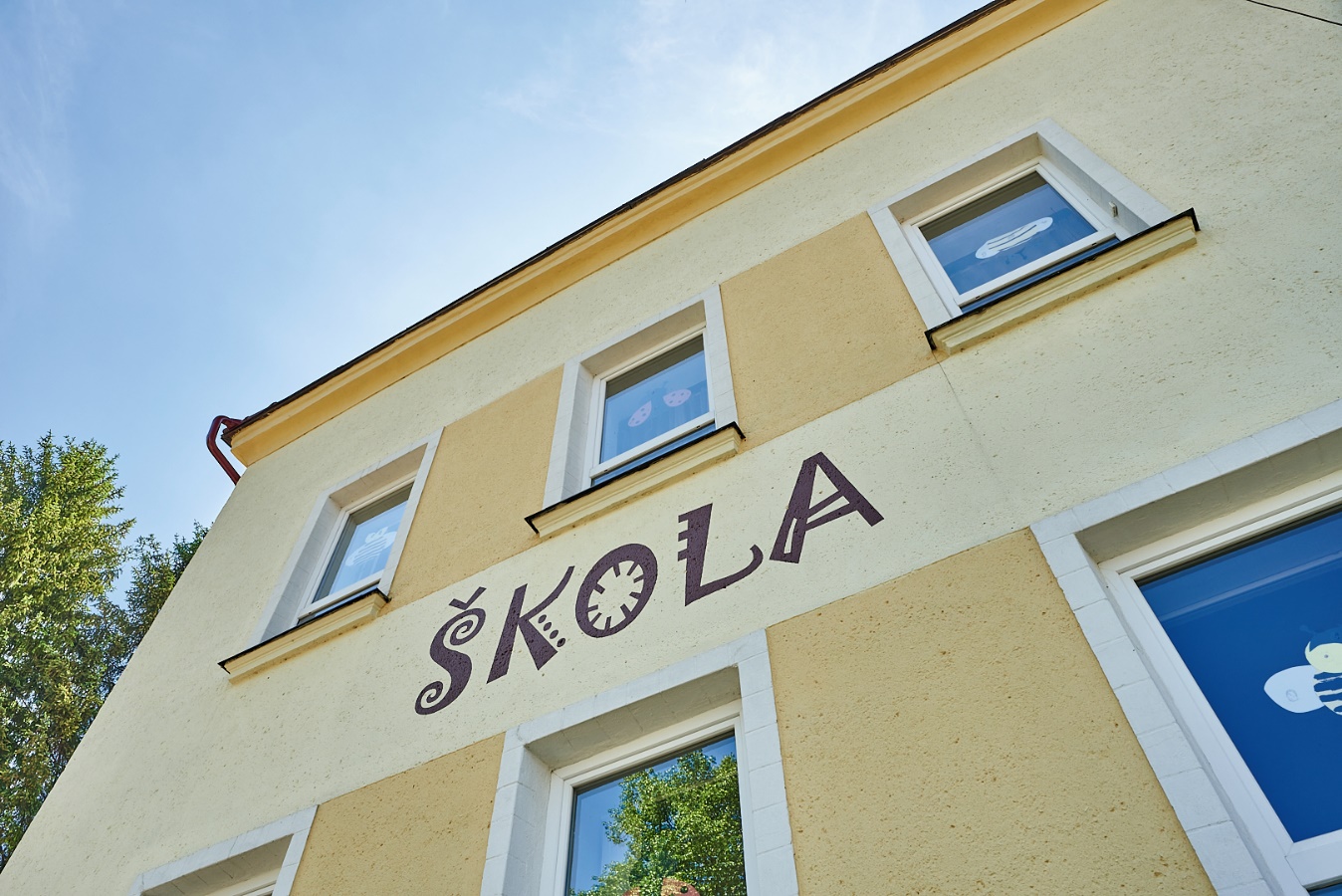 motivační název ŠVP ZV: 5 P – Poznej. Pochop. Procvičuj.                                                           Používej. Předávej.předkladatel:   Základní škola a Mateřská škola pplk. Jaromíra Brože, Chvaleč,                                                   okres Trutnov adresa:   Základní škola a Mateřská škola pplk. Jaromíra Brože, Chvaleč,                              okres Trutnov                             Chvaleč 66               542 11 Chvaleč ředitelka školy:  Mgr. Eva Binková kontakty:  zschvalec@centrum.cz         tel. 499 892 136 mobil: 603 710 525www.zschvalec.cz typ školy: malotřídní škola počet ročníků:   5 počet tříd:   2IČO školy:   750 16 168 zřizovatel:   Obec Chvaleč                     Chvaleč 231                     542 11 Chvaleč                                            tel. 499 892 114                     obec.chvalec@tiscali.cz 		 www.chvalec.czprojednáno ve školské radě dne:  17. 8. 2022platnost dokumentu od:  1. 9. 2022podpis ředitelky:                                                      razítko školy: OBSAH 1.0. SWOT analýza 2.0. Charakteristika školy      2.1. Úplnost a velikost školy      2.2. Vybavení školy      2.3. Charakteristika pedagogického sboru      2.4. Projekty           2.4.1. Dlouhodobé projekty           2.2.2. Krátkodobé projekty      2.5. Spolupráce s rodiči, Školskou radou, PPP a Obecním úřadem           2.5.1. Rodiče           2.5.2. Školská rada           2.5.3. Pedagogicko-psychologická poradna a ostatní podpůrné                                             instituce           2.5.4. Obecní úřad 3.0. Charakteristika ŠVP      3.1. Zaměření školy      3.2. Výchovné a vzdělávací strategie      3.3. Zabezpečení výuky žáků se speciálními vzdělávacími potřebami           3.3.1. Žáci s vývojovými poruchami učení           3.3.2. Nadaní a mimořádně nadaní žáci 	     3.4.  Zabezpečení distanční výuky     3.5.  Zabezpečení výuky žáků s OMJ4.0. Učební plán pro I. stupeň s ročníky 1. – 5. 4.1. Poznámky k učebnímu plánu 5.0. Průřezová témata      5.1 Školní vzdělávací plán Osobnostní a sociální výchovy      5.2. Výchova demokratického občana      5.3. Výchova k myšlení v evropských a globálních souvislostech      5.4. Multikulturní výchova      5.5. Environmentální výchova      5.6. Mediální výchova 6.0. Vzdělávací oblasti      6.1. Jazyk a jazyková komunikace           6.1.1 Český jazyk a literatura                6.1.1.1 Český jazyk a literatura - 1. ročník                6.1.1.2 Český jazyk a literatura - 2. ročník                6.1.1.3 Český jazyk a literatura – 3. ročník                6.1.1.4 Český jazyk a literatura – 4. ročník                6.1.1.5 Český jazyk a literatura – 5. ročník           6.1.2.1. Cizí jazyk – anglický jazyk – 3. ročník           6.1.2.2. Cizí jazyk – anglický jazyk – 4. ročník  	6.1.2.4. Cizí jazyk – anglický jazyk – 5. ročník      6.2. Matematika           6.2.1. Matematika – 1. ročník           6.2.2. Matematika – 2. ročník           6.2.3. Matematika – 3. ročník           6.2.4. Matematika – 4. ročník  	6.2.5. Matematika – 5. ročník      6.3. Informační a komunikační technologie      6.4. Člověk a jeho svět           6.4.1. Prvouka   	6.4.2. Přírodověda – 4. ročník  	6.4.3. Přírodověda – 5. ročník 6.4.5. Vlastivěda – 4. ročník 6.4.6. Vlastivěda – 5. ročník      6.5. Umění a kultura           6.5.1. Hudební výchova           6.5.2. Výtvarná výchova      6.6. Člověk a zdraví           6.5.1. Tělesná výchova      6.7. Člověk a svět práce      7.0. Hodnocení žáků a autoevaluace školy      7.1. Hodnocení žáka ve škole           7.1.1. Pravidla pro hodnocení žáka           7.1.2. Zásady hodnocení žáka           7.1.3. Kritéria hodnocení           7.1.4. Způsoby hodnocení      7.2. Autoevaluace školy 1.0    SWOT analýza      Před zahájením tvorby prvního vlastního školního programu jsme udělali analýzu SWOT. Na úplném začátku jsme pracovali pouze v dvoučlenném týmu. Postupem času se počet pedagogů mírně zvýšil. Cílem bylo vybrat příležitost k využití silných stránek, nalézt hrozby a připravit se na ně, uvědomit si slabé stránky školy.       Při rozboru analýzy jsme si uvědomili: jaké jsou naše silné stránky jaké jsou naše slabé stránky a ty se snažíme odstranit a vylepšit jaké má škola příležitosti a co naši školu ohrožuje Co znamená SWOT analýza: vychází z anglických slov S       -                   Strenght		     síla W       -                  Weakness 	     slabost O 	- 	Oportunity 	příležitost T 	- 	Threat 	hrozba Výsledky metody SWOT: S – síla, přednosti nebráníme se novým trendům výuky integrace žáků péče o integrované žáky malý počet dětí organizace vyučování – prolínání předmětů individuální přístup ke každému z nich v naprosté většině znalost dětí pedagogy již před vstupem do školy znalost rodinného prostředí - návaznost s MŠ - dobré životní prostředí vhodné sociální klima zájmové útvary, rozvoj hudebních aktivitpěkný vzhled učeben i školní družiny - dobrá spolupráce s rodiči  - pořádání mimoškolních akcí snaha o vstřícný přístup v komunikaci s rodiči žáků využívání e-mailové pošty ve styku s rodiči interaktivní tabule + PC možnost poskytnutí asistenta pedagoga nová obecní tělocvičnanové multifunkční hřiště, kluziště bezproblémová případná distanční výukamožnost vzdělávání žáků s odlišným mateřským jazykemW – slabost, nedostatky    - přesycenost pedagogem malý počet žáků nemáme partnerskou školu  O – příležitosti významná účast na dění v obci účast ve výtvarných či jiných soutěžích bližší poznání povahových rysů žáků - spolupráce s rodiči pořádání mimoškolních akcí - dobré sociální vztahy - mladší žáci se učí od starších pořádání akcí s rodiči (dílny s tatínky, s maminkami)akce pro seniorydobrá spolupráce s MŠ zdravé životní prostředí, škola obklopená zelení, možnost výuky venku možnost místně zakotveného učeníspolupráce mezi členy MAS Jestřebí horyT – hrozby demografický vývoj odchody dětí – chtějí navštěvovat velké školy ve městězajištění kvalifikovaného personálu náhlé odstěhování rodin s dětmi2.0 Charakteristika školy 2.1 Úplnost a velikost školy      Naše škola se nachází v obci, která má cca 650 obyvatel. Škola je letos dvoutřídní s 1. – 5. postupným ročníkem v samostatné budově. Dalšími součástmi školy jsou mateřská škola, školní družina a školní jídelna. Mateřská škola a školní jídelna se nacházejí v jiné budově. Škola také využívá místní tělocvičnu – v jiné budově, obecní multifunkční hřiště (v zimě kluziště) a fotbalové hřiště.     V budově ZŠ se v I. patře nachází třída a školní družina, v přízemí pak ještě jedna třída a byt. Ke škole patří školní zahrada, která je využívána především pro pobyt venku ve školní družině, ale využívá se i k výuce v přírodě (Tv, Vv, Pč, čtení apod.), při zájmových útvarech, mimoškolních akcích. Je zde zbudován altán. Zahrada je přístupna všem dětem z obce. Je zde zbudováno dětské hřiště. K výuce můžeme využívat i zahradu mateřské školy, kde je vybudována venkovní třída. V zahradě MŠ mohou žáci využívat i záhony k pěstování zeleniny.      Naše škola vychovává a vzdělává všechny žáky bez ohledu na jejich předpoklady a handicapy. V současné době vzdělává i jednoho žáka ukrajinské národnosti.     Po ukončení 5. ročníku žáci odcházejí na jiné školy v okolí nebo na Gymnázium v Trutnově. 2.2. Vybavení školy      Vybavení školy odpovídá možnostem vesnické školy. Budova pochází z roku 1876 a je v dobrém technickém stavu. Obec se o vzhled budovy stará dobře. Žáci využívají 3 učebny - 2 třídy a družinu. K výuce tělocviku se využívá místní tělocvična, hřiště a kluziště. Kurz plavání probíhá v bazénu v Trutnově.     Třídy jsou prostorné, lavice a židle jsou uzpůsobeny věkovým zvláštnostem, jsou postupně obměňovány, osvětlení třídy je v souladu s platnými normami, jsou vybaveny vhodným nábytkem. Ve třídách a v družině je umístěn koberec pro komunitní kruh, pro hru i pro jiné využití ve výuce.      V mezipatře je umístěno sociální zařízení a šatna. Druhá šatna je v přízemí.     Pro učitelky není k dispozici žádný kabinet, částečně mohou využívat ředitelnu.     Materiální vybavení pravidelně dle finančních možností obnovujeme a rozšiřujeme. V jedné třídě mohou děti pracovat na osmi počítačích.  V druhé třídě jsou tři počítače, z nichž je jeden propojen s interaktivní tabulí. Jeden počítač je umístěn v ředitelně, kde je umístěna i kopírka s tiskárnou pro potřeby učitelek i žáků. Pro práci dětí se SVP je možné používat notebook. Poměrně nově je škola vybavena sedmi tablety. Notebooky jsou vybaveni všichni učitelé.     V případě distanční výuky je škola schopna zapůjčit žákům (v omezeném množství) notebooky.     Bezpečnost žáků je zajištěna pokyny ve školním řádu, provozními řády a dozorem pedagogických pracovníků.      V případě potřeby lze prostorově uspořádat třídu a pracovního místa respektující nároky na žáka se speciálními vzdělávacími potřebami.  Pro integrované žáky zajistíme speciální učebnice, kompenzační a jiné pomůcky, které jsou nezbytné pro vzdělávání žáků se speciálními vzdělávacími potřebami, žáků nadaných a mimořádně nadaných.       Škola není bezbariérově řešena. V případě potřeby by nebyl problém řešit s vedením obce.2.3. Charakteristika pedagogického sboru      Výchovně vzdělávací proces zabezpečuje pět pedagogických pracovníků. Ředitelka školy na celý úvazek, učitelka na celý úvazek, vychovatelka na částečný úvazek (zároveň asistentka na částečný úvazek), učitel na částečný úvazek.  Dále druhým rokem patří do pedagogického sboru další asistentka pedagoga, které pracují s žákem se specifickou poruchou učení. Opět na částečný úvazek.     Ředitelka – kvalifikovaná       Vychovatelka – kvalifikovaná     Učitelka – kvalifikovaná      Učitel – nekvalifikovaný, částečný úvazek, 6 let praxe                  studuje – Pedagogická fakulta, Technická univerzita Liberec       Asistentky pedagoga – kvalifikované     Všichni pedagogičtí pracovníci se snaží přizpůsobit individuálním potřebám a možnostem každého žáka. Používají různé metody, učební pomůcky, interaktivní tabuli, PC apod.; podporují u žáků chuť a zájem o aktivní spolupráci.      Také vedou zájmové útvary při škole (hudební kroužek, výuka hry na piano, němčina, angličtina, pohybové hry) a připravují veškeré mimoškolní akce (Dětský den, Vítání občánků, Mikuláš, předvánoční koncert, Masopust, Den Země, Den matek, dílny pro rodiče a seniory …). Externistka vede kroužek keramiky.2.4. Projekty 2.4.1. Dlouhodobé projekty      Škola se prozatím dlouhodobými projekty nezabývá. Každý rok bývá nějak tematicky zaměřen. V minulých letech např. na první pomoc, na zdravou výživu, na poznávání Krkonoš, dvouletý projekt „Od pravěku po současnost“, poznávání nejbližšího okolí. V letošním roce půjde o projekt „Dary přírody“.     Mezinárodní spolupráce s jinou školou se neúčastníme.      Již několik let se účastníme projektu „Ovoce do škol“ a „Mléko do škol“, kdy žáci dostávají zdarma ovoce nebo zeleninu a krabičková mléka. Vždy na konci školního roku následuje projektový den, zaměřen ke zdravé výživě.      Dále se účastníme projektu „Recyklohraní“ – sběr vyřazených elektrozařízení, baterií apod. Plnění úkolů s tématikou ochrany přírody a recyklace.          Jsme zapojeni do projektu EU – „Šablony IV“ – od 1. 9. 2022.2.4.2 Krátkodobé projekty      Každým školním rokem jsou pro děti připravovány nejrůznější „projektové dny“, které mají vztah k nějaké události. Již tradičními dny je „podzimní den“, „Den Země“ nebo „Vítání jara“ atd. V těchto projektových dnech jde o to, aby se děti dozvěděly něco nového a zajímavého ze všedního života vlastní zkušeností.  Projektové dny se také vztahují ke státním svátkům.     Dvakrát ročně máme jednodenní projekt na hájence, který připravujeme společně s majiteli hájenky. Naposledy se jmenoval „Cesta vody“.     Samozřejmostí jsou projekty „Finanční gramotnost“ a „Bezpečnost v silničním provozu“. Další projekty se plánují během školního roku. 2.5. Spolupráce s rodiči, školskou radou, PPP a obecním úřadem 2.5.1 Rodiče      Spolupráce a kontakty mezi rodiči a pedagogy školy jsou velmi dobré. Rodiče jsou informováni pravidelně.     Naše škola je opravdu malá na malé vesnici, dochází ke kontaktu mezi pedagogickým sborem a rodiči velmi často. Kromě zápisu do notýsků a žákovských knížek také využíváme pro informovanost rodičů ve velké míře komunikaci e-mailem. Škola má i své internetové stránky a uzavřenou skupinu na facebooku. Pořádáme rodičovské pohovory.     Rodiče se také hojně účastní našich mimoškolních akcí. Pro rodiče s dětmi jsou ročně připravovány dílny – pro tatínky a pro maminky. Škola také připravuje program „Zpátky do školy“ – pro seniory.     O výsledcích vzdělávání žáků jsou rodiče informováni prostřednictvím zápisu známek do notýsku nebo žákovské knížky.  2.5.2 Školská rada      V září 2006 byla Obcí Chvaleč ustanovena Školská rada, která se skládá ze tří členů. Společným cílem je podílet se na dobrém fungování školy, vznášet připomínky či náměty k práci školy a vytvářet společně řešení případných problémů. Do školské rady je volen jeden člen z řad rodičů, jeden z řad pedagogů a jeden ze členů obecního zastupitelstva nebo pracovníků Obecního úřadu. Volební období členů rady jsou 3 roky. 2.5.3. Pedagogicko-psychologická poradna a ostatní podpůrné instituce                Škola velmi dobře spolupracuje s PPP v Trutnově, s SPC Trutnov a se zařízením Varianta Trutnov. Pedagogičtí pracovníci se řídí doporučeními odborníky z poradny, společně řešíme problémy žáků. V případě potřeby osobně konzultujeme individuální potřeby žáka, užití výchovných a vzdělávacích metod apod.     Jestliže školu navštěvuje žák se specifickými vzdělávacími potřebami, je vzděláván podle individuálního vzdělávacího plánu. IVP je konzultován s pracovníky zařízení, které doporučení vydalo.  V případě potřeby navštěvují pracovníci školu. Jestliže je to doporučeno, škola zajistí potřebnou reedukaci. Jestliže je žákovi doporučeno podpůrné opatření, je zajištěno, je zajištěn i asistent pedagoga. V případě, že školu navštěvuje žák se sociálním znevýhodněním, jsou mu poskytnuty všechny možné podpory – asistent pedagoga, zapojení se do projektu „Obědy do škol“, případně další nutná podpůrná opatření dle aktuální potřeby a situace.       V souvislosti s opatřeními COVID-19 a uzavíráním škol, je zajištěno i doučování žáků.2.5.4 Obecní úřad      Vztahy s Obcí Chvaleč jsou v současné době na velmi dobré úrovni. Škola je podporována ze strany obecního úřadu jak finančně, tak i morálně. Naše škola je i jedním z důležitých nositelů kulturního dění v obci. Vážíme si této podpory.3.0. Charakteristika ŠVP Motto: „Čas věnovaný dětem se nedá přepočítávat na peníze,má nevyčíslitelnou hodnotu pro jejich budoucí život.“ 3.1. Zaměření školy      Naše škola se zaměřuje především na žáka jako osobnost. Na individuální přístup ke každému z nich tak, aby mohla být rozvíjena jejich tvořivost a vybavenost všeho potřebného pro jejich vzdělávání.      Neuvažujeme o specifickém zaměření, i když se v posledních letech více věnujeme hudebnímu vzdělání. Díky panu učiteli, který je hudebník, mnoho dětí chodí na hudební kroužek a na výuku piana. Paní učitelka se věnuje výuce hry na flétnu. Už v mateřské škole děti zpívají za doprovodu klavíru nebo kytary a některé se učí hry na flétnu.     Základem pro nás je utváření kladných postojů v oblasti komunikace, mezilidských vztahů, finanční gramotnosti, ochrany k životnímu prostředí, dopravní výchovy apod. K některým z těchto oblastí jsou i zaměřeny krátkodobé projekty či výchovné hry. K ochraně přírody je naše škola zaměřena cíleně celoročně již mnoho let, a to především používáním přírodních materiálů v pracovních či výtvarných činnostech. Dále pak používáním ekologicky šetrných čisticích prostředků ve všech součástech školy a v neposlední řadě používáním topného média v základní škole s použitím na dřevo či dřevní brikety. Samozřejmé je třídění odpadu.      Ve škole chceme vytvořit žákům příjemné pracovní prostředí, založené na dobrém vztahu mezi učitelem a žákem (i mezi žáky samotnými), jak jen je to v podmínkách vesnické školy možné. Myslíme si, že právě malý kolektiv je pro toto nejvhodnější. Snažíme se u každého dítěte podporovat jeho sebevědomí, stálé zapojení do výchovně vzdělávacího procesu a respektujeme jeho maximální možnosti v celém procesu, stejně tak i nadání v oblasti hudební, výtvarné, manuální apod.      Naše škola poskytuje vzdělávání i dětem se specifickými vadami, a to vytvořením individuálního vzdělávacího plánu, pokud to odborné pracoviště požaduje. Škola může poskytnout (a v současné době poskytuje) žákovi asistenta pedagoga. Poskytujeme podpůrná opatření. Můžeme poskytnout výuku českým dětem vzdělávaným v zahraničí nebo cizincům. Naše škola není bezbariérově řešena, tudíž vzdělávání těžce tělesně postiženého dítěte by mohl být problém. Kdyby nastala tato situace, řešili bychom tento problém ve spolupráci se starostou obce.  Základní vzdělávání je založeno na poznávání, respektování a rozvíjení individuálních potřeb, možností a zájmů každého žáka. 3.2. Výchovné a vzdělávací strategie      Výchovnými a vzdělávacími strategiemi utváříme a rozvíjíme klíčové kompetence žáků.      Výchovně vzdělávací metody a přístupy k žákovi jsou zaměřeny tak, aby u něj byly rozvíjeny především ty oblasti, ve kterých je úspěšný. V malém počtu žáků lze velmi dobře pracovat s individuálním přístupem ke každému z nich. Využíváme názorné učební pomůcky, časté střídání činností, práce na počítačích a na interaktivní tabuli, pohybová uvolnění či relaxace apod. Podněcujeme u žáků tvořivé myšlení a vedeme je k otevřené komunikaci a spolupráci. Učíme je respektovat jeden druhého, radovat se z úspěchů svých i z úspěchů ostatních a podporovat své spolužáky. Každý má možnost v něčem vyniknout. 3.3. Zabezpečení výuky žáků se speciálními vzdělávacími potřebami 3.3.1. Žáci s vývojovými poruchami učení nebo chování      V případě, že školu navštěvuje žák, kterému je odborným pracovištěm diagnostikována specifická vývojová porucha učení nebo chování, zajišťuje péči stávající učitelský sbor.  Pro žáka je vypracován individuální vzdělávací plán, kde jsou zohledněna všechna doporučení odborného pracoviště. Ředitelka školy blízce spolupracuje s rodinou i odborníky. Pro žáka, který vyžaduje pomoc asistenta, je tento kvalifikovaný asistent pedagoga zajištěn.      Integrovaní žáci se účastní výuky i veškerého dění mimo vyučování. Ve škole rodinného typu, čímž naše škola bezpochyby je, není zařazení žáka do normálního výchovně vzdělávacího procesu žádnou překážkou. Individuální vzdělávací plán stanoví přesně individuální plán práce pro konkrétního žáka včetně časového rozvržení plánů na dosažení cílených znalostí. Plán je pravidelně vyhodnocován a upravován. Jeho součástí jsou i přesná pravidla pro hodnocení žáka.       Integrovaným žákům jsou poskytnuta bezplatně podpůrná opatření z výčtu uvedeného v § 16 školského zákona.      Při vzdělávání žáků s lehkým mentálním postižením budeme zohledňovat jejich specifika: problémy v učení – čtení, psaní, počítání; nepřesné vnímání času; obtížné rozlišování podstatného a podružného; neschopnost pracovat s abstrakcí; snížená možnost učit se na základě zkušenosti, pracovat se změnou; problémy s technikou učení; problémy s porozuměním významu slov; krátkodobá paměť neumožňující dobré fungování pracovní paměti, malá představivost; nedostatečná jazyková způsobilost, nižší schopnost číst a pamatovat si čtené, řešit problémy a vnímat souvislosti. 3.3.2 Mimořádně nadaní žáci      Jestliže by naši školu navštěvoval žák s mimořádným nadáním, je samozřejmé, že jsou tím kladeny i vyšší nároky na vyučujícího. Zařazení takového žáka tedy vyžaduje od vyučujících náročnější přípravu na vyučování. Nadaný mladší žák pracuje ve skupině starších, žáci řeší těžší úkoly a je u nich toto nadání učiteli rozvíjeno. Se žákem je také možno pracovat individuálně a konkrétně tak rozvíjet oblasti, kterých se jeho mimořádné nadání týká.  Doposud ovšem takový žák naši školu nenavštěvoval.  3.4.   Zabezpečení distanční výuky     V případě potřeby je distanční výuka zajištěna dle Metodického doporučení pro vzdělávání distančním způsobem, vydaném MŠMT ze dne 23. 9. 2020. 3.5.   Zabezpečení výuky žáků s odlišným mateřským jazykem     Škola může zajistit i vzdělávání žáků s OMJ, což v současné době zajišťuje. Lze pro tyto žáky vytvořit individuální vzdělávací plán.	 	                UČEBNÍ   PLÁN   PRO   1. stupeň 	 	 	 	 	 4.1. Poznámky k učebnímu plánu Matematika      Vyučovací předmět Matematika je ve 2. - 5. ročníku posílen o 1 hodinu z volné časové dotace. V rámci předmětu se žáci v této hodině věnují zvlášť geometrii, protože práce v běžné hodině v malotřídní škole je obtížná. Český jazyk      Časová dotace je posílena o 1 hodinu z disponibilní časové dotace v 2.  - 5. ročníku z důvodu zdokonalování čtení, dramatické výchovy a seznamování s dětskou literaturou. Ve 4. a 5. ročníku se žáci věnují tvůrčímu psaní.     V rámci předmětu se realizují průřezová témata Environmentální výchova, Multikulturní výchova, Osobnostní výchova a Výchova demokratického občana. Cizí jazyk je možné nahradit v nejlepším zájmu žáka s přiznanými podpůrnými opatřeními jiným vzdělávacím obsahem v rámci IVP  Člověk a jeho svět      Vzdělávací obor Člověk a jeho svět zahrnuje předmět Prvouka. V rámci tohoto předmětu jsou realizována průřezová témata Environmentální výchova, Multikulturní výchova, Osobnostní a sociální výchova a Výchova demokratického občana. Ve 4. a 5. ročníku jde o předměty Vlastivěda a Přírodověda. Tělesná výchova      Do tělesné výchovy může být zahrnuta i výuka plavání, která probíhá formou kurzu v krytém bazénu v Trutnově. V zimním období za příznivých klimatických podmínek probíhá výuka bruslení na víceúčelovém hřišti v obci.     V rámci tohoto předmětu jsou realizována průřezová témata Environmentální výchova a Osobnostní výchova.      U žáků s přiznanými podpůrnými opatřeními se může učební plán lišit, je přizpůsoben aktuálním schopnostem a dovednostem daného žáka.      Osobnostní a sociální výchova jsou realizovány v rámci ranního kruhu každé pondělí. 5.0. Průřezová témata      Zařazení průřezových témat do výchovně vzdělávacího procesu je zaměřeno především na využití nabytých znalostí a zkušeností v běžném životě. Smyslem je pomoci žákovi utvářet si praktické životní dovednosti dle individuálních potřeb. Najít si vlastní životní cestu založenou na dobrých vztazích k sobě, ostatním i světu. 5.1 Školní vzdělávací plán Osobnostní a sociální výchovy  Charakteristika průřezového tématu:      Výchova a vzdělávání jsou v rámci průřezového tématu zaměřeny na praktické využití v běžném životě. Jeho smyslem je pomáhat každému žákovi utvářet si praktické životní dovednosti s ohledem na jeho individuální potřeby a zvláštnosti, pomáhat mu hledat si vlastní životní cestu k životní spokojenosti založené na dobrých vztazích k sobě samému a k ostatním lidem a světu. Osobnostní a sociální výchova:      Zasahuje do všech vzdělávacích oblastí, ale nejbližší vztah má k předmětu Jazyk a jazyková komunikace. Zaměřuje se na každodenní verbální komunikaci mezi lidmi. Ve vzdělávací oblasti Člověk a jeho svět ho lze využít v tématech směřujících k sebepoznání, psychohygieně, mezilidským vztahům. Vzdělávací oblast Umění a kultura se týká hlavně smyslového vnímání, utváření estetiky chování, mezilidských vztahů a chápání umění jako prostředku sebevyjádření a komunikace s okolím. Ve vzdělávací oblasti Člověk a svět práce přispívá ke zdokonalování dovedností týkajících se spolupráce a komunikace ve skupině v různých pracovních situacích. Realizace pro žáky s lehkým mentálním postižením: utváření pozitivních (nezraňujících) postojů k sobě samému i k druhým rozvoj zvládání vlastního chování podpora akceptace různých typů lidí, názorů, přístupů k řešení problémů –  uvědomování si hodnoty spolupráce a pomoci rozvoj dovedností potřebných pro komunikaci a spolupráci uvědomování si mravních rozměrů různých způsobů lidského chování.  Výuka uvedeného průřezového tématu bude napomáhat primární prevenci rizikového chování a zkvalitnění mezilidské komunikace. Utváření znalostí a dovedností těchto žáků bude zohledňovat jejich individuální možnosti. Klíčové kompetence, které se v rámci tohoto plánu naplňují: 1. Kompetence k učení Žák se učí vyhledávat a třídit informace a na základě jejich pochopení je využívá v praktickém životě. Operuje s obecně užívanými termíny, uvádí věci do souvislostí. Samostatně pozoruje a experimentuje, získané výsledky porovnává, kriticky posuzuje, vyvozuje závěry. 2. Kompetence k řešení problémů Žák se učí vnímat, rozpoznat a pochopit problém, přemýšlet o příčinách, hledat a plánovat řešení. Vyhledává informace potřebné k řešení problémů, nedá se odradit případným nezdarem. Kriticky myslí, činí uvážlivá rozhodnutí, která si je schopen obhájit, uvědomuje si odpovědnost za svá rozhodnutí.  3. Kompetence komunikativní Žák se učí formulovat a vyjadřovat své myšlenky a názory v logickém sledu, vyjadřuje se výstižně v písemném i ústním projevu. Naslouchá promluvám druhých lidí, snaží se jim rozumět, vhodně reaguje, diskutuje, argumentuje. Využívá informační komunikační prostředky a technologie pro kvalitní komunikaci s okolním světem. Získané komunikativní dovednosti využívá ke spolupráci a soužití s ostatními lidmi. 4. Kompetence sociální a personální Žák se učí spoluvytvářet příjemnou atmosféru v týmu, přispívá svou ohleduplností k upevňování dobrých vztahů, umí požádat o pomoc i ji poskytnout. Přispívá k diskusi, chápe potřebu efektivně spolupracovat, respektuje různá hlediska a čerpá z nich poučení. Řídí své jednání tak, aby dosáhl sebeúcty a uspokojení. 5. Kompetence občanské Žák se učí odpovědně rozhodovat podle daných situací, umí se zodpovědně zachovat i v krizových situacích, umí poskytnout účinnou pomoc. Chápe základní ekologické souvislosti a environmentální problémy, rozhoduje v zájmu zdraví a trvale udržitelného rozvoje společnosti. 6. Kompetence pracovní Žák se učí přistupovat k pracovním výsledkům nejen z hlediska kvality a užitečnosti, ale i z hlediska ochrany zdraví, ochrany životního prostředí a ochrany kulturních hodnot. Své znalosti a dovednosti využívá i v zájmu své vlastní přípravy na budoucnost. Prostor pro Osobnostní a sociální výchovu:      Prostor je dán v každodenním životě školáka. Dále pak především zpracováním témat formou slohů, dramatizací, projektů, výtvarných vyjádření apod. Především se nám k tomuto hodí výchovný materiál od fy Rotag, který je na každý rok s jiným tématem (např. „O klukovi z počítače“, „Děti a hry“,  !Děti a zdraví“, „O kočce Jůlince“ apod.) Materiál se může vždy po několika letech opakovat. Realizace – integrace do předmětů, 1 projekt ročně 5.2. Výchova demokratického občana  Charakteristika průřezového tématu:      Toto průřezové téma má vybavit žáka základní úrovní občanské gramotnosti (způsobilost orientovat se v problémech a konfliktech otevřené, demokratické společnosti s ohledem na věkové zvláštnosti a možnosti žáků). Má pomáhat žákovi konstruktivně řešit problémy při zachování si lidské důstojnosti, respektem k druhým, ohledem na zájem celku, s vědomím svých práv a povinností, svobod a odpovědností s uplatňováním zásad slušné komunikace.      Průřezová témata se uplatní ve vytváření celkového klimatu školy a jednotlivých skupin. Realizace průřezového tématu pro žáky s lehkým mentálním postižením: budování sebeúcty, sebedůvěry a samostatnosti; úcty k zákonu; úcty k hodnotám, jako je svoboda, spravedlnost, solidarita, odpovědnost, tolerance, vytváření aktivního postoje v obhajování a dodržování lidských práv a svobod ohleduplnost a ochota pomáhat slabším respekt ke kulturním, etnickým a jiným odlišnostem empatie, schopnost aktivního naslouchání a spravedlivého posuzování.  Výuka bude rozvíjet disciplinovanost a sebekritiku, schopnost zaujmout vlastní stanovisko v pluralitě názorů a dovednosti asertivního jednání i schopnosti kompromisu. Utváření znalostí a dovedností těchto žáků bude zohledňovat jejich individuální možnosti. Klíčové kompetence, které se v rámci tohoto plánu naplňují: 1. Kompetence k učení Žák se učí vyhledávat a třídit informace a na základě jejich pochopení je využívá v praktickém životě. Operuje s obecně užívanými termíny, uvádí věci do souvislostí. Samostatně pozoruje a experimentuje, získané výsledky porovnává, kriticky posuzuje, vyvozuje závěry. 2. Kompetence k řešení problémů Žák se učí vnímat, rozpoznat a pochopit problém, přemýšlet o příčinách, hledat a plánovat řešení. Vyhledává informace potřebné k řešení problémů, nedá se odradit případným nezdarem. Kriticky myslí, činí uvážlivá rozhodnutí, která si je schopen obhájit, uvědomuje si zodpovědnost za svá rozhodnutí. 3. Kompetence komunikativní Žák se učí formulovat a vyjadřovat své myšlenky a názory v logickém sledu, vyjadřuje se výstižně v písemném i ústním projevu. Naslouchá promluvám druhých lidí, snaží se jim porozumět, vhodně reaguje, diskutuje, argumentuje. Využívá informační komunikační prostředky a technologie pro kvalitní komunikaci s okolním světem. Získané komunikativní dovednosti využívá ke spolupráci a soužití s ostatními lidmi. 4. Kompetence sociální a personální Žák se učí spoluvytvářet příjemnou atmosféru v týmu, přispívá svou ohleduplností k upevňování dobrých vztahů, umí požádat o pomoc i ji poskytnout. Přispívá k diskusi, chápe potřebu efektivně spolupracovat, respektuje různá hlediska a čerpá z nich poučení.  Řídí své jednání tak, aby dosáhl sebeúcty a uspokojení. 5. Kompetence občanské Žák se učí odpovědně rozhodovat podle daných situací, umí se zodpovědně zachovat i v krizových situacích, umí poskytnout účinnou pomoc. Chápe základní ekologické souvislosti a environmentální problémy, rozhoduje v zájmu zdraví a trvale udržitelného rozvoje společnosti. 6. Kompetence pracovní Žák se učí přistupovat k pracovním výsledkům nejen z hlediska kvality a užitečnosti, ale i z hlediska ochrany zdraví, ochrany životního prostředí a ochrany kulturních hodnot. Své znalosti a dovednosti využívá i v zájmu své vlastní přípravy na budoucnost. Prostor pro Výchovu demokratického občana:      K tomuto programu je nutno vypracovat konkrétní plán pro každý ročník a předmět, kam budou témata zapracována.      Děti mohou pracovat na uvedených tématech pod vedením vyučujícího v jednotlivých předmětech či blocích nebo ve školní družině. Lze témata zpracovat formou projektů, výtvarných vyjádření, dramatizací, skupinových činností apod. Realizace – integrace do předmětů, 1 projekt ročně      5.3. Výchova k myšlení v evropských a globálních souvislostech  Charakteristika průřezového tématu:      Tato výchova podporuje globální myšlení a mezinárodní porozumění mezi lidmi, národy atd. Podstatou je výchova budoucích evropských občanů jako zodpovědných a tvořivých osobností. Jejím úkolem je rozvíjet vědomí evropské identity při respektování identity národní.      Průřezové téma se uplatní ve všech vzdělávacích oblastech, neboť prohlubuje poznatky žáků ve většině probíraných předmětů. Realizace průřezového tématu v případě žáků s lehkým mentálním postižením bude zaměřena na: překonávání stereotypů a předsudků kultivaci postojů k Evropě jako širší vlasti a ke světu jako globálnímu prostředí života kultivaci postojů ke kulturní rozmanitosti utváření pozitivních postojů k tradičním evropským hodnotám osvojování vzorců evropského občana podporu smyslu pro zodpovědnost.  Znalosti a dovednosti, které budou součástí realizace průřezového tématu Výchova k myšlení v evropských a globálních souvislostech pro žáky s lehkým mentálním postižením, zvolí vyučující vždy s ohledem na individuální možnosti žáků, tak aby vhodně doplňovaly a podporovaly utváření žádoucích postojů. Klíčové kompetence, které se v rámci tohoto plánu naplňují: 1. Kompetence k učení Žák se učí vyhledávat a třídit informace a na základě jejich          pochopení je využívá v praktickém životě. Operuje s obecně užívanými termíny, uvádí věci do souvislostí. Samostatně pozoruje a experimentuje, získané výsledky porovnává, kriticky posuzuje, vyvozuje závěry. 2. Kompetence k řešení problémů Žák se učí vnímat, rozpoznat a pochopit problém, přemýšlet o příčinách, hledat a plánovat řešení. Vyhledává informace potřebné k řešení problémů, nedá se odradit případným nezdarem. Kriticky myslí, činí uvážlivá rozhodnutí, která si je schopen obhájit, uvědomuje si zodpovědnost za svá rozhodnutí. 3. Kompetence komunikativní Žák se učí formulovat a vyjadřovat své myšlenky a názory v logickém sledu, vyjadřuje se výstižně v písemném i ústním projevu. Naslouchá promluvám druhých lidí, snaží se jim porozumět, vhodně reaguje, diskutuje, argumentuje. Využívá informační komunikační prostředky a technologie pro kvalitní komunikaci s okolním světem. Získané komunikativní dovednosti využívá ke spolupráci a soužití s ostatními lidmi. 4. Kompetence sociální a personální Žák se učí spoluvytvářet příjemnou atmosféru v týmu, přispívá svou ohleduplností k upevňování dobrých vztahů, umí požádat o pomoc i ji poskytnout. Přispívá k diskusi, chápe potřebu efektivně spolupracovat, respektuje různá hlediska a čerpá z nich poučení.  Řídí své jednání tak, aby dosáhl sebeúcty a uspokojení. 5. Kompetence občanské Žák se učí odpovědně rozhodovat podle daných situací, umí se zodpovědně zachovat i v krizových situacích, umí poskytnout účinnou pomoc. Chápe základní ekologické souvislosti a environmentální problémy, rozhoduje v zájmu zdraví a trvale udržitelného rozvoje společnosti. 6.   Kompetence pracovní Žák se učí přistupovat k pracovním výsledkům nejen z hlediska kvality a užitečnosti, ale i z hlediska ochrany zdraví, ochrany životního prostředí a ochrany kulturních hodnot. Své znalosti a dovednosti využívá i v zájmu své vlastní přípravy na budoucnost. Prostor pro Výchovu k myšlení v evropských a globálních souvislostech:      K tomuto programu je nutno vypracovat konkrétní plán pro každý ročník a předmět, kam budou témata zapracována.      Děti mohou pracovat na uvedených tématech pod vedením vyučujícího v jednotlivých předmětech či blocích nebo ve školní družině. Lze témata zpracovat formou projektů, výtvarných vyjádření, dramatizací, skupinových činností apod.      5.4. Multikulturní výchova Charakteristika průřezového tématu      Seznamuje žáky s rozmanitostí různých kultur, jejich tradicemi a hodnotami.      Umožňuje poznání vlastního kulturního zakotvení a porozumění různým kulturám. Rozvíjí smysl pro spravedlnost, solidaritu a toleranci, vede k chápání a respektování sociokulturní rozmanitosti. Realizace průřezového tématu Multikulturní výchova bude v případě žáků s lehkým mentálním postižením zaměřena především: na uvědomění si vlastní identity a schopnost reflexe vlastního sociálně-kulturního zázemí na utváření hodnotového systému žáků, korekci jejich jednání na rozvoj dovedností potřebných pro uplatňování vlastních práv a respektování práv druhých na utváření tolerance a respektu k odlišným sociálně-kulturním skupinám,     na rozvoj dovedností komunikovat a na schopnost žít ve skupině s příslušníky odlišných    sociokulturních skupin na vnímání odlišnosti jako příležitosti k obohacení, nikoliv jako zdroje konfliktu na uvědomění si neslučitelnosti rasové (náboženské apod.) intolerance s    principy života v demokratické společnosti na podporu angažovanosti při potírání projevů intolerance, xenofobie,    diskriminace a rasismu na vnímání sebe jako občana, který se aktivně spolupodílí na utváření vztahu společnosti k minoritním skupinám.  Znalosti a dovednosti, které budou součástí realizace průřezového tématu Multikulturní výchova pro žáky s lehkým mentálním postižením, zvolí vyučující vždy s ohledem na individuální možnosti žáků, tak aby vhodně doplňovaly a podporovaly utváření žádoucích postojů. Klíčové kompetence, které se v rámci tohoto plánu naplňují: 1. Kompetence k učení Žák se učí vyhledávat a třídit informace a na základě jejich          pochopení je využívá v praktickém životě. Operuje s obecně užívanými termíny, uvádí věci do souvislostí. g) Samostatně pozoruje a experimentuje, získané výsledky porovnává, kriticky posuzuje, vyvozuje závěry. 2. Kompetence k řešení problémů Žák se učí vnímat, rozpoznat a pochopit problém, přemýšlet o příčinách, hledat a plánovat řešení. Vyhledává informace potřebné k řešení problémů, nedá se odradit případným nezdarem. Kriticky myslí, činí uvážlivá rozhodnutí, která si je schopen obhájit, uvědomuje si zodpovědnost za svá rozhodnutí. 3. Kompetence komunikativní Žák se učí formulovat a vyjadřovat své myšlenky a názory v logickém sledu, vyjadřuje se výstižně v písemném i ústním projevu. Naslouchá promluvám druhých lidí, snaží se jim porozumět, vhodně reaguje, diskutuje, argumentuje. Využívá informační komunikační prostředky a technologie pro kvalitní komunikaci s okolním světem. Získané komunikativní dovednosti využívá ke spolupráci a soužití s ostatními lidmi. 4. Kompetence sociální a personální Žák se učí spoluvytvářet příjemnou atmosféru v týmu, přispívá svou ohleduplností k upevňování dobrých vztahů, umí požádat o pomoc i ji poskytnout. Přispívá k diskusi, chápe potřebu efektivně spolupracovat, respektuje různá hlediska a čerpá z nich poučení.  Řídí své jednání tak, aby dosáhl sebeúcty a uspokojení. 5. Kompetence občanské Žák se učí odpovědně rozhodovat podle daných situací, umí se zodpovědně zachovat i v krizových situacích, umí poskytnout účinnou pomoc. Chápe základní ekologické souvislosti a environmentální problémy, rozhoduje v zájmu zdraví a trvale udržitelného rozvoje společnosti. 6. Kompetence pracovní Žák se učí přistupovat k pracovním výsledkům nejen z hlediska kvality a užitečnosti, ale i z hlediska ochrany zdraví, ochrany životního prostředí a ochrany kulturních hodnot. Své znalosti a dovednosti využívá i v zájmu své vlastní přípravy na budoucnost. Prostor pro Multikulturní výchovu:      K tomuto programu je nutno vypracovat konkrétní plán pro každý ročník a předmět, kam budou témata zapracována.      Děti mohou pracovat na uvedených tématech pod vedením vyučujícího v jednotlivých předmětech či blocích nebo ve školní družině. Lze témata zpracovat formou projektů, výtvarných vyjádření, dramatizací, skupinových činností apod. Realizace – integrace do předmětů, samostatný projekt      5.5. Environmentální výchova       Charakteristika průřezového tématu:      Výchova a vzdělávání jsou v rámci průřezového tématu zaměřeny na celé životní prostředí, mají vést dítě k pochopení vztahů člověka k životnímu prostředí a naučit ho zodpovědnému přístupu k jednání jednotlivce i společnosti a postupnému přechodu k udržitelnému způsobu života.      Environmentální výchova zasahuje do většiny vzdělávacích oblastí. Má rozvíjet u žáků zájem, cítění, znalosti, postoje a dovednosti ve vztahu k životnímu prostředí a ve vztahu k ostatním lidem.      Cílem je vést žáky k aktivní účasti na ochraně a utváření životního prostředí (včetně mezilidských vztahů), vést k pochopení zdravého životního stylu a vytváření hodnotové orientace žáků v zájmu udržitelného rozvoje lidské civilizace.  Realizace průřezového tématu Environmentální výchova bude v případě žáků s lehkým mentálním postižením zaměřena především: - na vnímání života jako nejvyšší hodnoty na rozvoj odpovědnosti ve vztahu k ochraně přírody a přírodních zdrojů na rozvoj aktivity, tvořivosti, vstřícnosti a ohleduplnosti ve vztahu k prostředí na utváření zdravého životního stylu a vnímání estetických hodnot prostředí a na podporu angažovanosti v řešení problémů spojených s ochranou životního prostředí na rozvoj vnímavého a citlivého přístupu k přírodě a přírodnímu a kulturnímu dědictví Znalosti a dovednosti, které budou součástí realizace průřezového tématu Environmentální výchova, zvolí vyučující vždy s ohledem na individuální možnosti žáků, tak aby vhodně doplňovaly a podporovaly utváření žádoucích postojů. Klíčové kompetence, které se v rámci tohoto plánu naplňují: 1. Kompetence k učení Žák se učí vyhledávat a třídit informace a na základě jejich          pochopení je využívá v praktickém životě. Operuje s obecně užívanými termíny, uvádí věci do souvislostí. Samostatně pozoruje a experimentuje, získané výsledky porovnává, kriticky posuzuje, vyvozuje závěry. 2. Kompetence k řešení problémů Žák se učí vnímat, rozpoznat a pochopit problém, přemýšlet o příčinách, hledat a plánovat řešení. Vyhledává informace potřebné k řešení problémů, nedá se odradit případným nezdarem. Kriticky myslí, činí uvážlivá rozhodnutí, která si je schopen obhájit, uvědomuje si zodpovědnost za svá rozhodnutí. 3. Kompetence komunikativní Žák se učí formulovat a vyjadřovat své myšlenky a názory v logickém sledu, vyjadřuje se výstižně v písemném i ústním projevu. Naslouchá promluvám druhých lidí, snaží se jim porozumět, vhodně reaguje, diskutuje, argumentuje. Využívá informační komunikační prostředky a technologie pro kvalitní komunikaci s okolním světem. Získané komunikativní dovednosti využívá ke spolupráci a soužití s ostatními lidmi. 4. Kompetence sociální a personální Žák se učí spoluvytvářet příjemnou atmosféru v týmu, přispívá svou ohleduplností k upevňování dobrých vztahů, umí požádat o pomoc i ji poskytnout. Přispívá k diskusi, chápe potřebu efektivně spolupracovat, respektuje různá hlediska a čerpá z nich poučení.  Řídí své jednání tak, aby dosáhl sebeúcty a uspokojení. 5. Kompetence občanské Žák se učí odpovědně rozhodovat podle daných situací, umí se zodpovědně zachovat i v krizových situacích, umí poskytnout účinnou pomoc. Chápe základní ekologické souvislosti a environmentální problémy, rozhoduje v zájmu zdraví a trvale udržitelného rozvoje společnosti. 6. Kompetence pracovní Žák se učí přistupovat k pracovním výsledkům nejen z hlediska kvality a užitečnosti, ale i z hlediska ochrany zdraví, ochrany životního prostředí a ochrany kulturních hodnot. Své znalosti a dovednosti využívá i v zájmu své vlastní přípravy na budoucnost. Prostor pro Environmentální výchovu:      K tomuto programu je nutno vypracovat konkrétní plán pro každý ročník a předmět, kam budou témata zapracována.      Děti mohou pracovat na uvedených tématech pod vedením vyučujícího v jednotlivých předmětech či blocích, ve výtvarném kroužku nebo ve školní družině. Lze témata zpracovat formou projektů, výtvarných vyjádření, exkurzí, prací pro přírodu, dramatizací, skupinových činností apod. Celoškolní aktivity. šetření spotřebním materiálem (sešity, papíry, psací a malířské potřeby apod.) používání přednostně materiálů z recyklovaných surovin a odpovědné hodnocení při výrobě zboží (výroba, obal) šetření energií třídění a sběr odpadu, projekt Recyklohraní sběr kaštanů, papíru oslavy Dne Země, Dne stromů, přírodní svátky péče o prostředí ve škole, klima školy využívání ekologických mycích a čisticích prostředků ve všech součástech školy; ekologické ošetření odpadů Realizace – integrace do předmětů, několik samostatných projektů během školního roku (společně s MŠ)  5.6. Mediální výchova Charakteristika průřezového tématu      Seznamuje žáky se základními poznatky a dovednostmi mediální komunikace a práce s médii. Média představují významný zdroj zkušeností, prožitků a poznatků pro stále větší okruh příjemců. Proto je nutné, aby žáci s nimi uměli pracovat, vyhodnocovat je a využívat.      Toto průřezové téma se na 1. stupni uplatňuje především v návaznosti na téma Jazyk a jazyková komunikace, kdy žáci vnímají mluvený a psaný projev, pravidla veřejné komunikace, dialogu, argumentace. Dále se seznamují s prací na počítači a postupně jeho využití přiměřeně k věku. Realizace průřezového tématu Mediální výchova bude v případě žáků s lehkým mentálním postižením zaměřena především: na uvědomování si hodnoty vlastního života (zvláště volného času) a    odpovědnosti za jeho naplnění na využívání potenciálu médií jako zdroje informací, kvalitní zábavy i naplnění volného času; Část C Rámcový vzdělávací program pro základní vzdělávání MŠMT Praha 2013 2016 140  na vytvoření představy o roli médií jak v klíčových společenských situacích a v demokratické společnosti vůbec, tak v každodenním životě v regionu na rozvoj citlivosti vůči stereotypům v obsahu médií i způsobu zpracování    mediálních sdělení na rozvoj citlivosti vůči předsudkům a zjednodušujícím soudům o společnosti (zejména o menšinách) i jednotlivci na rozvoj komunikačních schopností, zejména při veřejném vystupování, na využívání vlastních schopností v týmové práci a dovednosti přizpůsobit se    potřebám a cílům týmu.  Znalosti a dovednosti, které budou součástí realizace průřezového tématu Mediální výchova pro žáky s lehkým mentálním postižením, zvolí vyučující vždy s ohledem na individuální možnosti žáků, tak aby vhodně doplňovaly a podporovaly utváření žádoucích postojů. Klíčové kompetence, které se v rámci tohoto plánu naplňují: 1. Kompetence k učení Žák se učí vyhledávat a třídit informace a na základě jejich pochopení je využívá v praktickém životě. Operuje s obecně užívanými termíny, uvádí věci do souvislostí. Samostatně pozoruje a experimentuje, získané výsledky porovnává, kriticky posuzuje, vyvozuje závěry. 2. Kompetence k řešení problémů Žák se učí vnímat, rozpoznat a pochopit problém, přemýšlet o příčinách, hledat a plánovat řešení. Vyhledává informace potřebné k řešení problémů, nedá se odradit případným nezdarem. Kriticky myslí, činí uvážlivá rozhodnutí, která si je schopen obhájit, uvědomuje si odpovědnost za svá rozhodnutí. 3. Kompetence komunikativní Žák se učí formulovat a vyjadřovat své myšlenky a názory v logickém sledu, vyjadřuje se výstižně v písemném i ústním projevu. Naslouchá promluvám druhých lidí, snaží se jim rozumět, vhodně reaguje, diskutuje, argumentuje. Využívá informační komunikační prostředky a technologie pro kvalitní komunikaci s okolním světem. Získané komunikativní dovednosti využívá ke spolupráci a soužití s ostatními lidmi. 4. Kompetence sociální a personální Žák se učí spoluvytvářet příjemnou atmosféru v týmu, přispívá svou ohleduplností k upevňování dobrých vztahů, umí požádat o pomoc i ji poskytnout. Přispívá k diskusi, chápe potřebu efektivně spolupracovat, respektuje různá hlediska a čerpá z nich poučení. Řídí své jednání tak, aby dosáhl sebeúcty a uspokojení. 5. Kompetence občanské Žák se učí odpovědně rozhodovat podle daných situací, umí se zodpovědně zachovat i v krizových situacích, umí poskytnout účinnou pomoc. Chápe základní ekologické souvislosti a environmentální problémy, rozhoduje v zájmu zdraví a trvale udržitelného rozvoje společnosti. 6. Kompetence pracovní Žák se učí přistupovat k pracovním výsledkům nejen z hlediska kvality a užitečnosti, ale i z hlediska ochrany zdraví, ochrany životního prostředí a ochrany kulturních hodnot. Své znalosti a dovednosti využívá i v zájmu své vlastní přípravy na budoucnost. Prostor pro Mediální výchovu:      Je nutno vypracovat konkrétní motivační plán pro každý ročník a každý předmět. Děti budou pracovat na uvedených tématech pod vedením vyučující, případně v předmětových blocích nebo ve školní družině. Daná témata je možno zpracovat formou dokumentace, projektů, výtvarných vyjádření, dramatizací… Realizace – integrace do předmětů, zpracování školního časopisu BOMBA na konci školního roku Vzdělávací oblasti V souvislosti se současnou situací v době koronaviru může dojít k časovému posunu v měsíčních plánech vyučované látky. Jazyk a jazyková komunikace Vyučovací předmět: Český jazyk Vzdělávací obor: Český jazyk a literatura      Celkem 41 hodin, z toho je předmět o 4 hodiny posílen z disponibilní časové dotace. Do předmětu je zařazena i dramatická výchova a děti jsou seznamovány s dětskou literaturou. Charakteristika vyučovacího předmětu:       Žáci se učí vnímat a chápat různá jazyková sdělení, číst s porozuměním, kultivovaně psát, hovořit. Získávají vědomosti a dovednosti potřebné k osvojování spisovné podoby českého jazyka. Prostřednictvím četby poznávají základní druhy literatury a učí se formulovat vlastní názory o přečteném díle. Cíle vzdělávací oblasti:      Rozvoj pozitivního vztahu k našemu mateřskému jazyku. Postupné osvojování jazyka jako prostředku k získávání a předávání informací, k vyjádření potřeb a prožitků, k zvládnutí běžných pravidel komunikace, získávání sebedůvěry při vystupování na veřejnosti. Rozvíjení pozitivního vztahu k literatuře, vedení ke kultivovanému projevu. 6.1.1 Český jazyk a literatura 6.1.1.1. Český jazyk a literatura - 1. ročník Vyučovací předmět:  	Český jazyk Časová dotace: 	 	9 hodin týdně      V 1. ročníku má vyučovací předmět Český jazyk komplexní charakter.  Očekávané výstupy: Komunikační a slohová výchova čte s porozuměním potichu i nahlas přiměřeně náročné texty vyjadřuje se spisovně  zvládá základní hygienické návyky spojené se psaním a kontroluje vlastní písemný projev umí číst srozumitelně reprodukuje a zapamatuje si obsah sdělení přiměřeného věku na základě vlastního zážitku tvoří krátký mluvený projev umí vyprávět podle obrázkové osnovy Jazyková výchova v mluveném projevu užívá správné gramatické jevy píše velká písmena ve vlastních jménech – vlastní jména osob píše správné tvary písmen a číslic ve větší velikosti a liniatuře dodržuje správné pořadí písmen a úplnost slova umí psát a spojovat písmena, slabiky, slova, interpunkci, znaménka Literární výchova umí převyprávět čtený či reprodukovaný text - recituje kratší básničky, zná jednoduchá říkadla orientuje se v textu, všímá si ilustrací zná některé dětské časopisy a knihy pro první čtení -  Očekávané výstupy v rámci podpůrných opatření: čte jednoduché texty rozumí jednoduchým pokynům zvládá základní hygienické návyky při psaní snaží se dorozumět v rámci svých možností zná jednoduchá říkadla všímá si ilustrací  6.1.1.2. Český jazyk a literatura - 2. ročník Vyučovací předmět:  	Český jazyk Časová dotace: 	 	9 hodin týdně Charakteristika vyučovacího předmětu:      Český jazyk a literatura jsou potřebné nejen pro kvalitní jazykové vzdělání, ale jsou důležité i pro úspěšné osvojování poznatků v dalších oblastech vzdělávání. Cíle vzdělávací oblasti:      Chápání jazyka jako svébytného historického jevu, v němž se odráží historický a kulturní vývoj národa, chápání jazyka jako důležitého a nezbytného nástroje celoživotního vzdělávání. Rozvíjení pozitivního vztahu k mateřskému jazyku. Vnímání a osvojování jazyka jako prostředku k získávání a předávání informací, k vyjádření svých potřeb a prožitků, sdělování názorů. Zvládnutí běžných pravidel mezilidské komunikace. Samostatné získávání informací z různých zdrojů, zvládnutí práce s jazykovými i literárními prameny přiměřenými věku. Získávání sebedůvěry při vystupování na veřejnosti. Individuální prožívání slovesného uměleckého díla, sdílení čtenářských zážitků, rozvíjení pozitivního vztahu k literatuře i k dalším druhům umění. Rozvíjení emocionálního a estetického vnímání. Očekávané výstupy: Komunikační a slohová výchova plynule čte s porozuměním texty přiměřeného rozsahu a náročnosti užívá správného slovního přízvuku, přirozené intonace zvládá základní hygienické návyky spojené se psaním rozumí mluveným nebo písemným pokynům přiměřené složitosti respektuje základní komunikační pravidla v rozhovoru pečlivě vyslovuje volí vhodné verbální i neverbální prostředky řeči v běžných situacích na základě vlastních zážitků tvoří krátký mluvený projev píše správné tvary písmen a číslic, správně spojuje písmena i slabiky a kontroluje vlastní písemný projev umí seřadit ilustrace podle dějové posloupnosti, vypráví podle nich jednoduchý příběh, dodržuje pořádek slov ve větě a pořádek vět v textu dodržuje pořádek slov ve větě, pořádek vět v textu cvičí se ve schopnosti vypravovat a popisovat Jazyková výchova rozlišuje hlásku, slabiku, slovo, větu odlišuje dlouhé a krátké samohlásky rozlišuje zvukovou a grafickou podobu slova porovnává významy slov, slova opačného významu, synonyma, slova souřadná, nadřazená a podřazená pracuje s větou, používá spojovací výrazy ve větách rozlišuje slovní druhy v základním tvaru – podstatná jména, slovesa, předložky v mluveném projevu používá správné gramatické tvary podstatných jmen a sloves rozeznává věty podle postoje mluvčího zná pravopis u, ú, ů v obvyklých případech orientuje se v rozdělení hlásek, tvoření slabik, dělení jednoduchých slov dodržuje správnou výslovnost a psaní skupin dě, tě, ně, bě, pě, vě, mě odůvodňuje a rozeznává psaní i-í, y-ý po tvrdých a měkkých souhláskách zná abecedu a umí ji použít rozlišuje obecná a vlastní jména, jejich pravopis Literární výchova umí recitovat básničky přiměřené věku čte ve vhodném frázování a tempu literární texty vyjadřuje své pocity z přečteného textu rozlišuje vyjadřování v próze a ve verších, odlišuje pohádku od ostatních vyprávění orientuje se v textu a všímá si spojitostí ilustrací s textem -  Očekávané výstupy v rámci podpůrných opatření: čte s porozuměním texty přiměřeného rozsahu a náročnosti rozumí mluveným nebo písemným pokynům přiměřené složitosti píše správné tvary písmen a číslic, správně spojuje písmena i slabiky cvičí se ve schopnosti vypravovat a popisovat rozlišuje slovo, větu je seznámen s užíváním dlouhých a krátkých samohlásek,    je seznámen s používáním spojovacích výrazů ve větách v mluveném projevu je veden k používání správných gramatických   tvarů podstatných jmen a sloves je seznámen s abecedou a jejím využitím vyjadřuje pocity z přečteného textu všímá si spojitostí ilustrací s textem 6.1.1.3 Český jazyk a literatura – 3. ročník Vyučovací předmět: 	Český jazyk Časová dotace:   	9 hodin týdně      Charakteristika předmětu a cíle jsou stejné jako ve druhém ročníku s přihlédnutím k věkovým zvláštnostem žáků. Očekávané výstupy: Komunikační a slohová výchova žák plynule čte s porozuměním přiměřeně náročné texty snaží se rozlišovat podstatné a okrajové informace v textu umí naslouchat druhému a vhodně reagovat, vede dialog posuzuje úplnost a neúplnost sdělení reprodukuje správně obsah přiměřeného sdělení a pamatuje si podstatná fakta z textu, mluveného slova apod. umí vést telefonní rozhovor používá náležitou intonaci, přízvuk, tempo, pauzy umí napsat krátký popis a krátké vyprávění, krátký dopis, pozdrav vyjadřuje se souvisle provádí kontrolu vlastního písemného projevu Jazyková výchova dovede porovnávat význam slov, rozpozná kořen slova zvládá pravopis i-í, y-ý po měkkých a tvrdých souhláskách zvládá přehled i užívání vyjmenovaných slov a s tím i pravopis po obojetných souhláskách rozlišuje slovní druhy, především podstatná jména, přídavná jména, číslovky, slovesa, spojky a citoslovce skloňuje podstatná jména a pracuje s mluvnickými kategoriemi podstatných jmen zvládá psaní velkých písmen při psaní obvyklých vlastních jmen určuje osobu, číslo a čas u sloves rozlišuje větu jednoduchou a souvětí Literární výchova žák čte a přednáší ve vhodném frázování, tempu a intonaci využívá získaných čtenářských dovedností a návyků při četbě jednoduchých textů recituje orientuje se v textu dětských knih, ví co je naučná literatura, používá encyklopedie umí vyjádřit svůj postoj k textu snaží se chápat četbu jako zdroj informací o světě i o sobě Očekávané výstupy v rámci podpůrných opatření: čte s porozuměním přiměřeně náročné texty snaží se naslouchat druhému a reagovat učí se vést telefonní rozhovor je veden k souvislému vyjadřování dokáže porozumět významu slov učí se správně skloňovat podstatná jména učí se správně časovat slovesa zvládne opsat text přiměřené náročnosti zdokonaluje se ve čtení textů přiměřené náročnosti ví o různých druzích knih – encyklopedie, pohádky… učí se vyjádřit své emoce k textu 6.1.1.4. Český jazyk a literatura – 4. ročník Vyučovací předmět: 	Český jazyk Časová dotace: 	 	7 hodin Očekávané výstupy: Komunikační a slohová výchova žáci navazují na znalosti z předešlých ročníků - učí se vnímat a chápat různá jazyková sdělení čtou s porozuměním, kultivovaně píší a mluví - umí se souvisle a přiměřeně vyjádřit na dané téma souvisle vypravuje podle osnovy umí popsat osobu Jazyková výchova žáci rozlišují slova vícevýznamová a slova podobného významu, umí tvořit     slova, rozezná slova příbuzná zná pravopis vyjmenovaných a příbuzných slov seznamuje se s pravopisem i-y se shodě podmětu s přísudkem umí porovnat podstatné jméno se vzorem umí rozlišit všechny slovní druhy v základním tvaru tvoří smysluplné věty a souvětí, rozlišuje druhy vět, vyhledá základní    skladební dvojici Literární výchova uvědoměle plynule čte daný text přiměřeně věku - orientuje se v textu člení text, frázuje, dokáže měnit sílu a barvu hlasu rozeznává spisovnou a nespisovnou mluvu orientuje se ve stavbě textu Očekávané výstupy v rámci podpůrných opatření:  2. období (4. + 5. ročník) vypráví vlastní zážitky, jednoduchý příběh podle přečtené předlohy nebo    ilustrací a domluví se v běžných situacích  má odpovídající slovní zásobu k souvislému vyjadřování  v mluveném projevu volí správnou intonaci, přízvuk, pauzy a tempo řeči popíše jednoduché předměty, činnosti a děje  opisuje a přepisuje jednoduché texty  píše správně a přehledně jednoduchá sdělení  píše čitelně a úpravně, dodržuje mezery mezi slovy  ovládá hůlkové písmo, rozlišuje všechna písmena malé a velké abecedy  rozeznává samohlásky (odlišuje jejich délku) a souhlásky  tvoří slabiky  rozlišuje věty, slova, slabiky, hlásky  píše velká písmena na začátku věty a ve vlastních jménech pozná podstatná jména a slovesa  dodržuje pořádek slov ve větě, pozná a určí druhy vět podle postoje mluvčího - rozlišuje tvrdé, měkké a obojetné souhlásky a ovládá pravopis měkkých a    tvrdých slabik - určuje samohlásky a souhlásky - seřadí slova podle abecedy –    správně vyslovuje a píše slova se skupinami hlásek dě-tě-ně-bě-pě-vě-mě –    správně vyslovuje a píše znělé a neznělé souhlásky dramatizuje jednoduchý příběh  vypráví děj zhlédnutého filmového nebo divadelního představení podle daných    otázek  čte krátké texty s porozuměním a reprodukuje je podle jednoduché osnovy  určí v přečteném textu hlavní postavy a jejich vlastnosti  rozlišuje prózu a verše - rozlišuje pohádkové prostředí od reálného - ovládá    tiché čtení a orientuje se ve čteném textu 6.1.1.1. Český jazyk a literatura – 5. ročník Vyučovací předmět: 	Český jazyk Časová dotace: 	 	7 hodin Očekávané výstupy: Komunikační a slohová výchova žáci navazují na znalosti z předešlých ročníků - vnímají a chápou různá jazyková sdělení čtou s porozuměním, kultivovaně píší a mluví umí se souvisle a přiměřeně vyjádřit na dané téma umí vyprávět, popisovat umí napsat dopis, e-mail rozlišují přímou řeč Jazyková výchova žáci používají znalosti z předešlých ročníků znají párové souhlásky, vyjmenovaná slova a slova příbuzná umí rozlišit slova spisovná, hovorová, synonyma, opozita, homonyma rozlišují předpony a předložky u podstatných jmen rozlišují pád, číslo, rod a vzor Literární výchova uvědoměle plynule čte daný text přiměřeně věku orientuje se v textu člení text, frázuje, dokáže měnit sílu a barvu hlasu rozeznává spisovnou a nespisovnou mluvu orientuje se ve stavbě textu rozlišuje přímou a nepřímou řeč 6.1.2.1. Cizí jazyk – anglický jazyk – 3. ročník Vyučovací předmět: 	 Anglický jazyk Vzdělávací obor:  	Cizí jazyk Časová dotace: 	 	3 hodiny týdně      Někteří žáci jsou připraveni již z mateřské školy, kde mají kroužek vedený paní učitelkou Nikolou. Ve škole je 1x týdně veden Evou Binkovou zájmový kroužek „Angličtina“ pro 1. a 2. ročník.  Charakteristika vyučovacího předmětu:      Předmět směřuje k tomu, aby žáci byli schopni dorozumět se s cizincem v běžných situacích a dohovořit se o jednoduchých tématech. V naší oblasti se pohybuje množství Holanďanů, se kterými se děti mohou (zvláště o letních prázdninách) denně setkávat, tudíž jsou připravováni pro jednoduchou  komunikaci s anglicky mluvícími cizinci. Žáci rovněž musí porozumět čtenému textu, který je obsahem slov na jejich jazykové úrovni.  Cíle vzdělávací oblasti:      Cílem je v 1. pololetí především seznámení s cizím jazykem, jednoduchou slovní zásobou, jednoduchá komunikace. Žáci jsou v naprosté většině připravováni na nový cizí jazyk už od první třídy hravou formou v zájmovém kroužku. Ve 3. ročníku tedy navozují na již získané vědomosti. Rozvíjíme dovednosti mluvení a porozumění. Očekávané výstupy: umí se jednoduše představit, o něco požádat, poděkovat, pozdravit, rozloučit se zná čísla do 10, dny v týdnu, barvy rozumí jednoduchým pokynům v rozsahu produktivně osvojených jazykových prostředků se snaží porozumět krátkému poslechu zvládá základy techniky čtení a psaní Očekávané výstupy v rámci podpůrných opatření: je seznámen se slovní zásobou nutnou k základní komunikaci a zdokonaluje se     v jejím vyslovování učí se porozumět jednoduchým pokynům  6.1.2.2. Cizí jazyk – anglický jazyk – 4. ročník Vyučovací předmět: 	Anglický jazyk Vzdělávací obor:  	Cizí jazyk Časová dotace: 	 	3 hodiny týdně Charakteristika vyučovacího předmětu:      Je stejná jako v ročníku třetím. Cíle vzdělávací oblasti:      Hlavním cílem je upevnit základní řečové a poslechové jazykové dovednosti a tím přispět ke snižování jazykové bariéry. Dětem jsou nabízeny různé aktivity, které umožňují používat jazyk v reálném kontextu (rozhovory, scénky, hry). Mezi cíle patří i rozvoj slovní zásoby a vést žáky k uvědomění, že znalost cizího jazyka je nezbytnou součástí celoživotního vzdělávání. Děti získávají sebedůvěru při vystupování na veřejnosti a učí se komunikovat v reálných situacích. Důležitá je tedy stimulace zájmu o anglický jazyk a motivace k učení. Očekávané výstupy: žák umí představit nejen sebe, ale i členy rodiny a své kamarády zvládne jednoduše popsat, kde žije a na tuto informaci se zeptat umí říci, co má a nemá rád časuje slovesa to be a to have zná množné číslo podstatných jmen, zvládá spelling počítá do 100 zná přítomný čas průběhový Očekávané výstupy v rámci podpůrných opatření: je seznámen se zvukovou podobou cizího jazyka zná slovní zásobu přiměřené náročnosti snaží se porozumět jednoduchým pokynům učitele zkouší porozumět jednoduchým otázkám a odpovědět na ně - při porozumění slov a jednoduchých vět využívá vizuální pomůcky         6.1.2.3. Cizí jazyk – Anglický jazyk – 5. ročník Vyučovací předmět: 	Anglický jazyk Vzdělávací obor:  	Cizí jazyk Časová dotace: 	 	3 hodiny týdně Charakteristika vyučovacího předmětu:      Je stejná jako v ročnících předešlých. Cíle vzdělávací oblasti:      Hlavním cílem je upevnit základní řečové a poslechové jazykové dovednosti a tím přispět ke snižování jazykové bariéry. Dětem jsou nabízeny různé aktivity, které umožňují používat jazyk v reálném kontextu (rozhovory, scénky, hry). Mezi cíle patří i rozvoj slovní zásoby a vést žáky k uvědomění, že znalost cizího jazyka je nezbytnou součástí celoživotního vzdělávání. Děti získávají sebedůvěru při vystupování na veřejnosti a učí se komunikovat v reálných situacích. Důležitá je tedy stimulace zájmu o anglický jazyk a motivace k učení. Očekávané výstupy: žák vyslovuje a čte správně v přiměřeném rozsahu slovní zásoby rozumí jednoduchým pokynům a požadavkům učitele aktivně používá základní společenské obraty poskytne jednoduché osobní informace orientuje se v základních časových údajích zvládá základní matematické dovednosti v angličtině orientuje se ve svém prostředí, popíše trasu aktivně se zapojí do jednoduché konverzace v běžných každodenních situacích sestaví jednoduché písemné sdělení i odpověď zpracovává základní zeměpisné údaje anglicky mluvících zemí systematicky využívá obrazové a poslechové materiály reálně hodnotí výsledky své práce prostřednictvím her a různých jazykových aktivit si fixuje                         pozitivní vztah k jazykové výuce Očekávané výstupy v rámci podpůrných opatření: rozumí jednoduchým pokynům a požadavkům učitele prostřednictvím her a různých jazykových aktivit si fixuje pozitivní vztah k jazykové výuce učí se poskytnout jednoduché osobní informace - využívá obrazové materiály je seznámen s grafickou podobou cizího jazyka rozumí jednoduchým otázkám reaguje na jednoduchá písemná sdělení, která se týkají jeho osoby      6.2. Matematika 6.2.1. Matematika – 1. ročník Vzdělávací oblast:         Matematika a její aplikace Vzdělávací obor:  	Matematika a její aplikace Vyučovací předmět:  	Matematika Časová dotace: 	 	4 hodiny týdně Charakteristika vyučovacího předmětu:      Předmět Matematika na prvním stupni je založen hlavně na aktivních činnostech, manipulaci s předměty a užití matematiky v reálných situacích. Cíle vzdělávací oblasti:      Cílem matematického vzdělávání je, aby si žáci postupně osvojili matematické pojmy, algoritmy, terminologii a matematickou symboliku v těsném propojení na praktický život. Aby se naučili užívat matematických pomůcek a přístupů k řešení problémů i v běžném životě. Očekávané výstupy: používá přirozená čísla k modelování reálných situací, počítá předměty v daném souboru, vytváří soubory s daným počtem prvků – do 20 čte, zapisuje a porovnává čísla do 20, užívá a zapisuje vztah rovnosti nerovnosti provádí zpaměti jednoduché početní operace v oboru do 20, sčítá a odčítá řeší jednoduché slovní úlohy v oboru do 20 - orientuje se v prostoru rozeznává základní geometrické útvary Očekávané výstupy v rámci podpůrných opatření: využívá především názorných pomůcek orientuje se v oboru přirozených čísel do 10 - porovnává množství učí se rozpoznat základní geometrické útvary snaží se porozumět a řešit jednoduché slovní úlohy - učí se orientaci v prostoru – vpravo, vlevo… Formy realizace:      Výuka probíhá formou společné nebo samostatné práce ve třídě, v přírodě. Průřezová témata:      Osobnostní a sociální výchova, Environmentální výchova 6.2.2. Matematika – 2. ročník Vzdělávací oblast:  	Matematika a její aplikace Vzdělávací obor:  	Matematika a její aplikace Vyučovací předmět: 	Matematika Časová dotace: 	 	5 hodin týdně Charakteristika vyučovacího předmětu:      Předmět matematiky na prvním stupni základního vzdělání je založen hlavně na aktivních činnostech, manipulaci s předměty a užití matematiky v reálných situacích.  Cíle vzdělávací oblasti:      Cílem matematického vzdělávání je, aby si žáci postupně osvojili matematické pojmy, algoritmy, terminologii a matematickou symboliku v těsném propojení na praktický život. Aby se naučili užívat matematických pomůcek a přístupů k řešení problémů i v běžném životě. Využíváme výukových programů na PC. Očekávané výstupy: používá přirozená čísla k modelování reálných situací, počítá předměty v daném souboru, vytváří soubory s daným počtem prvků – v oboru do 100 čte, zapisuje a porovnává čísla do 100, užívá a zapisuje vztah rovnosti a nerovnosti užívá lineární uspořádání, zobrazí číslo na číselné ose provádí jednoduché početní operace s přirozenými čísly v oboru do 100, násobení a dělení násobků 0 – 5 řeší a tvoří úlohy, ve kterých aplikuje a modeluje osvojené početní operace poznává základní geometrické útvary, poznává geometrická tělesa v praxi, modeluje je umí měřit délku úsečky na centimetry zná časové jednotky – hodina, minuta, sekunda čte časové údaje na různých typech hodin Očekávané výstupy v rámci podpůrných opatření: počítá do 20, snaží se počítat do 100 porovnává čísla do 20 zná matematické operátory +, -, =, <,  > a umí je zapsat - je seznámen s násobilkou a dělením 0 -5 – používá tabulky pozná a pojmenuje základní geometrické tvary - učí se modelovat a poznávat geometrická tělesa je seznámen se základem geometrie zvládá orientaci v prostoru Formy realizace:      Výuka probíhá formou společné nebo samostatné práce ve třídě, v přírodě. Využívány jsou výukové programy a interaktivní tabule. Průřezová témata:      Osobnostní a sociální výchova, Environmentální výchova 6.2.3. Matematika – 3. ročník Vzdělávací oblast:  	Matematika a její aplikace Vzdělávací obor:  	Matematika a její aplikace Vyučovací předmět: 	Matematika Časová dotace: 	 	5 hodin týdně Charakteristika vyučovacího předmětu:      Předmět matematiky na prvním stupni základního vzdělání je založen hlavně na aktivních činnostech, manipulaci s předměty a užití matematiky v reálných situacích. 1 hodina je zaměřena pouze na geometrii. Cíle vzdělávací oblasti:      Cílem matematického vzdělávání je, aby si žáci postupně osvojili matematické pojmy, algoritmy, terminologii a matematickou symboliku v těsném propojení na praktický život. Aby se naučili užívat matematických pomůcek a přístupů k řešení problémů i v běžném životě. Očekávané výstupy: používá přirozená čísla k modelování reálných situací, počítá předměty v daném souboru, vytváří soubory s daným počtem prvků – v oboru do 1000 čte a píše trojciferná čísla učí se zvládat pamětné a písemné počítání v oboru přirozených čísel provádí samostatné odhady a kontroly výpočtů – řeší úlohy, ve kterých aplikuje osvojené početní operace automaticky užívá spoje všech násobilek malé násobilky určuje neúplný podíl a zbytek v jednoduchých příkladech označí bod, krajní body úsečky, průsečík dvou přímek měří délku úsečky s přesností na milimetry – umí převádět jednotky délky určuje obvod jednoduchého obrazce – sečtením délek stran Očekávané výstupy v rámci podpůrných opatření: používá přirozená čísla do 100 snaží se přečíst a napsat čísla do 100 sčítá a odčítá do 20 – využívá názorné pomůcky řeší jednoduché slovní úlohy na sčítání a odčítání v oboru do 20 umí   rozklad    čísel v oboru do 20     řeší jednoduché situace podle pokynů, s využitím pomůcek doplňuje jednoduché tabulky, schémata a posloupnosti čísel v oboru do 20 - zvládá orientaci v prostoru a používá výrazy vpravo, vlevo, pod, nad, před, za, nahoře, dole, vpředu, vzadu uplatňuje matematické znalosti při manipulaci s drobnými mincemi rozezná přímku a úsečku, narýsuje ji a ví, jak se označí používá pravítko řeší jednoduché praktické slovní úlohy, jejichž řešení nemusí být závislé na    matematických postupech Formy realizace:      Výuka probíhá ve třídě formou společné nebo samostatné práce. Může probíhat i v přírodě. Využívány jsou výukové programy a interaktivní tabule. Průřezová témata:      Osobnostní a sociální výchova, Environmentální výchova, Mediální výchova 6.2.4. Matematika – 4. ročník Vzdělávací oblast:  	Matematika a její aplikace Vzdělávací obor:  	Matematika a její aplikace Vyučovací předmět: 	Matematika Časová dotace: 	 	5 hodin týdně Charakteristika vyučovacího předmětu:      Předmět matematiky na prvním stupni základního vzdělání je založen hlavně na aktivních činnostech, manipulaci s předměty a užití matematiky v reálných situacích. 1 hodina je zaměřena pouze na geometrii. Cíle vzdělávací oblasti:      Cílem matematického vzdělávání je, aby si žáci postupně osvojili matematické pojmy, algoritmy, terminologii a matematickou symboliku v těsném propojení na praktický život. Aby se naučili užívat matematických pomůcek a přístupů k řešení problémů i v běžném životě.  Očekávané výstupy: provádí písemné početní operace v oboru přirozených čísel do 1 000 modeluje a určí část celku, používá zápis ve formě zlomku porovnává, sčítá a odčítá zlomky se stejným základem v oboru kladných              čísel přečte a vyznačí na číselné ose desetinné číslo dané hodnoty  zaokrouhluje přirozená čísla, provádí odhady a kontroluje výsledky využívá komutativnost a asociativnost při pamětném i písemném sčítání a            násobení určí obvod mnohoúhelníku sečtením délky jeho stran - 	graficky sčítá a odčítá úsečky, určí délku lomené čáry narýsuje a znázorní základní rovinné útvary, užívá jednoduchých            konstrukcí sestrojí rovnoběžky, kolmice Očekávané výstupy v rámci podpůrných opatření: používá přirozená čísla do 100 snaží se přečíst a napsat čísla do 1000 snaží se přečíst zápis zlomku snaží se o vyznačení přirozených čísel do 100 na číselné ose pomocí pomůcek se snaží zaokrouhlit přirozená čísla v oboru do 100 - snaží se orientovat v čase, používá papírové hodiny rozezná základní rovinné útvary, snaha o přesné rýsování pomocí pravítka a kružítka, narýsované útvary umí správně označit Formy realizace:     Výuka probíhá ve třídě formou společné nebo samostatné práce. Může probíhat i v přírodě. Využívány jsou výukové programy a interaktivní tabule. Průřezová témata:      Osobnostní a sociální výchova, Environmentální výchova, Mediální výchova 6.2.5. Matematika – 5. ročník Vzdělávací oblast:  	Matematika a její aplikace Vzdělávací obor:  	Matematika a její aplikace Vyučovací předmět: 	Matematika Časová dotace: 	 	5 hodin týdně Charakteristika vyučovacího předmětu:      Předmět matematiky na prvním stupni základního vzdělání je založen hlavně na aktivních činnostech, manipulaci s předměty a užití matematiky v reálných situacích. 1 hodina je zaměřena pouze na geometrii. Cíle vzdělávací oblasti:      Cílem matematického vzdělávání je, aby si žáci postupně osvojili matematické pojmy, algoritmy, terminologii a matematickou symboliku v těsném propojení na praktický život. Aby se naučili užívat matematických pomůcek a přístupů k řešení problémů i v běžném životě. Očekávané výstupy: využívá při pamětném i písemném počítání komutativnost a asociativnost            sčítání a násobení provádí písemné početní operace v oboru přirozených čísel do 10000 000 zaokrouhluje přirozená čísla provádí samostatné odhady a kontroly výsledků početních operacířeší a tvoří úlohy, ve kterých aplikuje osvojené početní operace v celém oboru přirozených čísel do 10 000 000 řeší jednoduché praktické slovní úlohy a problém, jejichž řešení je do            značné míry nezávislé na obvyklých postupech a algoritmech školské            matematiky čte a sestavuje jednoduché tabulky a diagramy vyhledává, sbírá a třídí data - 	graficky sčítá a odčítá úsečky narýsuje a znázorní základní rovinné útvary, užívá jednoduchých            konstrukcí rozpozná a popíše základní rovinné útvary v prostoru určí obsah obrazce pomocí čtvercové sítě a užívá základní jednotky            obsahu rozpozná a znázorní ve čtvercové síti jednoduché osově souměrné útvary            a určí osu souměrnosti útvaru překládáním papíru Očekávané výstupy v rámci podpůrných opatření: používá přirozená čísla do 1 000 000 snaží se přečíst a napsat čísla do 10 000 000 písemně sčítá a odčítá do 1 00 000  řeší jednoduché slovní úlohy na sčítání a odčítání v oboru do 1000 umí rozložit číslo v oboru do 1000  řeší jednoduché situace podle pokynů, s využitím pomůcek doplňuje jednoduché tabulky, schémata a posloupnosti čísel v oboru do 1000 - ovládá hodiny a orientuje se v časovém rozvrhu dne snaží se o co nejpřesnější rýsování obrazců v rovině pomocí kružítka a pravítka snaží se o konstrukci kolmic a rovnoběžek snaží se rozpoznat základní rovinné útvary v prostoru Formy realizace:      Výuka probíhá ve třídě formou společné nebo samostatné práce. Může probíhat i v přírodě. Využívány jsou výukové programy a interaktivní tabule. Průřezová témata:      Osobnostní a sociální výchova, Environmentální výchova, Mediální výchova 6.3. Informační a komunikační technologie Vzdělávací oblast: 	Informační a komunikační technologie Vzdělávací obor: 	Informační a komunikační technologie Vyučovací předmět: 	Informatika Ročník: 	  4. a 5. ročník Časová dotace: 	1 hodina týdně Charakteristika vzdělávacího oboru: Vzdělávací oblast Informatika se zaměřuje především na rozvoj informatického myšlení a na porozumění základním principům digitálních technologií. Je založena na aktivních činnostech, při kterých žáci využívají informatické postupy a pojmy. Poskytuje prostředky a metody ke zkoumání řešitelnosti problémů i hledání a nalézání jejich optimálních řešení, ke zpracování dat a jejich interpretaci a na základě řešení praktických úkolů i poznatky a zkušenost, kdy je lepší práci přenechat stroji, respektive počítači. Pochopení, jak digitální technologie fungují, přispívá jednak k porozumění zákonitostem digitálního světa, jednak k jejich efektivnímu, bezpečnému a etickému užívání.Na prvním stupni základního vzdělávání si žáci prostřednictvím her, experimentů, diskusí a dalších aktivit vytvářejí první představy o způsobech, jakými se dají data a informace zaznamenávat, a objevují informatické aspekty světa kolem nich. Postupně si žáci rozvíjejí schopnost popsat problém, analyzovat ho a hledat jeho řešení. Ve vhodném programovacím prostředí si ověřují algoritmické postupy. Informatika také společně s ostatními obory pokládá základy uživatelských dovedností. Poznáváním, jak se s digitálními technologiemi pracuje, si žáci vytvářejí základ pro pochopení informatických konceptů. Součástí je i bezpečné zacházení s technologiemi a osvojování dovedností a návyků, které vedou k prevenci rizikového chování.Cíl vzdělávací oblasti: Vzdělávání v dané vzdělávací oblasti směřuje k utváření a rozvíjení klíčových kompetencí tím, že vede žáka k:systémovému přístupu při analýze situací a jevů světa kolem nějnacházení různých řešení a výběru toho nejvhodnějšího pro danou situacike zkušenosti, že týmová práce umocněná technologiemi může vést k lepším výsledkům než samostatná práceporozumění různým přístupům ke kódování informací i různým způsobům jejich organizacerozhodování na základě relevantních dat a jejich korektní interpretace, jeho obhajování pomocí věcných argumentůkomunikaci pomocí formálních jazyků, kterým porozumí i strojestandardizování pracovních postupů v situacích, kdy to usnadní práciposuzování technických řešení z pohledu druhých lidí a jejich vyhodnocování v osobních, etických, bezpečnostních, právních, sociálních, ekonomických, environmentálních a kulturních souvislostechnezdolnosti při řešení těžkých problémů, zvládání nejednoznačnosti a nejistoty a vypořádání se s problémy s otevřeným koncemotevřenosti novým cestám, nástrojům, snaze postupně se zlepšovatOčekávané výstupy: základy práce s počítačem umí používat základní funkce počítače umí pracovat s interaktivní tabulí přiměřeně věku respektuje pravidla bezpečnosti práce při používání počítače jednoduše využívá internet při vyhledávání informací ve 4. ročníku využívá elektronickou poštu – umí pracovat v textovém editoru zná základy práce s tabulkovým editorem – zná základy práce s PowerPointem v 5. ročníku umí vytvořit prezentaci v PowerPointu přiměřeně svým schopnostem inkluze – ovládá základní obsluhu počítače dodržuje pravidla bezpečnosti při práci na PC komunikuje pomocí internetu či jiných běžných komunikačních                    zařízení pracuje s výukovými a zábavnými programy dle pokynů další očekávané výstupy jsou uvedené v tabulce společně s učivem: 6.4. Člověk a jeho svět Charakteristika vyučovacího předmětu:      Vzdělávání v oblasti Člověk a jeho svět vymezuje vzdělávací obsah týkající se člověka, rodiny, společnosti, vlasti, přírody, kultury techniky zdraví a dalších témat a směřuje k dovednostem pro praktický život. Vzdělávací obsah je členěn do pěti tematických okruhů: Místo, kde žijeme Lidé kolem nás Lidé a čas Rozmanitost přírody Člověk a jeho zdraví Cíle vzdělávací oblasti: utváření pracovních návyků v jednoduché samostatné i týmové činnosti rozšiřování slovní zásoby v osvojovaných tématech orientace ve světě informací poznávání a chápání rozdílů mezi lidmi, vést ke kulturnímu a tolerantnímu chování utváření ohleduplného vztahu k přírodě i kulturním výtvorům, hledání možností aktivního uplatnění při jejich ochraně přirozené vyjadřování pozitivních citů ve vztahu k sobě i okolnímu prostředí objevování a poznávání všeho, co jej zajímá, co se mu líbí a v čem by mohl v budoucnu uspět poznávání podstaty zdraví i příčin nemocí, upevňování preventivního chování, ochrana zdraví sebe i druhých nalézt své místo mezi lidmi a orientovat se v životě znát základní přírodní souvislosti a zákonitosti Očekávané výstupy: Inkluze -    orientuje se v okolí svého bydliště a v okolí školy popíše a zvládne cestu do školy  uvede nejvýznamnější místa v okolí svého bydliště a školy, rozlišuje role rodinných příslušníků a vztahy mezi nimi, rozlišuje blízké příbuzenské vztahy  dodržuje základní pravidla společenského chování  při setkání s neznámými lidmi se chová adekvátně  projevuje toleranci k odlišnostem spolužáků, jejich přednostem i                  nedostatkům  pojmenuje nejběžnější povolání a pracovní činnosti pozná, kolik je hodin; orientuje se v čase  zná rozvržení svých denních činností  rozlišuje děj v minulosti, přítomnosti a budoucnosti  poznává různé lidské činnosti pozoruje a na základě toho popíše některé viditelné proměny v                    přírodě v jednotlivých ročních obdobích  pozná nejběžnější druhy domácích a volně žijících zvířat pojmenuje základní druhy ovoce a zeleniny a pozná rozdíly mezi                     dřevinami a bylinami  provede jednoduchý pokus podle návodu uplatňuje hygienické návyky a zvládá sebeobsluhu; popíše své                    zdravotní potíže a pocity; zvládá ošetření drobných poranění  pojmenuje hlavní části lidského těla  rozezná nebezpečí; dodržuje zásady bezpečného chování; neohrožuje                     své zdraví a zdraví jiných  uplatňuje základní pravidla bezpečného chování účastníka silničního                         provozu  chová se obezřetně při setkání s neznámými jedinci; v případě                     potřeby požádá o pomoc pro sebe i pro jiné; ovládá způsoby                    komunikace s operátory tísňových linek  reaguje adekvátně na pokyny dospělých při mimořádných událostech Formy realizace:      Výuka probíhá formou skupinové, společné nebo samostatné práce, ve třídě nebo v přírodě. Jsou využity prvky dramatizace, projekty, experiment a práce na PC. Průřezová témata:      Osobnostní a sociální výchova, Environmentální výchova, Výchova demokratického občana, Mediální výchova, Multikulturní výchova. ročník ročník ročník 6.4.2. Přírodověda – 4. a 5. ročník  Charakteristika vyučovacího předmětu:      Vyučovací předmět Přírodověda volně navazuje na Prvouku v předešlém ročníku. Předmět je založen na aktivních poznávacích činnostech. Žáci se zde učí pozorovat a pojmenovávat věci, děje, jejich vzájemné vztahy a souvislosti. Pomáhá žákům propojit vzdělání s praktickým životem. Cíle vzdělávací oblasti:      Cílem je umožnit žákům pochopit základní globální problémy a převzít přiměřenou zodpovědnost za jejich řešení. Na základě poznání okolí a pochopení souvislostí a zákonitostí nalézt své místo mezi lidmi a orientovat se v životě.      Ve všech tématech se objevují prvky environmentální výchovy. Očekávané výstupy v rámci podpůrných opatření pozoruje a na základě toho popíše některé viditelné proměny v přírodě v    jednotlivých ročních obdobích  pozná nejběžnější druhy domácích a volně žijících zvířat  pojmenuje základní druhy ovoce a zeleniny a pozná rozdíly mezi dřevinami a     bylinami  provede jednoduchý pokus podle návodu na jednotlivých příkladech poznává propojenost živé a neživé přírody  popíše střídání ročních období  zkoumá základní společenstva vyskytující se v nejbližším okolí a pozoruje     přizpůsobení organismů prostředí  zvládá péči o pokojové rostliny a zná způsob péče o drobná domácí zvířata chová se podle zásad ochrany přírody a životního prostředí  popisuje vliv činnosti lidí na přírodu a jmenuje některé činnosti, které     přírodnímu prostředí pomáhají a které ho poškozují  reaguje vhodným způsobem na pokyny dospělých při mimořádných událostech - provádí jednoduché pokusy se známými látkami uplatňuje základní znalosti, dovednosti a návyky související s preventivní    ochranou zdraví a zdravého životního stylu - rozlišuje jednotlivé etapy lidského života  uplatňuje účelné způsoby chování v situacích ohrožujících zdraví a v    modelových situacích simulujících mimořádné události  uplatňuje základní pravidla silničního provozu pro cyklisty; správně vyhodnotí       jednoduchou dopravní situaci na hřišti - odmítá návykové látky  ošetří drobná poranění a v případě nutnosti zajistí lékařskou pomoc  uplatňuje ohleduplné chování k druhému pohlaví a orientuje se v bezpečných    způsobech sexuálního chování mezi chlapci a děvčaty v daném věku 6.4.3. Přírodověda – 4.+ 5. ročník  Vzdělávací oblast: 	Člověk a jeho svět Vzdělávací obor:  	Člověk a jeho svět  Vyučovací předmět: Přírodověda Ročník: 	 	 	4. a 5. ročníkČasová dotace: 	 	2 hodiny týdně Charakteristika vyučovacího předmětu:      Vyučovací předmět Přírodověda navazuje na znalosti z předešlého ročníku, učí pozorovat a pojmenovávat věci, děje, jejich vzájemné vztahy a souvislosti. Pomáhá žákům propojit vzdělání s praktickým životem. Cíle vzdělávací oblasti:      Cílem je umožnit žákům pochopit základní globální problémy a převzít přiměřenou zodpovědnost za jejich řešení. Na základě poznání okolí a pochopení souvislostí a zákonitostí nalézt své místo mezi lidmi a orientovat se v životě.      Ve všech tématech se objevují prvky environmentální výchovy. 6.4.4. Vlastivěda – 4. a 5. ročník  Charakteristika vyučovacího předmětu:      Předmět je zaměřen především na nauku o naší vlasti, členění našeho území, průmysl, zemědělství apod. Základem tohoto předmětu je vzbudit u dětí zájem o naši republiku a budování kladného vztahu k naší zemi. Cíle vzdělávací oblasti:      Cílem je získat základní informace o naší republice ve všeobecné rovině, umět pracovat s mapou, umět rozčlenit republiku do regionů. Dále pak získat kladný vztah k naší vlasti, aby byl žák hrdý na to, že je jejím občanem. Očekávané výstupy v rámci podpůrných opatření: popíše polohu svého bydliště na mapě, začlení svou obec (město) do     příslušného kraje  orientuje se na mapě České republiky, určí světové strany  řídí se zásadami bezpečného pohybu a pobytu v přírodě  má základní znalosti o České republice a její zeměpisné poloze v Evropě  uvede pamětihodnosti, zvláštnosti a zajímavosti regionu, ve kterém bydlí  sdělí poznatky a zážitky z vlastních cest  pozná státní symboly České republiky dodržuje pravidla pro soužití ve škole, v rodině, v obci (městě)  rozpozná nevhodné jednání a chování vrstevníků a dospělých  uvede základní práva dítěte, práva a povinnosti žáka školy  používá peníze v běžných situacích, odhadne a zkontroluje cenu jednoduchého     nákupu a vrácené peníze  porovná svá přání a potřeby se svými finančními možnostmi, uvede příklady      rizik půjčování peněz  sestaví jednoduchý osobní/rodinný rozpočet, uvede příklady základních příjmů     a výdajů rozeznává rozdíl mezi životem dnes a životem v dávných dobách  uvede významné události, které se vztahují k regionu a kraji  vyjmenuje nejvýznamnější kulturní, historické a přírodní památky v okolí     svého bydliště 6.5.1. Hudební výchova Charakteristika vyučovacího předmětu:      Vyučovací předmět Hudební výchova vytváří u žáků kladný vztah k hudbě, rozvíjí jejich hudebnost, podporuje schopnosti hudbu emocionálně prožít a poskytuje proniknutí do hudební kultury. Hudební činnosti podporují u žáků rozvoj hudebních schopností a individuálních hudebních dovedností sluchových, rytmických, pěveckých, intonačních, instrumentálních, poslechových a pohybových. Žáci se učí hrát na flétny, což slouží také ke správnému návyku dýchání. Cíle vzdělávací oblasti:      Cílem je všestranná aktivita žáků při rozvoji jejich hudebních schopností a dovedností. Sjednocovat hlasový rozsah žáků a soustavně pečovat o hlasový rozvoj žáků. Rozvíjení estetického cítění. Vést žáky k porozumění hudbě a hudebnímu umění, k jejímu aktivnímu vnímání a využívání. Naučit se hudbě naslouchat.  Umět známé lidové a dětské písničky, přiměřeně sledovat trendy v hudbě pro děti. Očekávané výstupy: na základě svých schopností zpívá intonačně čistě a rytmicky přesně využívá ty nejjednodušší hudební nástroje k doprovodu vyjadřuje pohybem hudbu rozpozná některé hudební nástroje při zpěvu využívá získané pěvecké dovednosti zná známé lidové a dětské písničky Očekávané výstupy v rámci podpůrných opatření: zpívá jednoduché písně v rozsahu kvinty  správně a hospodárně dýchá a zřetelně vyslovuje při rytmizaci říkadel i při     zpěvu  reaguje pohybem na tempové a rytmické změny  rozliší sílu zvuku - pozorně vnímá jednoduché skladby Formy realizace:      Výuka probíhá v prostorách učebny. Průřezová témata:      Osobnostní a sociální výchova, Environmentální výchova, Výchova demokratického občana. Hudební výchova, ročník 1 Do hudební výchovy bude zařazen poslech lidových a umělých písní, úryvků vážné hudby, dětských sborů, nástrojů atd. podle dané struktury hodiny. Literatura:  	Začínáme s hudební výchovou 1. ročník (pracovní listy), Nová škola                                          Hudební výchova pro 1. ročník (metodický průvodce, zpěvník), Nová škola                               Zlatý podzim, Zábava s klasickou hudbou, Marzena Staniek                                                        Hudební výchova pro 1. ročník základní školy, SNP Hudební výchova, ročník 2 Do hudební výchovy bude zařazen poslech lidových a umělých písní, úryvků vážné hudby, dětských sborů, nástrojů atd. podle dané struktury hodiny. Literatura:  	Hudební výchova pro 1. ročník (metodický průvodce, zpěvník), Nová škola                               Zlatý podzim, Zábava s klasickou hudbou, Marzena Staniek                                                        Hudební výchova pro 2. ročník základní školy, SNP                                                                    Hudební slabikář, Lenka Kyzlinková Hudební výchova, ročník 3 Do hudební výchovy bude zařazen poslech lidových a umělých písní, úryvků vážné hudby, dětských sborů, nástrojů atd. podle dané struktury hodiny. Literatura:  	Zlatý podzim, Zábava s klasickou hudbou, Marzena Staniek                                                        Hudební výchova pro 3. ročník základní školy, SNP                                                                    Hudební slabikář, Lenka Kyzlinková                                                                                             Toulání se sluníčkem, Lenka Dvorníková                                                                                     Interaktivní hudební výchova, DIDACT Hudební výchova, ročník 4 Hudební výchova, ročník 5 6.5.2. Výtvarná výchova Vzdělávací oblast: 	Umění a kultura Vzdělávací obor: 	Výtvarná výchova Vyučovací předmět: 	Výtvarná výchova Ročník: 			     1., 2., 3., 4., 5. ročník Časová dotace: 		     1 hodina týdně  	 2 hodiny týdně – 4. a 5. ročník Charakteristika vyučovacího předmětu:      Žáci se prostřednictvím činností seznamují s výrazovými výtvarnými prostředky. Cíle vzdělávací oblasti:   Výtvarná výchova umožňuje žákům poznávat okolní svět i svůj vnitřní svět prostřednictvím výtvarných činností a postupně se formujícího výtvarného myšlení. Toto poznávání směřuje jednak k tomu, aby se žáci učili rozumět výtvarnému umění, rozumět jeho jazyku a významům, aby se učili chápat výtvarnou kulturu v nejširším slova smyslu jako nedílnou součást svého duchovního života a bohatství společnosti, jednak je zaměřeno na schopnost žáků svět kolem sebe citlivě vnímat, prožívat jej, objevovat v něm estetické hodnoty. Tím, že žákům umožňuje, aby si v činnostech prakticky osvojovali potřebné výtvarné dovednosti a techniky, rozvíjí jejich přirozenou potřebu vlastního výtvarného vyjádření, jejich fantazii a prostorovou představivost, smysl pro originalitu a vlastní výraz, čímž významně pomáhá utváření kreativní stránky jejich osobnosti. Očekávané výstupy: uvědoměle zacházet s některými prostředky a materiály; ovládat základní technické   dovednosti, užívat důležité pojmy, týkající se výtvarné formy, výtvarných materiálů a technik, vyvozené na základě vlastních výtvarných činností; organizovat vlastní výtvarnou práci; - rozeznat různý charakter lineární kresby; využít základní klasifikaci barev, světlostní a teplotní kontrast, chápat výrazové vlastnosti barev; poznávat rozdíly ve výtvarném vyjádření malířů, zvláště ilustrátorů              dětských knih; uvědomovat si, že výtvarné umění patří ke kulturnímu bohatství národa Očekávané výstupy v rámci podpůrných opatření: zvládá základní dovednosti pro vlastní tvorbu  rozpoznává, pojmenovává a porovnává linie, barvy, tvary, objekty ve    výsledcích tvorby vlastní, tvorby ostatních i na příkladech z běžného života (s    dopomocí učitele)  uplatňuje vlastní zkušenosti, prožitky a fantazii při tvůrčích činnostech, je    schopen výsledky své činnosti sdělit svým spolužákům Učivo: Výtvarné vyjádření skutečnosti výtvarné vyjádření vjemů a postojů ke skutečnosti na základě vlastního prožitku dítěte, případně podle vyprávění, četby, filmu; rozvíjení dětské představivosti a fantazie ve výtvarném vyjádření; pozorování přírody a činnosti lidí; vztah postavy a prostředí; barvy základní a podvojné; barevný kontrast a harmonie; pozorování přírodních útvarů, rozlišování a hodnocení tvarů, barvy, struktury (otiskování v barvě, frotáž, kresba, vrypy, dotváření a kombinace přírodních materiálů); poznávání k         krásy neživé i živé přírody na vycházkách; sledování základních přírodních zákonitostí na tvarově zajímavých rostlinách, stromech, ...  poznávání a zobrazování tvarů a funkcí věcí jako záměrných lidských výtvorů; pozorování tvaru a jeho závislosti na funkci a materiálu; grafický význam pohybu (kružnice, ovály, elipsy, svislé, vodorovné a šikmé čáry jako prostředky rozvoje kreslířského pohybu ruky); - výtvarné vyjádření v ploše i prostoru; sledování a srovnávání tvarů předmětů, rozvíjení pozorovací schopnosti a paměti; přibližné vystižení proporčních vztahů zobrazených prvků Práce dekorativní a prostorové při hře s barvou poznávání vlastností barev; barvy základní; husté, řídké, světlé a tmavé; barvy kontrastní, doplňkové; symbolické funkce barev, apod.; výtvarné využití vzniklých náhodností a představ při hře s linií: poznávání různých druhů linií (zhušťování zřeďování čar, násobení linie při vyhledávání správného tvaru); poznávání základních vlastností plastických materiálů; vytváření objemu modelováním; poznávání a zkoušení pevnosti, tažnosti, ohebnosti plastických materiálů; vyjádření se na základě představ a fantazie; rozvíjení citu pro prostor – poznávání základních prostorových útvarů; modelování podle skutečnosti; rozvíjení smyslu pro výtvarný rytmus (rytmické řazení různých přírodních prvků, jejich otisky, odlití v sádře; řazení různých tvarů vystřihovaných apod.); rytmické řešení plochy s využitím různých prvků ve světlých a tmavých barvách; kompozice plochy s použitím libovolných prvků (např. geometrických);       Výtvarné umění a životní prostředí aktivní práce s ilustrací (mezipředmětové vztahy s literární výchovou); ilustrátoři:   Josef Lada, Jiří Trnka, Josef Čapek, Zdeněk Smetana, Adolf Born, Zdeněk Miler, Ondřej Sekora a další; funkce ilustrací a jejich výrazových prostředků (barva, linie, prostor); poznávání různých vyjadřovacích prostředků porovnáváním ilustrací; hračka, loutka, maňásek v životě dítěte (výtvarná hodnota, materiál, tvar); hračky minulé i současné, krajové varianty lidových hraček; Formy realizace:      Výuka probíhá převážně ve třídě, ale i v přírodě nebo na školní zahradě. Průřezová témata      Osobnostní a sociální výchova, Environmentální výchova, Výchova demokratického občana, Mediální výchova, Multikulturní výchova, Výchova k myšlení v evropských souvislostech a globálních souvislostech. Obsah a organizace výuky Pro výtvarné činnosti dětí v 1. - 3. ročníku jsou charakteristickými rysy odvaha, spontánnost, bezprostřednost, uvolněnost a emocionální přístup k světu, jistota projevu, nedostatek zkušeností a malá kritičnost vlastní výtvarné činnosti. Přetrvává široce rozvinutá fantazie a představivost, vnitřní blízkost světa pohádek a bájí i vnitřní potřeba vyjádření vlastního postoje k světu. Výtvarné prostředky a materiály kresba (tužka, uhel, tuš, křída apod.); malba (temperové, vodové a anilinové barvy, pastel, voskový pastel, přírodní barviva apod.); kombinované techniky, koláž, tiskátka, monotyp, frotáž, dotváření, vrypy, kombinace přírodních materiálů, kašírování, batika apod.; modelovací hlína, těsto, přírodní materiály (kaménky, kůra, klacíky, různé plody, tráva, listy apod.); různé druhy papíru, dřevěné odřezky, špejle, odpadové materiály apod.; jednoduché grafické techniky; stavebnice; Charakteristika vyučovacího předmětu:      Vyučovací předmět Tělesná výchova rozvíjí u žáků fyzické a psychické schopnosti, pohybové dovednosti a vede žáky k poznání a rozvíjení fyzických a zdravotních předpokladů, které ovlivňují způsob jejich života. Vede žáky k pochopení hodnoty zdraví, uvědomění si povinnosti péče o své zdraví v přiměřené míře věku a schopnostem. Cíle vzdělávací oblasti:      Ovlivňovat činnosti související se zdravím, provádět preventivní ochranu zdraví a upevňovat hygienické a zdravotně preventivní návyky. Směřovat k poznávání vlastních pohybových možností a k poznání účinků konkrétních pohybových činností na tělesnou zdatnost a duševní pohodu. Pro podporu zdraví, regeneraci sil, rozvoj zdatnosti a výkonnosti a pro uspokojování vlastních potřeb zařazovat do denního režimu pohybové činnosti. Očekávané výstupy: spojuje pravidelnou každodenní pohybovou činnost se zdravím v souladu s individuálními předpoklady zvládá pohybové činnosti a usiluje dále o jejich zlepšení projevuje přiměřenou samostatnost a vůli pro zlepšení úrovně své zdatnosti spolupracuje při týmových pohybových činnostech a soutěžích uplatňuje hlavní zásady hygieny a bezpečnosti při pohybových činnostech jedná v duchu fair play, respektuje při pohybových činnostech opačné pohlaví užívá základní tělocvičné názvosloví reaguje na základní pokyny a povely osvojované činnosti Očekávané výstupy v rámci podpůrných opatření: zvládá podle pokynů přípravu na pohybovou činnost  dodržuje základní zásady bezpečnosti při pohybových činnostech a má osvojeny základní hygienické návyky při pohybových aktivitách  reaguje na základní pokyny a povely k osvojované činnosti - projevuje kladný postoj k motorickému učení a pohybovým aktivitám - zvládá základní způsoby lokomoce a prostorovou orientaci podle individuálních předpokladů - uplatňuje správné způsoby držení těla v různých polohách a pracovních    činnostech; zaujímá správné základní cvičební polohy  zvládá jednoduchá speciální cvičení související s vlastním oslabením Učivo: příprava před pohybovou činností, rozcvička – napínací a protahovací cvičení, uklidnění po zátěži zdravotně zaměřená relaxační a průpravná cvičení rozvoj rychlosti, vytrvalosti, síly, pohyblivosti, koordinace pohybu hygiena při pohybových činnostech, vhodné oblečení a obutí bezpečnost při pohybových činnostech, v šatně, při přípravě a úklidu nářadí pohybové hry základy gymnastiky průpravné úpoly základy atletiky základy sportovních her turistika a pobyt v přírodě plavání bruslení základní tělocvičné názvosloví osvojovaných činností, smluvené povely a signály zásady chování a jednání při pohybových činnostech správné způsoby držení těla Formy realizace:      Výuka probíhá převážně v obecní tělocvičně. Dále pak na školní zahradě, hřišti, kluzišti. Kurz plavání probíhá v plaveckém bazénu v Trutnově. Průřezová témata:      Environmentální výchova, Osobnostní výchova, Dopravní výchova, Mediální výchova. Charakteristika vyučovacího předmětu:      Vyučovací předmět Praktické činnosti vede žáky k získávání dovedností v oblastech různých lidských činností. Cíle vzdělávací oblasti:      Zaměřovat se na praktické pracovní dovednosti v oblastech: Práce s drobným materiálem, Konstrukční činnosti, Pěstitelské práce. Při práci s různými materiály si osvojovat základní pracovní dovednosti a návyky. Vést žáky k dodržování zásad bezpečnosti a hygieny při práci, k pozitivnímu vztahu k práci a k odpovědnosti za kvalitu svých výsledků práce, k vytrvalosti a soustavnosti při plnění zadaných úkolů.  Očekávané výstupy: žák vytváří jednoduchými postupy různé předměty z tradičních i netradičních materiálů pracuje podle slovního návodu a předlohy vytváří na základě své představivosti různé výrobky z daného materiálu využívá při tvořivých činnostech prvky lidových tradic volí vhodné pracovní pomůcky, nástroje a náčiní vzhledem k použitému materiálu udržuje pořádek na pracovním místě dodržuje zásady hygieny a bezpečnosti práce zvládá při práci se stavebnicemi jednoduchou montáž a demontáž umí ošetřovat a pečovat o pokojové rostliny Očekávané výstupy v rámci podpůrných opatření: zvládá základní manuální dovednosti při práci s jednoduchými materiály a pomůckami; vytváří jednoduchými postupy různé předměty z tradičních i netradičních materiálů  pracuje podle slovního návodu a předlohy zvládá elementární dovednosti a činnosti při práci se stavebnicemi – provádí pozorování přírody v jednotlivých ročních obdobích a popíše jeho výsledky  pečuje o nenáročné rostliny upraví stůl pro jednoduché stolování  chová se vhodně při stolování Učivo: vlastnosti materiálů – přírodniny, modelovací hmota, papír, textil pracovní pomůcky a pracovní nástroje – organizace práce stavebnice, práce s předlohou, návodem základní podmínky pro pěstování rostlin pěstování rostlin ze semen v místnosti, pěstování pokojových rostlin Formy realizace:      Výuka probíhá především formou skupinové nebo samostatné práce ve třídě, cvičebním sále. Ale i v přírodě či ve školní zahradě. Průřezová témata:      Environmentální výchova, Osobnostní a sociální výchova, Multikulturní výchova, Mediální výchova. Člověk a svět práce 1., 2. a 3. ročník Pracovní vyučování, ročník 4. – 5. Výuka bude přizpůsobena 3 ročníkům tak, aby práce plynule postupovala od jednoduchého ke složitějšímu. Každá skupina bude mít ve většině hodin jiný úkol, ale stejné hlavní téma. Hodnocení žáků a autoevaluace školy Hodnocení žáka ve škole      Cílem hodnocení žáků je udělat vše pro to, aby se žáci učili s vědomím smysluplnosti získávaných poznatků. Hodnocení není hledáním, co žák neumí, ale kladným ohodnocením, co žák umí. Chceme, aby děti chodily do školy rády, bez stresu ze špatných známek.      Hodnocení je součástí pedagogické činnosti. Hodnocením získává žák i rodič zpětnou vazbu o tom, jak danou problematiku zvládá, v čem chybuje, v čem se zlepšil apod. Hodnocení v naší škole nerozlišuje žáky do dvou skupin – úspěšné a neúspěšné. Každý žák má nějakou hranici svých možností a úkolem učitelů je, aby toto rozlišili a žáky motivačně hodnotili. Učitelé hodnotí žáky během celého školního roku, a to nejen ve vzdělávacím procesu, ale i v procesu výchovném. Snažíme se nalézt na každém z dětí jejich klady a podporujeme v nich jejich sebevědomí a aktivitu.      Úkolem hodnocení je, aby nezraňovalo, ale motivovalo, aby oceňovalo pozitiva, aby posilovalo kladný vztah žáků k vlastnímu vzdělávání a podporovalo kladný rozvoj dítěte.      V případě distanční výuky bude žák hodnocen pouze slovně, ve výjimečných případech může být hodnocen známkou – např. interaktivní test. Jde především o motivaci žáka k výuce, hodnotí se, co žák umí, ne to, co nezvládá.7.1.1. Pravidla pro hodnocení žáka Informativní hodnocení      Toto hodnocení je pro nás zpětnou vazbou, jak žáci chápou náš výklad, jaké problémy přetrvávají, jaké činnosti máme zařadit v dalším vyučování. Finální hodnocení      Je výsledkem prospěchu žáka. Hodnocení dle kritérií      Vztahuje se k cílům, ke klíčovým kompetencím, k výstupům na konci klasifikačního období. Individuální hodnocení.      Toto hodnocení používáme nejčastěji. Jde o srovnávání současných výkonů žáka s výkony minulými a hodnotí se tak žákův osobní postoj.  7.1.2. Zásady hodnocení žáka     Žáci jsou průběžně informováni o svých výsledcích, tím je žákovi (i rodičům) poskytována zpětná vazba, jak co zvládá, v čem se zlepšil, v čem chybuje ve vztahu k předešlému období žáci jsou učiteli vedeni k odstraňování chyb, v případě zájmu rodičů je jim poskytnut návod, jak s dítětem pracovat žáky nesrovnáváme, dbáme na individuální pokroky základem pro hodnocení žáka je diagnostika průběžně hodnotíme, jak se výsledky naší výchovně vzdělávací práce projevují ve vědomostech, dovednostech, návycích, schopnostech a postojích žáků hodnocení je pro nás důležité, abychom věděli, zda žáci učivo pochopili, zda dovedou získané vědomosti a dovednosti využít v praxi nebo zda je nutno některé učivo vysvětlit znovu (např. jiným způsobem) rodiče jsou informování o výsledcích žáka průběžně a adresně známka z vyučovacího předmětu nezahrnuje hodnocení žákova chování, je hodnoceno probrané a procvičené učivo – vědomosti, dovednosti, postup, komunikace, tvořivost, snaha, aktivita při klasifikaci používáme pět klasifikačních stupňů 7.1.3. Kritéria hodnocení      Žáka posuzujeme podle toho, jak ve škole pracuje – tvořivé myšlení, spolupráce, správnost postupu a výsledku, originalita, celková úprava, a podle toho, jakých výsledků žák dosahuje v rámci svých možností.      U žáků se speciálními vzdělávacími potřebami dbáme při hodnocení žáka na doporučení poradenských zařízení. Rodiče jsou o způsobu hodnocení informování písemně, je to s nimi projednáno a jimi podepsáno. 7.1.4. Způsoby hodnocení Hodnocení průběžné      Jedná se o hodnocení v průběhu celého školního roku. Je individuální, může být písemné nebo ústní. Závěrečné hodnocení      Je součtem všech aktivit žáka v průběhu pololetí, projeví se známkou. V prvním pololetí obdrží žák současně s vysvědčením dopis, ve kterém má od pedagogů napsáno, v čem se mu dařilo a v čem se má do budoucna zlepšit. Slovní hodnocení      Slovní hodnocení používáme průběžně během celého školního roku. Žáky vedeme k sebehodnocení vlastní práce a chování, aby se snažili posoudit svou práci, úsilí, osobní možnosti a rezervy. Toto hodnocení provádíme především na konci týdne formou komunitního kruhu, kdy nám žák řekne, o čem si myslí, že se mu v tom týdnu podařilo a naopak, v čem se mu moc nedařilo. Učitelka svým slovním hodnocením pozdvihne žákovi sebevědomí a poradí, jak se zlepšit.      Slovní hodnocení může být použito v některých předmětech i u žáků s OMJ a v případech u dětí se specifickými vzdělávacími potřebami.Portfolio      Každý žák má svoje portfolio, kam si zařazuje své práce nebo projekty. Žáci si práce zařazují sami. Mohou si sem ukládat i sešity, testy apod. Klasifikace      Klasifikační stupnice je vyjádřena známkami 1 – 5. Ukazuje, kde se žák v dané chvíli na škále hodnot nachází. Umožňuje stanovit průměr výkonu a slouží ke statistickému zpracování. Klasifikace je doložitelná. Klasifikací stanovujeme úroveň žáka ve vztahu k očekávaným výstupům formulovaných osnovami a ŠVP. Při hodnocení písemných projevů používáme i hodnocení známkami 1-, 2-, 3-, 4-, a to v případě, kdy není zcela jasné, k jakému stupni dané znalosti přiřadit. Stupeň 1: Spolehlivě ovládá učivo na úrovni stanovených výstupů, samostatně, pohotově a tvořivě řeší úkoly a zobecňuje poznatky, pracuje soustavně, aktivně po celé klasifikační období, projevuje trvale zájem o předmět. Stupeň 2: V podstatě ovládá učivo jako prostředek pro dosažení očekávaných výstupů, ale občas se dopouští nepodstatných chyb. Pracuje soustavně po celé klasifikační období, samostatně řeší úkoly, občas s drobnými nedostatky. O předmět má zájem. Stupeň 3: Ovládá učivo průměrně celkem ještě na úrovni stanovené ŠVP. Přitom se dopouští chyb, ale za vedení učitelky je dokáže odstranit. Samostatné úkoly řeší s obtížemi. Střídavý vzestup a pokles jeho zájmu o předmět. Stupeň 4: Ovládá učivo v obrysech, ale s mnohými chybami, jež za pomoci učitelky stěží napravuje. Samostatné úkoly neřeší většinou úspěšně. Má malý zájem o předmět, pracuje nesvědomitě a nesamostatně. Stupeň 5: Neovládá učivo na dané úrovni. Neřeší samostatně úkoly a na otázky učitelky převážně neodpovídá správně. Neprojevuje zájem o předmět a s péčí učitelky nedosahuje zlepšení.      Hodnocení žáků se SPÚ       Pro zjišťování úrovně žákových vědomostí a dovedností volíme takové formy a druhy zkoušení, které odpovídají schopnostem žáka, na něž nemá žákova porucha negativní vliv. Podle typu poruchy je stanovena úroveň náročnosti. U žáků hodnotíme zejména průběh práce, vynaložené úsilí a ne jenom výsledek.      V případě dyslexie častěji hodnotíme písemný projev. V případě dysgrafie a dysortografie častěji hodnotíme ústní projev, využíváme doplňování textů a počítač.      Při klasifikaci nevycházíme z počtu chyb, ale z počtu jevů, které žák zvládl. Při hodnocení se zaměřujeme na pozitivní kroky a snažíme se žáka stále motivovat.      Žáci, u kterých je diagnostikována porucha učení, mohou být se souhlasem rodičů klasifikováni slovně ve všech předmětech, do nichž se porucha promítá.  Většinou jsou ale žáci klasifikováni klasifikačními stupni, protože si to tak rodiče přejí. V tomto případě se přihlíží k poruše učení.      V případě, že žák nemůže navštěvovat některý předmět, není z něj klasifikován.      Hodnocení žáků při distanční výuce     Žáci jsou hodnoceni především za aktivitu a účast na on-line hodinách. Dále jsou hodnoceni za vypracování zadaných úkolů. Upřednostňováno je slovní hodnocení.7.2. Autoevaluace školy      Cílem naší autoevaluace je zhodnocení stavu kvality školy. Tyto informace nám slouží jako zpětná vazba a prostřednictvím ní vyvozujeme opatření vedoucí ke zkvalitnění výchovně vzdělávacího procesu. Oblasti: SWOT analýza soulad RVP ZV s naším ŠVP zjištění individuálních potřeb žáků jak se daří spolupráce s rodiči – komunikace s rodiči je pro nás velice důležitá zda vzdělávací výsledky odpovídají vynaloženým prostředkům a úsilí, zda žáci mají dost prostoru k vyjadřování vlastních názorů, zda výuka vede k utváření klíčových kompetencí školní klima hodnocení žáků – podporování sebehodnocení, kritéria hodnocení práce pedagogů – přiměřená pomoc žákům, naplňování cílů výuky, využívání metod a kritérií hodnocení vzdělávání – vědomosti, dovednosti a postoje žáků v jednotlivých    vzdělávacích oblastech podmínky k naplnění daných cílů Zpětnou vazbou je pro nás spokojenost rodičů s prací školy, účast rodičů na školních akcích, individuální péče, spolupráce učitelů, účast na dalším vzdělávání pedagogů, spokojení žáci. Nástroje autoevaluace      Rozhovory, skupinové diskuze, dokumentace o účasti učitelů na dalším vzdělávání, vyjádření žáků a rodičů, žákovské práce, testy, dotazníky pro rodiče, mini projekty apod.  Rozvržení evaluačních činností etapa: Seznámení s RVP ZV před vlastní tvorbou ŠVP – šk. rok 2005/2006 etapa: Zahájení výuky podle vlastního ŠVP ZV – 1. 9. 2007 etapa: Aktualizace ŠVP – od 1. 9. 2009 pravidelně každý rok etapa: Hodnocení dosažených výsledků na konci školního roku – dosažené výsledky žáků, efektivita školního programu  etapa: Zpracovávání výsledků do Výročních zpráv o činnosti školy  etapa: celkové hodnocení fungování ŠVP ZV, úpravy a změny, realizace dlouhodobých opatření, sebehodnocení práce pedagogů  Platnost od 1. 9. 2022                                      Mgr. Eva Binková                                                                             ředitelka školy  Vzdělávací oblast  Vzdělávací obor1. stupeň  Vzdělávací oblast  Vzdělávací obor Vzdělávací oblast  Vzdělávací oborcelkem z toho 1.    2.      3.    4. 5.  DČD  Český jazyk   9  1+8   1+8   1+6   1+6   41   4 Jazyk a jazyková komunikace  a literatura Jazyk a jazyková komunikace  Cizí jazyk 3 3 3 9 Matematika a její aplikace  Matematika 4 1+4 1+4 1+4 1+4 24 4 Informační a komunikační technologie Informatika  +1121Člověk a jeho   Člověk a jeho 22341+3151svět 	  svět 	  22341+3151  Hudební  111115Umění a kultura   výchova 111115Umění a kultura   Výtvarná   výchova 111227Člověk a zdraví   Tělesná    výchova 2222210Člověk a svět Člověk a svět 111115práce 	 práce 	  Celková povinná časová dotace Celková povinná časová dotace 202125262611810 Učivo Ročník, předměty Možné akce projekty Kompetence Doporučené hry, metody Osobnostní rozvoj: Rozvoj schopností poznávání (smyslové vnímání, pozornost, soustředění, paměť, řešení problémů) Sebepoznání a sebepojetí (já a ti druzí) Seberegulace a sebeorganizace (sebekontrola, sebeovládání, cvičení vůle, organizace vlastního času, osobní cíle a cesta k nim Psychohygiena Kreativita 1. – 5. r. Vv, Pč, Hv, Čj  1. – 5. r. Vv, Pč, Čj 1. – 5. r. všechny předměty  1. – 5. r. všechny předměty Celoroční projekt – práce s časopisy Raketa, Mateřídouška1abc, 2c, 3abd, 4abc, 5ab, 6ab Dramatizace, čtení knih, diskuse, pracovní listy, motivační hry, skupinová práce Sociální rozvoj Poznávání lidí (poznávání ve skupině, pozornost ke shodám a odlišnostem) Mezilidské vztahy (empatie, vzájemné chování, péče o dobré vztahy) Komunikace (v různých situacích různými prostředky) Kooperace a kompetice (dovednost ustoupit, soutěže, společenské situace) 1. – 5. r. všechny předměty 1. – 5. r. všechny předměty 1. – 5. r. všechny předměty 1. – 5. r. všechny předměty 1abc, 2abc, 3abd, 4abc, 5a, 6b Dramatizace, besedy, pracovní listy, hry, skupinová práce Mediální rozvoj Řešení problémů a rozhodovací dovednosti (rozhodování v různých typech problémů a soc. rolí) Hodnoty, postoje, etika (odpovědnost, spolehlivost, spravedlnost, respekt …) 3. - 5. r. – M, Čj, Prv, Pč, Vv 1. – 5. r. všechny předměty 1abc, 2abc, 3abcd, 4abc, 5ab, 6ab Dramatizace, skupinové práce, problémové vyučování Učivo Ročník, předměty Možné akce, projekty Kompetence Doporučené metody Občanská společnost a škola: Škola jako model otevřeného partnerství (pravidla, hodnoty) Spolupráce s OÚ 1. – 5. r. Vv, Pč, Hv, Čj Vítání občánků, dílny pro rodiče a seniory1abc, 2abc, 3abcd, 4abc, 5ab, 6ab Dramatizace, besedy Občan, občanská společnost a stát: Občan jako odpovědný člen společnosti (práva a povinnosti, odpovědnost za své činy) Právo, spravedlnost, různorodost Vztah k jiným, 1. – 5. r. všechny předměty 3. r. Prv. 4., 5. r. - Vl 1abc, 2ac, 3abcd, 4abc, 5ab, 6ab komunikace, spolupráce 1. – 5. r. všechny předměty Formy participace občanů v politickém státě: Obec jako základní jednotka samosprávy státu Společenské organizace a hnutí (zájmové kroužky, SDH …) 3. r. Prv 4., 5. r. Vl 1. – 5. r. všechny předměty 1abc, 2abc, 3abcd, 4abc, 5ab, 6ab Dramatizace, skupinové vyučování, exkurze, besedy Principy demokracie jako formy vlády a způsobu rozhodování: Demokracie Principy fungování demokracie 1. – 3. r. Prv. 4., 5. r. Vl 1. – 5. r. všechny p. 1ab, 2abc, 3abcd, 4abc, 5ab, 6ab Učivo Ročník, předměty Možné akce, projekty Kompetence Doporučené metody Evropa a svět Zážitky z ciziny Zvyky a tradice jiných zemí Život dětí jinde (mezinár. org., které přispívají k řešení problémů dětí) 1. – 5. r. Prv, Vl, Př, Čj, Aj Vzpomínky z prázdnin vánoce 1abc, 2c, 3abd, 4abc, 5ab, 6ab Dramatizace, knihy, pracovní listy, motivační hry Objevujeme Evropu Naše vlast v Evropě Státní symboly 3. r. Prv., 4., 5.r. Vl 1. – 5. r. projekt projekt 1abc, 2abc, 3abd, 4abc, 5a, 6b Dramatizace, pracovní listy, skupinová práce Učivo Ročník, předměty Možné akce, projekty Kompetence Doporučené metody Kulturní diference: Jedinečnost každého člověka Jednota tělesné a duševní stránky Respektování zvláštností různých etnik 1. – 5. r. Prv, Čj, Vv, Vl Poznej sám sebe 1abc, 2c, 3abd, 4abc, 5ab, 6ab Lidské vztahy: Právo všech lidí žít společně Tolerance Důležitost integrace jednotlivce ve skupinách 3. r. Prv 4., 5. r. Vl 1. – 5. r. všechny předměty 1abc, 2abc, 3abd, 4abc, 5a, 6b Etnický původ: Rovnocennost všech etnik Národnostní menšiny 1. – 5. r. Prv, Čj, Vl 1abc, 2abc, 3abcd, 4abc, 5ab, 6ab Multikultura: Význam užívání cizího jazyka jako nástroje dorozumění a celoživotního vzdělávání 1. – 3.r. Aj3. – 5. r. Nj Kroužek výuky Aj, Njhry Princip sociálního smíru a solidarity: Aktivní spoluúčast dle svých možností na nekonfliktním životě společnosti 1. – 5. r. všechny předměty Učivo Ročník, předměty Možné akce, projekty Kompetence Doporučené metody Ekosystémy: Les, voda Kulturní krajina 1. – 5. r. Prv, Vv, Hv, Čj, Pč, Př, Vl Les ve škole, škola v lese, Vodníci Sněhulákový den 1abc, 2abc, 3abd, 4bc, 5ab, 6ab Vycházky, exkurze, pokusy, vyhledávání – encyklopedie, internet Základní podmínky života: Potřeby člověka Podmínky života na Zemi Ohrožování životního prostředí Energie, přírodní zdroje 1. – 5. r. Prv, Čj, Vv, Pč, Př, Vl Jarní den Pěstujeme ze semínek 1abc, 2abc, 3abcd, 4bc, 5ab, 6ab Hry – náměty z knih a sdružení TEREZA Lidské aktivity a problémy ŽP: Moje prostředí (doma, ve škole, venku, v rodině ..) Zemědělství, průmysl, odpady, doprava apod. 1. – 5. r. Prv, Vl,Čj, Vv, Pč,  3. r. Prv 4., 5. r. Př, Vl Třídíme odpad  Recyklohraní Dopravní soutěž 1abc, 2abc, 3abcd, 4bc, 5ab, 6ab Video, internet, časopisy, hra na třídění odpadů Vztah člověka k prostředí: Naše obec, denní režim, moje zdraví Moje země, vlast, region, obec 1. – 2. r. Prv, Čj, Vv, Pč 3. - 5. r. Prv, Čj, Vv, Vl Setkání na OÚ 1abc, 2abc, 3abcd, 4bc, 5ab, 6ab Kronika Internet, tisk, encyklopedie Učivo Ročník, předměty Možné akce, projekty Kompetence Doporučené metody Kritické čtení a vnímání mediálních sdělení: Pěstování kritického přístupu (reklama, informace …) Rozlišování sdělení 1. – 5. r. Prv, Čj, Vv, Pč, Př Reklamní agentura 1abc, 2c, 3abd, 4abc, 5ab, 6ab Hra na tvůrce reklamy Interpretace vztahu mediálních sdělení a reality: Různé typy sdělení Rozlišování mezi faktickým a fiktivním obsahem 3. - 5.r. – Čj 1. – 5. r. všechny předměty 1abc, 2abc, 3abd, 4abc, 5a, 6b Dramatizace, kreslíme pohádky Vnímání autora mediálních sdělení: Výrazové prostředky Názory a postoje 1. – 5. r. - Čj Produktivní činnosti: Tvorba mediálních sdělení Práce v týmu 1. – 5. r. Čj časopis Bomba, příspěvky do místních novinSkupinová práce Ročník: 	1. ročník 9 hodin týdně  	2. ročník 9 hodin týdně  	3. ročník 9 hodin týdně  	4. ročník 7 hodin týdně  	5. ročník 7 hodin týdně Termín Výstupy Učivo Průřezová témata Poznámky Září Poznává některá písmena abecedy ve vztahu jim odpovídajícím hláskám samohlásky –dlouhé i krátké vyhledávání a čtení písmen přiřazování písmen k obrázkům slabikování hlásky M m, A a, L l,  E e - slabiky psaní – uvolňovací a průpravné cviky Vystřihování písmenek z novin apod. Sestavování slabik Živá abeceda Písanka č. 1 Tabulka na psaní Říjen Rozlišuje hlásky a slabiky Plynule spojuje slabiky a první slova Zvládá výslovnost délky samohlásek Recituje krátké texty hlásky S s, O o, P p - nácvik čtení prvních slov skládání slabik a slov psaní – průpravné cviky, l, e Papírová písmenka – podle předlohy na tabuli, podle diktátu ŽA Písanka č. 1 Písanka č. 2 Výukové programy Listopad Rozlišuje slabiku, slovo, větu Zvládne sdělit krátkou zprávu Rozlišuje malé a velké tištěné písmeno Recituje krátký básnický text hlásky U u, I i, T t - procvičování čtení slabik, slov čtení vět s porozuměním textu - skládání slov, tvorba slov ke slabikám - čtení jednoslabičných slov (mám, les …) psaní m, i, u, a, s, o + slabiky, slova Slabikář Písanka č. 2 Skládací abeceda Pracovní listy Živá abeceda Slabikář Výukové programy Prosinec Umí vyjádřit svoji zkušenost Rozlišuje nadpis, řádek, ví, co je článek Správně čte slabiky, uvědoměle čte snadná slova - hlásky a písmena – J j, Y y, V v čtení vět s porozuměním pohádky – poznávání pohádkových postav, hodnocení vlastností postav psaní – p, A, M, O + slabiky a slova Slabikář Písanka č. 2 Diktát písmen Opis  PC Leden Umí vyjádřit své pocity z četby Rozumí pojmům v říkadlech, hádankách, básničkách hlásky a písmena D d, K k, Š š - slova čtení vět, skládání vět čtení textu s porozuměním - doplňování textu - psaní – t, I, j, J, P, y, Ý Multikulturní výchova Diktát slov Psaní vět Přepis  Písanka č. 2 Únor Plynule čte jednoduchý text s porozuměním Uvědomuje si pravidla slušného chování – prosba, poděkování, omluva … Zná některé říkankyhlásky a písmena – R r, au, ou, C c, H h – slova, věty čtení slov se shluky souhlásek … čtení textu s porozuměním, odpovídání na otázky v textu skládání vět říkanky, rozpočítávadla psaní – U, n, N, v, V, z, dOsobnostní výchova Přepis vět Knihy říkadel Písanka č. 3 Výukové programy Doplňovačky Karty se slovy BřezenKultivovaně používá mateřský jazyk Všímá si ilustrací literárních děl pro děti Velikonoce hlásky a písmena B b, Č č, Ž ž, Ř ř čtení textu s porozuměním poslech textu – vyprávění čtení těžších slov typu strom, stroj … - práce s pohádkou psaní – S, k, š, Š, T, D Environmentální výchova Opis Přepis Diktát vět Slabikář Dokončení písanky 2 opisDuben Pozorně vnímá literární text Je schopný vyjadřovat své myšlenky Zná některé dětské časopisy Orientuje se v textu Slabikáře hlásky a písmena CHch, F f, G g, ď, ť, ň čtení a skládání slov, doplňování slov - práce s dětským časopisem skládání textu psaní – L, Z,  r, R, h, H Dětské časopisy Rozstříhaný text Písanka 3 Pracovní listy PC přepis Květen Přiměřeně věku zvládá hlasité a tiché čtení Používá tečku, čárku, otazník, vykřičník - dě, tě, ně, di ti, ni, dy, ty ny, bě, pě, vě, mě - psaní –  C, c, E, b, B, f, F, ch, Ch,  Písanka č. 3 Diktát Červen Přiměřeně věku a svým možnostem se spisovně vyjadřuje z hlediska slovní zásoby a gramatické správnosti Přiměřeně svému věku čte s porozuměním a srozumitelně mluví Plynule čte jednoduchý text dokončení Slabikáře čítanky dramatizace Písanka č. 4 – na prázdniny diktát Termín Výstupy Učivo Průřezová témata Poznámky Září Tvoří věty ze slov, sestavuje slova ve věty Určuje pořádek slov ve větě Ústní vyjadřování – opakování z 1. ročníku psaní vlastních jmen (jména osob) slabika, slovo, věta, počet slov ve větě Vztahy mezi lidmi, odlišnost, podobnost krátké souvislé projevy - pořádek vět v textu, psaní velkých písmen na začátku věty sloh – jak zdravíme v rodině   Říjen Ovládá dle svých možností základní formy společenského chování Spojuje a odděluje věty ve správném sledu Odlišuje a zdůvodňuje druhy vět, používá správná znaménka za větou Třídí slova na opačná, nadřazená a podřazená pořádek vět druhy vět – oznamovací, tázací, rozkazovací, přací - znaménka za větami psaní vět dle poslechu - slova souřadná, opačná, nadřazená, podřazená Listopad Vyjadřuje se v krátkém a souvislém projevu, rozlišuje slovo, slabiku, hlásku, písmeno, dělí slova na konci řádku dle slabik význam slov - dělení slov, slova, slabiky hlásky, písmena - krátké a dlouhé samohlásky listopad – tvoření vět, vypravování Enviromentální výchova Rozvíjení emocionálních vztahů k přírodě Prosinec Používá správné oslovení v rozhovoru Rozlišuje dlouhé a krátké samohlásky Rozlišuje výslovnost a psaní dlouhých a krátkých samohlásek, dvojhlásek krátké a dlouhé samohlásky psaní a užití u, ú, ů dvojhlásky au, ou - slabikotvorné souhlásky Leden Formuluje a vyjadřuje své myšlenky a názory v ústním projevu Rozlišuje souhlásky měkké, tvrdé, obojetné sloh – vztahy v rodině písmeno ě samohlásky dlouhé a krátké souhlásky tvrdé, měkké, obojetné - psaní i-í, y-ý po měkkých a tvrdých souhláskách - opakování, procvičování Osobnostní a sociální výchova Člověk ve společnosti Únor Rozlišuje psaní i-í, y-ý po měkkých a tvrdých souhláskách - procvičování - výslovnost a psaní souhlásek uprostřed a na konci slov Březen Rozlišuje psaní i-í po měkkých souhláskách, yý po tvrdých souhláskách Snaží se správně psát párové souhláskysloh – pracovní postup, popis párové souhlásky procvičování ě, tvrdé a měkké souhlásky - abeceda Duben Zná abecedu Umí správně doplňovat párové souhlásky na konci slov Procvičuje pravopis vlastních jmen Ovládá základní pravidla slušného chování telefonní seznam + telefonování atlas léčivých rostlin - velikonoce – pozdrav, psaní pohledů - procvičování - slovní druhy podstatná jména Květen Odůvodňuje a správně píše ě Umí používat abecedu v abecedním řazení slov Poznává a vyhledává podstatná jména podstatná jména jména obecná a vlastní slovesa - péče o zdraví předložky - spojky Červen Odůvodňuje a píše párové souhlásky Snaží se rozlišovat slovní druhy – podstatná jména, slovesa, předložky Rozlišuje psaní i-í, y-ý po měkkých a tvrdých souhláskách Rozlišuje hlásku, slabiku, slovo, větu, druhy vět větné celky, věty jednoduché, souvětí český jazyk, cizí jazyky - opakování Termín Výstupy Učivo Průřezová témata Poznámky Září Pozná délku samohlásek, umí rozdělit slova na slabiky, věty na slova Odůvodňuje psaní ú, ů ve slovech Umí abecedu a používá ji Rozlišuje psaní y-ý, i-í po měkkých a tvrdých souhláskách věta, slovo, slabika, hláska psaní ú, ů abeceda dě, tě, ně, bě, pě, vě, mě tvrdé a měkké souhlásky - sloh – vzpomínky na prázdniny Pracovní sešit Výukové programy Pracovní listy Karty s písmeny Říjen Píše správně párové souhlásky uvnitř a na konci slov Rozezná větu jednoduchou a souvětí, dokáže vytvořit větu rozvitou Rozlišuje slova dle významu párové souhlásky věta jednoduchá a souvětí, jejich tvoření a stavba - význam slova – slova nadřazená, podřazená, souznačná, opačná Osobnostní a sociální výchova Samolepka do PS Pc Karty se slovy Jazykové hry Listopad Pozná kořen slova, tvoří slova se stejným kořenem Umí napsat adresu kořen slova vyjmenovaná slova po B sloh – adresa, popis Výukové tabule Prosinec Pozná slova příbuzná Zná vyjmenovaná slova po B Odůvodňuje pravopis vyjmenovaná slova po B, odůvodňování psaní i-í, y-ý po B sloh – obrázková osnova     vánoce Multikulturní výchova Vyjmenovaná slova – hra, kartičky I-Í, Y-Ý Leden Zvládá pravopis po vyjmenovaných slovech vyjmenovaná slova po L - psaní i-í, y-ý po obojetných souhláskách B, L – slova příbuzná vyjm. slova po M sloh – nehoda - osnova Únor Zvládá pravopis po obojetných souhláskách přiměřeně věku procvičování psaní i-í, y-ý po obojetných souhláskách B, L, M vyjm. slova po P Březen Umí rozlišit podstatná jména, přídavná jména, číslovky, spojky a citoslovce Zná pádové otázky, rod podstatných jmen Umí se souvisle vyjadřovat na dané téma - vyjm. slova po S, V, Z - psaní y-ý, i-í po obojetných souhláskách - sloh - popis Duben Rozpozná slovní druhy Začíná se orientovat v určování rodu, čísla a pádu podst. jmen slovní druhy podstatná jména – rod, číslo, pád Výchova demokratického občana Den Země Květen Časuje slovesa Umí se dobře telefonicky dorozumět slovesa časování sloves – osoba, číslo - infinitiv sloh - telefonování telefony Červen Využívá nabytých vědomostí Orientuje se v pravopise – přiměřeně věku - opakování Termín Výstupy Učivo Průřezová témata Poznámky Září Zná nadřazené a podřazené výrazy Pozná slova mnohoznačná a jednoznačná a další Opakování Nadřazené a podřazené výrazy O slovech – význam slov Slova mnohoznačná a jednoznačná, spisovná a nespisovná, citově zabarvená, příbuzná Předložky a předpony Hry Obrázky Výukové programy Říjen Řadí slova podle abecedy Zná vyjmenovaná slova a dokáže určit slova příbuzná Abeceda Vyjmenovaná slova Psaní i-y po obojetných souhláskách Multikulturní výchova Kostky s písmeny Hra AMOS Listopad Zná pravidla pro psaní i-y po oboj. souhl.  Pozná podstatná jména a slovesa Opakování psaní i-y po obojetných souhl. Podstatná jména Slovesa Kopírovaný materiál Hra – vyjm. slova Prosinec Zná slovní druhy Určuje pád, číslo a rod u podst. jmen Tvarosloví Slovní druhy Podstatná jména Číslovky Přídavná jména Příslovce Osobnostní a sociální výchova Výukové programy Kopírovaný materiál Tabulky slovních druhů Leden  Pozná dobře podstatná jména, určí pád a rod Tvarosloví Podstatná jména – pád, číslo, rod Opakování Procvičování PC programy hry Únor Pozná podst. jm. r. stř. Zná jejich vzory Umí popsat Umí vyprávět Vzory podst. jm. r. stř. Skloňování podle vzorů r. stř. Popis léčivé rostliny Vyprávění Environmentální výchova Kopírovaný materiál Tabulka vzorů Encyklopedie Březen Pozná podst. jm. r. ž. Umí popsat věci Umí skloňovat podle vzorů r. ž. Poznává životnost r. mužského Ví, co je recitace Vzory podst. jmen r. ž. Popis věci – loutka Skloňování podle vzorů r. ž. Životnost podst. jmen r. m. Recitace, rým, výslovnost, přízvuk Multikulturní výchova CD Tabulky Hry PC Duben Pozná slovesa Zná tvar určitý, neurčitý, infinitiv Časuje v přítomném čase Opakování z 3. roč. Zvratná slovesa Slovesné tvary jednoduché, složené Časování sloves v přítomném čase PC Kopírovaný materiál Květen Umí časovat slovesa Poznává shodu přísudku s podmětem Časování sloves v budoucím a minulém čase Věta jednoduchá a souvětí Shoda přísudku s podmětem PC programy Kopírovaný materiál Červen Zvládá učivo 4. ročníku Pozná v textu přímou řeč Umí se orientovat v některých poštovních službách Přímá řeč Opakování Dopis, telegram, podací lístek návod Osobnostní a sociální výchova Exkurze Hry Pc Termín Výstupy  Učivo  Průřezová témata Pomůcky  Září  Umí používat znalosti z předešlých ročníků. Ví, co jsou národní jazyky. Orientuje se v abecedě. Používá vyjmenovaná slova a slova příbuzná. Zná párové souhlásky. Umí souvisle vyprávět. Opakování Národní jazyk Abeceda Vyjmenovaná slova Párové souhlásky Dělení slov na konci řádku Vyprávění Multikulturní výchova Pc, pracovní sešit, interaktivní tabule, kopírovaný materiál Říjen  Rozlišuje přímou a nepřímou řeč. Pozná slova souřadná, nadřazená a podřazená, synonyma a opozita, homonyma. Rozlišuje spisovnou a nespisovnou formu jazyka. Umí popsat osobu, věc apod. Přímá řeč O slovech Slova souřadná, nadřazená, podřazená, synonyma, opozita, jednovýznamová, vícevýznamová, homonyna. Spisovná, hovorová a nespisovná podoba jazyka. Slova citově zabarvená Popis  Osobnostní a sociální výchova Popisované obrázky Listopad  Rozlišuje předponu, kořen, příponu a koncovku u slov. Rozezná předložky a předpony. Umí psát odvozená slova. Rozlišuje skupiny bě/bje, vě/vje, pě, mě, mně. Stavba slova Předložky a předpony Předpony s-/se-, z-/ze-, vz-/vze- Předložky s/se, z/ze Změny hlásek při odvozování Skupiny hlásek při odvozování Skupiny bě/bje, vě/vje, pě, mě, mně Zdvojené souhlásky Opakování  Výukové programy Prosinec  Rozeznává různé formy psaní. Pozná všechny slovní druhy. Opakování  Různé formy psaného textu Slovní druhy Výukové obrazy, hry U podstatných jmen určuje rod, číslo a pád, umí vzory rodu středního. Deník Podstatná jména Pády prosté a předložkové Skloňování podst. jmen r. středního Leden  Skloňuje podst. jm. rodu ženského, určí pád číslo a vzor. Ví, co je to reklama a zná její využití. Skloňuje podst. jm. rodu mužského, určuje pád, číslo a vzor Podstatná jména rodu ženského – skloňování Reklama  Podst. jm. r. muž. – životnost, skloňování Opakování  Multimediální výchova Časopisy, reklamní letáky Únor  Určuje druhy přídavných jmen, skloňuje je, stupňuje Třídí zájmena Přídavná jména, druhy, stupňování Zájmena   Březen  Umí skloňovat zájmena, zná druhy číslovek, skloňuje je Rozlišuje slovesný způsob Ví, co je e-mail, hlasová schránka, SMS Třídění zájmen Číslovky Slovesa  E-mail, hlasová schránka, SMS Mediální výchova Internet Mobilní telefon Duben  Třídí věty podle postoje mluvčího Rozezná základní větné členy, rozvíjející členy Umí si připravit referát Věta  Základní větné členy Referát  Odborné publikace Internet, PC Květen  Zná zásady mluveného projevu, zásady dialogu Pozná podměty podle rodu a dokáže určit psaní přísudku Umí pracovat se souvětím Mluvený projev Shoda přísudku s podmětem Několikanásobný podmět, přísudek Souvětí  Červen  Dokáže využívat nabytých vědomostí Opakování a procvičování PC, pracovní listy, testy Termín Výstupy Učivo Průřezová témata Poznámky Září Rozumí jednoduchým pozdravům, umí je použít Zná některá anglická jména Umí slovíčka z probíraných lekcí 1.lekce – Hello 2.lekce – Good morning 3.lekce – My school bag 1.  Kvarteta, audio Kopírovaný materiál obrázky Říjen Zná základní barvy Umí čísla do 12 Umí slovíčka z p robíraných lekcí 4.lekce – Colours 5.lekce – Numbers 6.lekce – My classroom Pan čáp ztratil čepičku Říkanka na čísla, obrázky Listopad Umí se zeptat a odpovědět, kolik je mu let Umí použít otázku „co je to“ a odpovědět na ni Umí se zeptat a odpovědět „kolik je hodin“ přiměřeně věku 7.lekce – How old are you? 8.lekce – Halloween 9.lekce – What is it? 10.lekce – What time is it? Environment. výchova Papírové hodiny, kvarteta, obrázky o halloween u, dýně Prosinec Umí se zeptat a odpovědět „kdo je to“ Zná základní slovíčka o vánocích 11.lekce – Who is it? 12.lekce – Is it big? 13.lekce – At Christmas Multikulturní výchova Názorné pomůcky, písnička (We wish you …) Leden Umí rozlišit základní předložky – v, na Zná názvy některých hraček a některých částí oblečení 14.lekce – My toys 15.lekce – Where is the ball? 16.lekce – My T-shirt Obrázky, kvarteta, balón Únor Zná slovesa – to be, to have Zná základní části těla a obličeje 17.lekce – My head 18.lekce – My body 19.lekce – My jeans „Head and shoulders…“ kvarteta, obrázky z časopisů Březen Umí pojmenovat dny v týdnu, umí popsat jednoduché činnosti Umí některé druhy ovoce 20.lekce – My week 21.lekce – Letś go shopping 22.lekce - Fruit Obrázky, kopírovaný materiál, názorné pomůcky Duben Zná některé druhy zeleniny Zná některé domácí mazlíčky, umí o nich přiměřeně znalostem hovořit. Zná základ průběhového času 23.lekce – Vegetables 24.lekce – My pet 25.lekce – I am writing Květen Umí jednoduše vyprávět o své škole Zná anglickou abecedu 26.lekce – Mum is cooking 27.lekce – My school 28.lekce – The alphabet písnička Červen Má základní slovní zásobu, umí slovíčka z probíraného učiva Zná základní slovesa 29.lekce – Bingo 30.lekce – Letś play a game Termín Výstupy Učivo Průřezová témata Pomůcky Září Umí pozdravit, představit se, rozumí některým anglickým příkazům, ovládá spelling, umí slovíčka z probíraných lekcí, vypráví o své rodině, lekce – Welcome lekce – Who am I? 3. lekce – Have you got a sister? CD Kvarteta Karty se slovíčky obrázky Říjen Umí počítat do 20, umí popsat postavu, zná rozkazovací způsob a záporný rozkaz, umí popsat učebnu, umí popřát k narozeninám, představit svoji rodinu a kamarády lekce – Count to twenty lekce – In the classroom lekce – My birthday Osobnostní a sociální výchova CD Kartičky se slovíčky Obrázky Hra „Simon says… kvarteta Listopad Umí používat některé předložky pro udání polohy předmětu, umí vyprávět jednoduchý příběh podle obrázkové osnovy, tvoří mn. Číslo podstatných jmen s pravidelnou koncovkou lekce – Find the ball lekce – Revision 9. lekce – How many cars are there? Kvarteta Test Obrázky Různé předměty (viz učebnice) CD Prosinec Umí se zeptat „jak se daří“ a odpovědět na otázku, umí časovat sloveso „to  be“, používá stažené tvary „to be“, umí hovořit o nemoci, umí sdělit své záliby a ptá se na ně spolužáků lekce – How are you? lekce – Kim is ill 12. lekce – My hobbies CD Kartičky s příklady Hra – šibenice kvarteto pexeso bingo Leden Umí se ptát otázkou „Are there…“, používá spojku „or“ Zná užití přivlastňovacího pádu, časuje sloveso „to can“ lekce – My new crayons lekce – Revision 15. lekce – Rob´s computer Písnička o barvách Pastelky Hra na popis oblečení Šibenice CD Bingo test Únor Umí se ptát na pracovní postup míchání barev, popisuje jednotlivé kroky Popisuje svůj domov, časuje sloveso „to have“ Umí se zeptat na adresu a telefonní číslo a odpovědět, tvoří otázku s pomocí „do“lekce – They can mix colours lekce – My home 18. lekce – My address Vodovky Písnička o barvách CD Obrázky pantomimapantomima Březen Umí popsat oblíbené domácí zvíře i s jeho dovednostmi Umí popsat pracovní postup při vaření špaget a kukuřice, tvoří 2. pád podstatných jmen Zná číslovky do 100, umí pojmenovat druhy ovoce a zeleniny lekce – We love dogs lekce – Let´s cook 21. lekce – Do you eat fruit? CD Bingo Obrázky Písnička Kartičky se slovíčky Kvarteta šibenice Duben Pojmenuje základní geometrické tvary Popisuje obvyklý den, umí pojmenovat hlavní jídla, tvoří slovesné tvary pro 3. osobu Umí hovořit o sportovních aktivitách lekce – Revision lekce – Dan´s day  lekce – Sports and games Test Geom. tvary Bingo Kvarteta Šibenice Pexeso CD Písnička obrázky Květen Umí hovořit o zábavách dětí v parku, popisuje situaci na obrázcích v přítomném čase průběhovém Umí vyjádřit právě probíhající činnost doma i ve škole, pojmenuje školní předměty Zná názvy budov ve městě, umí se zeptat na cestu lekce – In the park lekce – Today 27. lekce – In the town CD Obrázky Pexesa Kvarteta Doplňovačky Školní pomůcky Mapky měst Červen Správně odpovídá na otázky, komunikuje při hře v angličtině Umí číst a zahrát pohádku „Červená Karkulka“, číst a vypravovat „Jack a fazole“ lekce – Revision lekce – Little Red Riding Hood lekce – Jack and beanstalk Test CD Rekvizity Kvarteta  Pexesa Hry Termín Výstupy Učivo Průřezová témata Pomůcky Září  Umí napsat dopis o sobě a svých zájmech. Umí vyjádřit stupeň libosti a nelibosti. Požádá o zapůjčení školní pomůcky, poprosí a poděkuje. 1. lekce – My letter 2. lekce – Who is who? 3. lekce – Better or worse? CD, sešit, učebnice Říjen  Porovnává základní vlastnosti předmětů. Umí popsat roční období. Hovoří o významu počítačů, lekce – Are they the same? lekce – The weather lekce - Computers Kalendář přírody PC Listopad Umí vyjmenovat a popsat výtvarný materiál pro tvorbu projektu. Umí popsat vybavení bytu nábytkem atd. lekce – Let´s do a project lekce – Revision lekce – In our flat Multikulturní výchova Obrázky, kvarteto, test Prosinec  Umí určit poschodí a rozmístění rodin v domě, číst a přijímat telefonní číslo. Umí číst časové údaje na hodinách. Vyjádří zdravotní potíže. lekce – In our house. lekce – What time? lekce – Whats the matter? Telefonní seznam Leden Umí hovořit o stravovacích zvycích a oblíbených jídlech. Umí hovořit o televizních pořadech, orientovat se v programu lekce – I´d like it lekce – Revision 15. lekce – What´s on TV? Kvarteta, obrázkové karty, test Únor  Hovoří o zimních sportech, hrách. Pojmenuje měsíce, orientuje se v kalendářním roce. Umí hovořit o povolání svých rodičů. lekce – Winter holidays lekce – Whats the date? 18. lekce - Jobs Kalendář  Březen Umí popsat a porovnat domácí zvířata a jejich užitek. Umí vyjádřit prostou budoucnost. Umí se zeptat na cenu zboží, orientuje se v britské měně.lekce – Farm animals lekce – How much is it? lekce – I´ll be there Hry, papírové peníze Duben Umí tvořit minulý čas prostý slovesa be, have. Hovoří o situaci v určité minulosti, o skladbě jídelníčku lekce – Revision lekce – Yesterday lekce – We had fish Kvarteta, obrázky, pc Květen  Umí tvořit minulý čas prostý u významových sloves. Pojmenuje obchody, orientuje se v plánku města. Umí charakterizovat území UK a USA. lekce – What did you do? lekce – We went shopping lekce – The UK and the USA Multikulturní výchova Mapy, plánky Červen  Umí zpaměti recitovat tradiční britské dětské říkanky. Umí číst, vypravovat a zahrát klasické pohádky. lekce – Revision lekce – Rhymes 30. lekce – Fairy tales knížky Termín Výstupy Učivo Průřezová témata Poznámky Září Počítá předměty v daném souboru, vytváří soubory s daným počtem prvků, čte a porovnává čísla počítání do 5 - třídění do skupin číslice 1 - 5 Matematika 1. díl Rozvoj smyslového vnímání Říjen Osvojuje si psaní číslic 1-4 Porovnává daná čísla, zapisuje vztahy rovnosti a nerovnosti Snaží se sčítat a odčítat do 4 Zná základní geometrické tvary větší, menší, rovná se porovnávání čísel do 5 číslo 1, 2, 3 sčítání a odčítání do 3 - číslo 4, sčítání a odčítání do 4 - geometrické tvary počítadlo Listopad Čte, porovnává a zaznamenává čísla do 5 na číselné ose Osvojuje si sčítání a odčítání do 5 Provádí zpaměti jednoduché početní operace do 5 číslo 5, sčítání a odčítání do 5 číslo 0 Řešení problémů, jednoduchých slovních úloh Prosinec Čte, porovnává a zapisuje - sčítání a odčítání do 5 Práce ve čísla do 6 Umí sčítat i odčítat do 5, osvojuje si sčítání a odčítání do 6 Porovnává čísla do 10 Pozná základní tělesa počítání do 10 porovnávání čísel do 10 tělesa číslo 6, sčítání a odčítání do 6 skupině Matematika 2. díl Leden Řeší jednoduché slovní úlohy, kde aplikuje zvládnuté početní operace Sčítá a odčítá čísla do 9 slovní úlohy číslo 7, sčítání a odčítání do 7 číslo 8, sčítání a odčítání do 8 číslo 9, sčítání a odčítání do 9 Procvičovací sešit Hra s papírovými penězi Únor Zapisuje, čte, porovnává, sčítá a odčítá čísla do 10 Vyznačuje daná čísla na číselné ose Zpaměti provádí jednoduché početní operace sčítání a odčítání do 9 (hra) číslo 10, sčítání a odčítání do 10 - slovní úlohy Kartičky s příklady Řetězy příkladů Březen Umí sčítat a odčítat do 10 Doplňuje rozklady čísel Samostatně řeší slovní úlohy – s přihlédnutím k možnostem dítěte sčítání a odčítání do 10 - počítání s papírovými penězi rozklady čísel - slovní úlohy - samostatně Sebekontrola, tvořivost, práce v týmu Duben Zapisuje, porovnává čísla do 20, označuje daná čísla na číselné ose Bezpečně pojmenuje geometrické tvary procvičování sčítání a odčítání do 10 - doplňování správných čísel (4 + n = 7) - čtverec, obdélník, trojúhelník, kruh - počítání do 20, psaní čísel, porovnávání - přičítání k číslu 10 Matematika 3. díl Květen Sčítá a odčítá do 20 bez přechodu 10 Řeší a tvoří úlohy, ve kterých aplikuje osvojené početní operace Počítá s operací – o několik méně, o několik více porovnávání čísel odčítání s rozdílem 10 - slovní úlohy procvičování sčítání a odčítání do 10 sčítání do 20 odčítání do 20 bez přechodu 10 slovní úlohy na příklady – o n více, o n méně Červen Ovládá v rámci svých možností sčítání, odčítání do 20 bez přechodu přes základ Učí se rozeznávat a pojmenovávat rovinné útvary a jednoduchá geometrická tělesa Osvojuje si základy sčítání s přechodem desítky do 20 Řeší a tvoří slovní úlohy, kde aplikuje osvojené početní operaceprocvičování - opakování sčítání do 20 s přechodem desítky - odčítání do 20 s přechodem desítky - slovní úlohy - geometrické tvary a jednoduchá geometrická tělesastavebnice Termín Výstupy Učivo Průřezová témata Poznámky Září Ovládá sčítání a odčítání do 20 bez přechodu desítky Čte, řadí čísla, porovnává je, užívá a zapisuje vztah rovnosti a nerovnosti Provádí zpaměti jednoduché početní úkony Řeší a tvoří jednoduché slovní úlohy, ve kterých aplikuje osvojené dovednosti opakování - procvičování sčítání a odčítání do 20 bez přechodu desítky - slovní úlohy geometrické útvary - tvoření slovních úloh rozklad čísla Pozornost, soustředění, organizace vlastního času Říjen Procvičuje sčítání a odčítání s přechodem desítky Učí se základům rýsování rovných čar Poznává pojem, úsečka sčítání a odčítání do 20 křivá čára, přímá čára sčítání do 20 s přechodem desítky úsečka odčítání do 20 s přechodem desítky Rýsovací potřeby pětiminutovky Listopad Ovládá s čítání a odčítání do 20 s přechodem desítky Rozeznává čáry přímé, sčítání a odčítání do 20 lomená čára, úsečka procvičování Pamětné počítání, řetězy příkladů, křivé, lomené, učí se pojmům bod, značení bodů, úsečka a její krajní body práce na PC Prosinec Čte, procvičuje počítání v řadě do 100, ukazuje daná čísla na číselné ose, zařazuje do řady čísel Procvičuje sčítání a odčítání do 100 v desítkách Rozdělí číslo na desítky a jednotky Porovnává délku úseček porovnávání délky úseček – pomocí proužku papíru lomené čáry přirozená čísla do 100 sčítání do 100 desítek osová souměrnost Pečlivost při geometrii Leden Procvičuje odčítání do 100 bez přechodu desítky Zaokrouhluje na desítky Umí měřit v cm jednotky, desítky sčítání a odčítání do 100 - zaokrouhlování na desítky - měříme v cm Únor Osvojuje si sčítání a odčítání do 100 s přechodem desítky Osvojuje si počítání se závorkami Snaží se řešit slovní úlohy, ve kterých aplikuje osvojené dovednosti Osvojuje si přesné rýsování a měření úseček sčítání a odčítání bez přechodu přes základ - počítání se závorkami tělesa sčítání a odčítání do 100 bez přechodu desítky - rýsování úseček Březen Procvičuje sčítání a odčítání do 100 s přechodem přes desítku Měří a porovnává úsečky, zjišťuje, zda jsou shodné sčítání a odčítání do 100 délka úsečky, porovnávání úseček, shodnost rýsování úseček, - lomená čára Přesnost v rýsování, karty s příklady, práce na PC Duben Sčítá a odčítá do 100 s přechodem desítky - sčítání do 100 s přechodem desítky - odčítání do 100 s přechodem desítky Kopírovaný materiál Květen Zvládá násobení a dělení čísly 2, 3, 4 Řeší slovní úlohy, ve kterých aplikuje osvojené početní operace Zdokonaluje se v rýsování Osvojuje si pojem – vzájemná poloha dvou přímek orientace v čase - základy a podstata násobení základy a podstata dělení násobení a dělení čísly 2, 3, 4 vzájemná poloha dvou přímek Tabulky násobků Červen Na základě svých znalostí ovládá sčítání a odčítání do 100, násobení a dělení čísly 0, 1, 2, 3, 4, 5 Orientuje se v čase Orientuje se v geometrických tvarech a jednoduchých tělesech Zná čáry – přímé, lomené, křivé čtvercová síť násobení a dělení čísly 5, 0, 1 orientace v čase - opakování procvičováníTermín Výstupy Učivo Průřezová témata Poznámky Září Čte, zapisuje, porovnává, sčítá a odčítá přirozená čísla do 100 Zná základní tělesa Porovnává a měří úsečky, zná pojmy přímka a polopřímka opakování tělesa sčítání a odčítání do 100 bez přechodu přes desítku úsečka, porovnávání, měření sudé a liché číslo Pětiminutovky, tabule násobků, kartičky s příklady Říjen Používá násobení a dělení čísly 0 – 5 Učí se násobení a dělení čísly 6 a 7 Pojmenovává základní rovinné útvary a tělesa násobení a dělení – 0, 1, 2, 3, 4, 5 rovinné útvary, tělesa - hodiny násobení a dělení číslem 6 násobení a dělení číslem 7 PC Listopad Řeší jednoduché slovní úlohy Osvojuje si násobení a dělení čísly 8, 9, 10 Rozezná trojúhelník, čtyřúhelník, čtverec- násobení a dělení čísly8, 9, 10 geometrické pojmy trojúhelník, čtyřúhelník, čtverec - obdélník ve čtvercové síti Prosinec Pojmenovává základní rovinné útvary, měří a poměřuje velikosti úseček Počítá v oboru malé násobilky Sčítá dvojciferná čísla s přechodem přes základ mnohoúhelníky - násobení a dělení v oboru malé násobilky - sčítání a odčítání do 100 bez přechodu desítky sčítání dvojciferných čísel s přechodem přes základ Geom. tvary Leden Sčítá a odčítá dvojciferná čísla s přechodem přes základ Zná pojem osová souměrnost Učí se písemně sčítat a odčítat bez přechodu desítky odčítání dvojciferných čísel s přechodem přes základ - souměrnost písemné sčítání bez přechodu přes desítku - písemné odčítání bez přechodu desítky Únor Zná základní římské číslice Učí se písemně sčítat a odčítat s přechodem desítky souměrnost římské číslice - písemné sčítání bez přechodu přes základ - písemné sčítání se součtem jednotek 10 - písemné sčítání s přechodem přes základ - písemné odčítání bez přechodu přes základ - písemné odčítání s přechodem Březen Rýsuje přímky, najde a vyznačí průsečík Rýsuje kružnici, zná rozdíl mezi kruhem a kružnicí Zná, čte, porovnává, ukazuje na číselné ose přirozená čísla do 1000 rýsování přímek, jejich průsečík kruh, kružnice čísla 0 - 1000 plánky, mapky Kopírovaný materiál – plánky, mapky Klokánek Duben Učí se sčítat a odčítat do 1000 Písemně sčítá i odčítá do 1000 s přechodem desítky sčítání a odčítání do 1000 bez přechodu přes 100 sčítání a odčítání do 1000 s přechodem přes základ Květen Narýsuje trojúhelník Učí se násobit a dělit do 1000 Používá kalkulačku- konstrukce trojúhelníka rovnostranný trojúhelník násobení a dělení do 1000 násobení a dělení čísly 10 a 100 - kalkulačka - násobení a dělení čísly 20 - 90kalkulačka Červen Čte, zapisuje a porovnává čísla do 1000, provádí s nimi jednoduché operace Doplňuje jednoduché tabulky a čte v nich údaje, pracuje s číselnou osou Řeší jednoduché slovní úlohy, ve kterých aplikuje osvojené početní dovednosti Pojmenovává základní rovinné útvary, tělesa jednotky délky – měření úseček, porovnávání délek polopřímka obvod trojúhelníku dělení se zbytkem – násobení jednocif. a dvojcif. čísla s jednou desítkou dělení dvojciferného čísla číslem jednociferným – opakování Termín Výstupy Učivo Průřezová témata Pomůcky Září  Zná geom. útvary Sčítá a odčítá do 1000 Pozná shodné úsečky, průsečík Umí násobit jednocif. čísla, jednocif. čísla s více desítkami Umí dělit čísla dvojciferná číslem jednociferným Opakování Geom. útvary, sč. a odč. do 1000, úsečky, zaokrouhlování, násobení, děleníVýukové programy Říjen Ví, co je to tucet, čtyřboký jehlan, tělesa Dělí se zbytkem Ümí počítat se závorkami Počítá do 1000 zpaměti Tucet, jehlan, tělesa Dělení se zbytkem Počítání se závorkami Násobení do 1000 pc Listopad  Počítá do 1000 zpaměti Umí nanést úsečku na polopř. Orientuje se v rovině Určuje jednotky času Dělení do 1000 Nanášení úsečky Jednotky času, kalendář Orientace v rovině, souřadnice Pc Interaktivní tabule Prosinec  Umí písemně sčítat a odčítat do 1000 Pozná a umí rýsovat rovnoběžky, kolmice, obdélník Umí počítat do milionu Písemné sč. a odč. do 1000 Rovnoběžky, kolmice, pravý úhel, obdélník Přirozená čísla do milionu Pc Kopírovaný materiál Interaktivní  tabule Leden  Umí zapsat číslo rozvinutým zápisem Poznává další pojmy z geometrie Porovnává čísla, ví, co je předchůdce a následovník Rozvinutý zápis Křivka, pravoúhlý trojúhelník, úhlopříčky a střed čtverce Porovnávání čísel Interaktivní tabule, pc Únor  Ví, co je obvod geom. tvarů Zaokrouhluje čísla Řeší slovní úlohy Obvod trojúhelníka, čtverce, obdélníka Zaokrouhlování čísel Slovní úlohy Jednotkový čtverec Kopírovaný materiál, Interak. tabule, pc Březen  Učí se sčítat a odčítat zpaměti do milionu Pozná římské číslice Sčítání a odčítání zpaměti do milionu Římské číslice Duben  Umí písemně sčítat a odčítat Uvědomuje si pořadí výpočtů ve složených příkladech Dokáže odhadnout přibližný výsledek Zná jednotky hmotnosti Umí násobit a dělit jednoduché příklady do milionu Písemné sč. a odč. do 1 000 000 Pořadí výpočtů Odhady, počítačka Jednotky hmotnosti Nás. a děl.do milionu zpaměti Květen  Umí písemně násobit jedno, dvoj a trojciferným činitelem Umí určit výšku předmětů, těles Dokáže vypočítat obsah Pís. nás. jednocif. činitelem Vlastnosti osy úsečky Pís. nás. dvojcif. a čtverce, obdélníku trojcif. činitelem Výška  Obsahy - jednotky Červen  Umí písemně dělit jednocif. dělitelem Ví, co jsou zlomky. Chápe písemné dělení se zbytkem Písemné dělení jednocif. dělitelem Zlomky Písemné dělení se zbytkem opakování Termín  Výstupy  Učivo  Průřezová témata Pomůcky  Září  Umí užít znalosti z předešlých ročníků. Chápe asociativní zákon pro sčítání a násobení. Ví, co je síť těles. Opakování  Asociativní zákon pro sčítání a násobení Pořadí výpočtů Sítě těles - krychle Modely těles, PS, PC, interaktivní tabule Říjen  Umí si vyrobit modely některých těles. Násobí a dělí do 1000, umí dělit se zbytkem, písemně sčítat a odčítat. Zná jednotky objemu. Umí řešit slovní úlohy. Hranol  Nás. a děl. do 1000 Písemné sč. a odč. Jednotky objemu Slovní úlohy Modely těles, odměrný válec Listopad  Určuje mnohostěny. Řeší slovní úlohy. Umí sestrojit trojúhelník, pravidelný šestiúhelník. Umí počítat přes milion. Vyznačuje čísla na číselné ose.Mnohostěny  Slovní úlohyKonstrukce pravidelného šestiúhelníku Čísla přes milion Číselná osa Prosinec  Umí písemně sčítat a odčítat přes milion. Umí násobit a dělit přes milion. Vypočítá obvod mnohoúhelníku. Umí dělit dvojciferným dělitelem. Zná různé druhy čar. Sč., odč., nás., a děl. Přes milion Obvod mnohoúhelníku Dělení dvojciferným dělitelem Druhy čar PC Leden  Umí dělit dvojcif. dělitelem se zbytkem. Umí roznásobit sčítance. Ví, co je rovnoběžník. Chápe zlomky. Dělení dvojcif. dělitelem se zbytkem Roznásobení sčítanců Rovnoběžníky Zlomky, desetinný zlomek  Únor  Rozumí pojmu smíšené číslo. Zná desetinná čísla a umí je porovnat. Pozná střed souměrnosti. Chápe sčítání a odčítání desetinných čísel. Smíšené číslo Trojúhelníky Desetinné číslo Střed souměrnosti Sč. a odč. desetinných čísel  Obrázky různých tvarů Březen  Pozná shodnost geom. útvarů v rovině. Zaokrouhluje desetinná čísla. Určuje vzájemnou polohu přímek v rovině a v prostoru. Sč. a odč. desetinných čísel Shodnost geom. útvarů v rovině Zaokrouhlování desetinných čísel Vzájemná poloha přímek v rovině a prostoru Povrch krychle a kvádru Duben  Násobí a dělí desetinná čísla deseti a stem Umí najít roviny souměrnosti¨ Násobí a dělí desetinná čísla čísly přirozenými menšími než 10 Umí vypočítat aritmetický průměr Násobení a dělení desetinných čísel deseti, stem Souměrnost podle roviny Násobení a dělení deset. čísel přirozenými menšími než 10 Aritmetický průměr Květen  Umí vytvořit diagram, graf Chápe pojem dvojková soustava Využívá dosud nabytých znalostíDiagramy a grafy Dvojková soustava Opakování – přirozená čísla, zlomky, desetinná čísla Rýsování, tělesaUkázky diagramů a grafů Červen  Procvičuje znalosti Souměrnost, obvod, obsah, povrch Převody jednotek Stavby z krychlí Slovní úlohy Výstupy Učivo Poznámky Zvládne zcela základní úkony na PC. Umí používat některé znaky na klávesnici. Umí si vyhledat výukový program a pracovat s ním – přiměřeně věku. pravidla práce s počítačem základní součásti počítače (hardware) programy (software)základní ovládání – spouštění programů  péče o počítač Výukové programy, interaktivní tabule Učí se používat klávesové zkratky. Učí se pracovat s internetem. Umí napsat jednoduchý text a vytisknout jej nebo uložit. klávesnice připojení k internetu – vyhledávání informací – jednoduchá práce v systému Word – psaní, znaky na klávesnici Žák uvede příklady dat, která ho obklopují a která mu mohou pomoci lépe se rozhodnout; vyslovuje odpovědi na základě dat,popíše konkrétní situaci, určí, co k ní již ví, a znázorní ji a  vyčte informace z daného modeluMinimální doporučená úroveň pro úpravy očekávaných výstupů v rámci podpůrných opatření:Žák uvede příklady dat, která ho obklopují a která mu mohou pomoci lépe se rozhodnout; vyslovuje odpovědi na otázky, které se týkají jeho osoby na základě dat    popíše konkrétní situaci, která vychází z jeho opakované zkušenosti, určí, co k ní již víData, informace a modelovánídata, informace: sběr (pozorování, jednoduchý dotazník, průzkum) a záznam dat s využitím textu, čísla, barvy, tvaru, obrazu a zvuku; hodnocení získaných dat, vyvozování závěrůkódování a přenos dat: využití značek, piktogramů, symbolů a kódů pro záznam, sdílení, přenos a ochranu informacemodelování: model jako zjednodušené znázornění skutečnosti; využití obrazových modelů (myšlenkové a pojmové mapy, schémata, tabulky, diagramy) ke zkoumání, porovnávání a vysvětlování jevů kolem žákaPráce s interaktivními pomůckami a programy, které se zabývají základy programování a algoritmizacePřiměřeně věku umí použít e-mail. Najde a prohlíží si internetovou stránku naší školy e-mail využívání výukových programů k procvičování českého jazyka, matematiky, prvouky – počítačové hry – přiměřeně Zná programy Word a Excel Word Excel Zná PowerPoint PowerPoint – pracuje v programu přiměřeně věku Žák sestavuje a testuje symbolické zápisy postupůpopíše jednoduchý problém, navrhne a popíše jednotlivé kroky jeho řešení v blokově orientovaném programovacím jazyce sestaví program; rozpozná opakující se vzory, používá opakování a připravené podprogramyověří správnost jím navrženého postupu či programu, najde a opraví v něm případnou chybuMinimální doporučená úroveň pro úpravy očekávaných výstupů v rámci podpůrných opatření:Žák sestavuje symbolické zápisy postupůpopíše jednoduchý problém související s okruhem jeho zájmů a potřeb, navrhne a popíše podle předlohy jednotlivé kroky jeho řešenírozpozná opakující se vzory, používá opakování známých postupůAlgoritmizace a programovánířešení problému krokováním: postup, jeho jednotlivé kroky, vstupy, výstupy a různé formy zápisu pomocí obrázků, značek, symbolů či textu; příklady situací využívajících opakovaně použitelné postupy; přečtení, porozumění a úprava kroků v postupu, algoritmu; sestavení funkčního postupu řešícího konkrétní jednoduchou situaciprogramování:experimentování a objevování v blokově orientovaném programovacím prostředí; události, sekvence, opakování, podprogramy; sestavení programukontrola řešení: porovnání postupu s jiným a diskuse o nich; ověřování funkčnosti programu a jeho částí opakovaným spuštěním; nalezení chyby a oprava kódu; nahrazení opakujícího se vzoru cyklemVe výuce využíváme dvou robotů, které máme k dispozici: jednodušší Botley a složitější Photon EDUŽák v systémech, které ho obklopují, rozezná jednotlivé prvky a vztahy mezi nimipro vymezený problém zaznamenává do existující tabulky nebo seznamu číselná i nečíselná dataMinimální doporučená úroveň pro úpravy očekávaných výstupů v rámci podpůrných opatření:Žák v systémech, které ho obklopují, rozezná jednotlivé prvky pro vymezený problém, který opakovaně řešil, zaznamenává do existující tabulky nebo seznamu číselná i nečíselná dataINFORMAČNÍ SYSTÉMYsystémy: skupiny objektů a vztahy mezi nimi, vzájemné působení; příklady systémů z přírody, školy a blízkého okolí žáka; části systému a vztahy mezi nimipráce se strukturovanými daty: shodné a odlišné vlastnosti objektů; řazení prvků do řad, číslovaný a nečíslovaný seznam, víceúrovňový seznam; tabulka a její struktura; záznam, doplnění a úprava záznamuŽák najde a spustí aplikaci, pracuje s daty různého typupropojí digitální zařízení, uvede možná rizika, která s takovým propojením souvisejídodržuje bezpečnostní a jiná pravidla pro práci s digitálními technologiemiMinimální doporučená úroveň pro úpravy očekávaných výstupů v rámci podpůrných opatření:Žák najde a spustí známou aplikaci, pracuje s daty různého typupopíše bezpečnostní a jiná pravidla stanovená pro práci s digitálními technologiemiDigitální technologiehardware a software: digitální zařízení a jejich účel; prvky v uživatelském rozhraní; spouštění, přepínání a ovládání aplikací; uložení dat, otevírání souborůpočítačové sítě: propojení technologií, (bez)drátové připojení; internet, práce ve sdíleném prostředí, sdílení datbezpečnost: pravidla bezpečné práce s digitálním zařízením; uživatelské účty, heslaVzdělávací oblast: Člověk a jeho svět Vzdělávací obor: Člověk a jeho svět Vyučovací předmět: 6.4.1. Prvouka  Prvouka Ročník: 1. a 2. ročník Časová dotace: 2 hodiny týdně Ročník: 3. ročník Časová dotace: 3 hodiny týdně Termín Výstupy Učivo Průřezová témata Září Téma: VE ŠKOLE              Zná místo svého bydliště, orientuje se v okolí a ve škole. Zapojit se do kolektivu třídy. Znát pravidla chování. Orientace podle rozvrhu hodin. Umět rozlišit povinnost a zábavu. Pojmenovat zaměstnance školy. Dokázat bezpečně přejít silnici v nejbližším okolí školy a domova. Seznámit se s pojmy dopravní značky, semafor, přechod pro chodce, … Domov Škola Kolektiv Společenské chování Orientace v silničním provozu - osobnost žáka – mezilidské vztahy – zkušenosti z běžného života – tolerance – osvojení základních návyků, odpovědný přístup k prostředí Říjen Téma: NA PODZIM Pozorovat, popisovat a poznávat viditelné proměny v přírodě na podzim. Vyprávět o činnostech dětí na podzim. Popsat práce na zahradě a na poli na podzim. Pojmenovat známé zástupce ovoce, zeleniny a hospodářských plodin a chápat jejich význam pro zdraví. Odlišit listnaté a jehličnaté stromy, poznat zástupce ve svém okolí. Podzimní příroda Podzimní počasí Živočichové na podzim Podzim v sadu Podzim v zahradě Podzim na poli Stromy na podzim využití jazykové komunikace vztah k domovu – zkušenosti z běžného života v rodině – vzájemné poznávání a spojitost s přírodou – ucelený pohled na okolní přírodu a okolí Listopad Téma: U NÁS DOMA Rozlišovat blízké příbuzenské vztahy v rodině, role jednotlivých členů v rodině. Chápat vzájemnou pomoc a důvěru mezi členy rodiny. Seznámit se s pojmem rodinná oslava.  Moje rodina Soužití lidí v rodině Vzájemná pomoc Práva a povinnosti Péče o domácnost vztah v rodině – zkušenosti z událostí z běžného života vzájemně se poznáváme, tolerance – osobnost žáka využití jazykové komunikace jako nástroje jednání v různých situacíchProsinec     Téma: V ZIMĚ Pozorovat, porovnávat a popisovat viditelné proměny přírody v zimě. Slavíme Mikuláše. Oslava Vánoc. Být obdarován, umět obdarovat a myslet na ostatní. Sledovat chování některých živočichů v zimě. Chápat potřebu pomáhat v zimě některým živočichům ve volné přírodě. Zimní sporty a ochrana před úrazem. Zimní příroda Slavíme Mikuláše Blíží se Vánoce Zimní radovánky Zvířata v zimě jednání lidí vztah k domovu - události v rodině – mezilidské vztahy - vztah k přírodě Leden Téma: V ZIMĚ             ČLOVĚK A JEHO               ZDRAVÍ                 Zimní sporty a radovánky. Sledovat živočichy v zimě. Uplatňovat základní znalosti o lidském těle v oblasti osobní hygieny, výživy. Seznamovat se s důsledky nevhodné hygieny a výživy. Dodržovat zásady bezpečného chování tak, aby žák neohrožoval své zdraví ani zdraví jiných lidí. Chápat znát své jméno a základní údaje o sobě pro nenadálé události. Zimní radovánky Zvířata v zimě Lidské tělo Péče o tělo Výživa lidského těla Nemoc, úraz Základní údaje psychohygiena vztah k člověku – zdravotnické organizace – rovnoprávnost – emocionální stránka osobnosti žáka Únor Téma: ČLOVĚK A JEHO               ZDRAVÍ             NA JAŘE Člověk a jeho zdraví. Pozorovat, popisovat a porovnávat viditelné proměny přírody na jaře. Třídit přírodniny. Sledovat chování některých živočichů na jaře. Znát pojem Velikonoce. Seznámit se s některými jarními hrami dětí v přírodě, bezpečné chování při hrách. Člověk a jeho zdraví Jarní příroda Stromy a keře na jaře Jaro na statku Svátky jara Jarní hry dětí v přírodě jednání v životních situacích – mezilidské vztahy události v rodině, v obci – vzájemné poznávání – vnímání tradičních hodnot  BřezenTéma: NA JAŘE            ORIENTACE V             ČASE Pozorování proměny přírody na jaře. Seznámit se s pojmy rok, roční období, měsíce v roce. Uplatňovat názvy dnů při orientaci v blízké minulosti a budoucnosti (včera, dnes zítra). Pojmenovat dny v týdnu. Rozlišit den a noc. Popisovat den a noc. Popisovat části dne. Poznat celou hodinu. Jarní příroda Rok, roční období Měsíce v roce Kalendář Rodinné oslavy Dny v týdnu Poznáváme hodiny komunikace – mezilidské vztahy – zkušenosti z běžného života tolerance – osvojování základních návyků, odpovědný přístup k prostředí Duben  Téma: ČLOVĚK VE              SPOLEČNOSTI Seznámit se s pojmem Česká republika, český jazyk, domov. Chápat skutečnost, proč se učit cizímu jazyku. Řídit se základními pravidly společenského chování. Uplatňovat elementární poznatky o sobě, rodině a soužití, zvycích a práci lidí, činnostech člověka, o lidské společnosti. Místo, kde žijeme Na výletě, cestujeme Návštěva divadla Mezi kamarády Na nákupu Zaměstnání Co lidé umí Lidé si vyrobili pomocníky Bezpečnost při práci - dobré mezilidské vztahy – vztah k domovu, vztah ke své práci, úcta k práci ostatních - postoj k Evropě lidské vztahy KvětenTéma: V LÉTĚ Pozorovat, popisovat a porovnávat viditelné proměny přírody v létě. Sledovat chování některých živočichů v létě. Třídit přírodniny. Osvojit si základní pravidla chování v přírodě. Dokázat zvolit vhodný oděv pro různé společenské aktivity.  Letní příroda a její proměny Léto na zahradě Léto v lese U rybníka vztah k přírodě Červen  Téma: SHRNUTÍ             UČIVA Ví, co je pro léto typické. Pozorování, popisovat a porovnávat viditelné proměny přírody v létě. Prázdniny Shrnutí učiva Vycházky do přírody Prázdniny - vztah k přírodě Termín Výstupy Učivo Průřezová témata Září, říjen Zná svoji adresu, orientuje se v členění domů Zná funkci jednotlivých prostorů ve škole Orientuje se v obci Snaží se popisovat proměny přírody v jednotlivých obdobích Uvádí nejznámější rostliny a živočichy v našem okolí Označuje domácí zvířata a uvědomuje si jejich rozdíly, užitkovost Snaží se o stručné zařazení rostlin a živočichů ke správnému společenstvu Domov Škola Vesmír a Země – podzim Rostliny, houby, živočichové Osobnostní a sociální výchova Listopad, prosinec Rozeznává příbuzenské a mezigenerační vztahy Učí se mezilidským vztahům Chápe pravidla slušného chování Zná práva a povinnosti žáka školy Seznamuje se s formou návštěv divadelních představení, knihovny Rodina Soužití lidí Chování lidí Právo a spravedlnost Kultura - vánoce Osobnostní a sociální výchova Leden Zná roční období, určuje čas, orientuje se v kalendáři Umí užívat předměty denní potřeby, snaží se vhodně nakládat se svým volným časem Orientace v čase a časový řád Současnost a minulost v našem životě Osobnostní a sociální výchova Únor, březen Zná základní stavbu těla Ví, co je denní, pitný a pohybový režim, co je zdravá strava, nemoc, drobné úrazy a poranění Zná úplné základy první pomoci, osobní hygienu Učí se bezpečně chovat v rizikovém prostředí, v silničním provozu Zná některé přírodní zákonitosti v souvislosti s jarem, poznává některé rostliny apod, umí přiřadit mláďata domácích zvířat Lidské tělo Péče o zdraví a zdravá výživa Návykové látky a zdraví Osobní bezpečí Jaro Velikonoce Duben, květen Učí se základní společenstva v přírodě Umí se chovat ohleduplně k rostlinám a živočichům, třídí odpad, ví, co je to živelná pohroma Rovnováha v přírodě Ohleduplné chování k přírodě  Environmentální výchova Červen Žák využívá nabytých vědomostí a dovedností Zná chování přírody v letním období Je poučen o bezpečnosti a prevenci před úrazy Léto Termín  Výstupy  Učivo  Průřezová témata Září Téma: ŠKOLA Orientovat se v okolí školy, v budově školy, ve třídě. Znát pravidla slušného chování. Znát pravidla pro chodce a cyklisty.  Uplatňovat znalosti dopravních značek, semaforu. Škola Spolužáci Cesta do školy - osobnost žáka – mezilidské vztahy – zkušenosti z běžného života – tolerance – osvojování základních návyků, odpovědný přístup k prostředí ŘíjenTéma: DOMOV Uplatňovat znalost České republiky. Seznámit s rozdělením ČR na územní celky. Poznat a rozlišit státní symboly. Seznámit se s pojmem Evropská unie. Orientovat se v mapě – nejbližší sousedé ČR. Orientovat se v okolí bydliště, umět zakreslit jednoduchou mapku. Seznámit se s pojmem nadmořská výška, nížiny, vysočinyDomov Obec Město Naše vlast Jsme Evropané Krajina v okolí domovadobré mezilidské vztahy – vztah k domovu, vztah ke své vlasti, státní symboly postoj k Evropě jako širší vlasti  Listopad Téma: DOMOV              NÁŠ SVĚT Rozlišovat krajinu zemědělskou, lesnatou a průmyslovou. Pozorovat, popisovat a porovnávat kde všude je v krajině voda. Osvojit si znalost světových stran. Orientovat se v mapě a práce s kompasem. Popisovat svůj volný čas Využití krajiny Voda v krajině Orientace v krajině Práce s mapou Co nás baví - dobré mezilidské vztahy - vztah k domovu, vztah ke své vlasti, úcta k práci ostatních - zkušenosti z běžného života – lidské vztahy ProsinecTéma: NÁŠ SVĚT             VÁNOCE Uplatňovat elementární poznatky o sobě, rodině a práci lidí, činnostech člověka, o lidské společnosti. Připomenout si oslavu Vánoc. Být obdarován, umět obdarovat a myslet na ostatní, vnímat pocit míru, bezpečí a lásky. Chápat a rozlišovat zvyky jiných národů.  Povolání Vánoce Advent Mikuláš Vánoční svátky Vánoční symboly Tři králové Vánoce v jiných zemích - komunikace – úcta k práci ostatních – události v rodině – mezilidské vztahy  vnímání tradičních hodnot Leden  Téma: PODMÍNKY ŽIVOTA Pozorovat, popisovat a porovnávat živou a neživou přírodu kolem nás. Poznávat, z čeho jsou věci kolem nás vyrobeny. Uplatňovat poznatky o třídění odpadů. Pojmenovat obchody, kde koupíme určené zboží a uplatnit znalost hodnoty peněz. Chápat, že je Země kulatá. Seznámit se s významem vody na Zemi.  Svět kolem nás Lidské výtvory Zboží Země je kulatá Podmínky života na Zemi Voda - ucelený pohled na okolní přírodu a prostředí – úcta k práci ostatních – zkušenosti z běžného života – spojitost s přírodou - vztah k přírodě Únor Téma: PODMÍNKY ŽIVOTA Chápat význam vody na Zemi. Seznámit se s významem vzduchu pro rostliny, zvířata a člověka. Pozorovat, popisovat a porovnávat význam půdy pro rostliny a zvířata. Znát význam Slunce pro život na Zemi. Poznat sluneční soustavu. Pojmenovat planety sluneční soustavy.  Podmínky života na Zemi Koloběh vody Vzduch Půda Teplo a světlo Slunce Planety - ucelený pohled na okolní přírodu a prostředí – zkušenosti z běžného života – spojitost s přírodou vztah k přírodě BřezenTéma: ŽIVOT V PŘÍRODĚ Umět rozlišit živou přírodu. Rozlišit rozdíl houby od rostlin. Chápat, proč jsou živé organismy na sobě závislé. Osvojit si třídění rostlin. Pozorovat, porovnávat a popisovat viditelné proměny v létě. Uplatňovat základní znalosti o pěstování okrasných rostlin. Pojmenovat užitkové rostliny.Živé organismy Houby Rostliny Léto na zahradě Okrasné rostliny  Užitkové rostlinyucelený pohled na živou přírodu - zkušenosti z běžného života - spojitost s přírodou - vztah k příroděDuben Téma: ŽIVOT V PŘÍRODĚ Umět rozeznat základní společenstva a vyprávět o nich. Třídit přírodniny podle místa růstu. Pozorovat, popisovat a porovnávat části kvetoucích rostlin. Rozlišovat společné znaky živočichů. Umět popsat stavbu těla živočichů. Odlišit, čím se živí živočichové.Chápat potřebu ochrany přírody a životního prostředí. Léto na poli Části kvetoucích rostlin Léto na louce Živočichové Stavba těla živočichů. Čím se živí.Chráníme přírodu - ucelený pohled na živou přírodu – zkušenosti z běžného života - spojitost s přírodou – vztah k přírodě, odpovědný přístup k prostředí Květen Téma: ZDRAVÍ Chápat, jak člověk přichází na svět. Rozlišovat růst a vývoj člověka. Uplatňovat základní znalosti o lidském těle, popisovat části těla. Umět pečovat o své zdraví. Pozorovat, popisovat a porovnávat společné znaky s ostatními živočichy. Naše zdraví Jak rosteme a vyvíjíme se Naše tělo Pečujeme o své zdraví Žijeme zdravě Společné znaky s ostatními živočichy - osobnost člověka – vztah k člověku – zdravotnické organizace – rovnoprávnost - vztah k přírodě Červen  Téma: ZDRAVÍ             PRÁZDNINY V PŘÍRODĚ Jednoduše popsat společné znaky s ostatními živočichy. Znát chování v lese, ve městě. Osvojit si základní pravidla chování v přírodě. Umět využívat své znalosti a vědomosti. Společné znaky s ostatními živočichy Rady na prázdniny V parku U rybníka U moře Shrnutí učiva  jednání v životních situacích – vztah k přírodě, vztah k člověku tolerance vztah k přírodě Vzdělávací oblast: Člověk a jeho svět Vzdělávací obor:  Člověk a jeho svět Vyučovací předmět: Přírodověda Ročník: 	 	 4. a 5. ročník 1. období Časová dotace: 	 2 hodiny týdně Termín  Výstupy  Učivo  Průřezová témata Pomůcky  Září  Zná svůj denní režim, umí popsat zdravý způsob života, chápe pojem zdravá strava a duševní hygiena Denní režim Zdravý způsob života, zdravá strava, duševní hygiena Encyklopedie Interakt. tabule, učebnice, PS Říjen  Zná způsoby osobní a duševní hygieny, zná prevenci zneužívání návykových látek, umí vyprávět o nemocech, dokáže popsat chování při úrazechOsobní a duševní hygiena, návykové látky, nemoci a úrazy Pc programy, internet Listopad  Zná části kostry, orientuje se v soustavě svalové a kožní, vypráví o funkci nervové soustavy Lidské tělo Kosterní soustava Svalová soustava, kožní soustava, nervová soustava Obrázky, knihy Prosinec  Zná funkci a části oběhové, dýchací a trávící soustavy Oběhová soustava, dýchací soustava, trávící soustava Interaktivní tabule, učebnice Leden  Zná základy soustavy vylučovací, orientuje se v pohlavní soustavě, zná princip rozmnožování, dokáže pojmenovat vývojová stádia jedince Vylučovací soustava, pohlavní soustava, vývoj jedince Obrázky, knihy Únor  Zná pravidla silničního provozu, dokáže hovořit o bezpečném chování na silnici Pravidla chování v silničním provozu Mapa křižovatek a dopravních situací Březen  Umí pohovořit o chování v krizových situacích Způsob řešení krizových situací Interaktivní tabule, učebnice Duben  Umí pojmenovat projevy šikany, ví, jak se jí bránit, zná pojem týrání Šikana, týrání, preventivní chování k zabránění šikaně a týrání Interaktivní tabule, knihy kazuistik Květen  Zná projevy sexuálního zneužívání, ví, na koho se v případě pochybností obrátit Sexuální zneužívání Učebnice Červen  Zná chování a jednání při mimořádných událostech Mimořádné události v ČR Exkurze u hasičů Termín  Výstupy  Učivo  Průřezová témata Pomůcky  Září  Umí použít znalosti ze 4. ročníku. Zná podmínky života na Zemi. Pozoruje neživou přírodu. Skupenství, druhy vody, oběh vody Znečišťování vody Vrstvy atmosféry, ozón Vítr a větrná energie učebnice, PS, PC, interaktivní tabule, encyklopedie, pokusy Říjen  Umí využívat pokusů k získávání znalostí. Pozoruje neživou přírodu Litosféra Usazené, vyvřelé a přeměněné horniny Vznik a složení půdy ukázky přírodnin a hornin Listopad  Třídí organismy, dokáže popsat buňku, chápe rozmnožování a dědičnost Třídění organismů Buňky, rozmnožování, dědičnost Mikroskop,obrázky Prosinec  Zná rozdíl mezi rostlinou a živočichem, dokáže popsat obratlovce a bezobratlé Živočišná buňka Živočichové a rostliny Bezobratlí a obratlovci  DVD, exkurze Leden  Dokáže popsat stavbu těla, zná druhy bezobratlých Stavba těla Prvoci - Druhy bezobratlých Obrázky, DVD Únor  Umí hovořit o Druhy obratlovců, Obrázky, vybraných druzích obratlovců, umí je popsat vybraní obratlovci interaktivní tabule Březen  Třídí rostliny, dokáže popsat život řas, chápe funkci chlorofylu. Rostlinné buňky, chlorofyl Nižší a vyšší rostliny Život řas Třídění rostlin  Obrazy, knihy, učebnice Duben  Zná stavbu těl výtrusných rostlin a semenných rostlin Stavba těl výtrusných rostlin Vybrané výtrusné rostliny Stavba těla Vybrané semenné rostliny obrazy Květen  Poznává houby, dokáže je třídit, popsat stavbu těla Stavba těla a zařazení hub Nižší a vyšší houby Atlas hub, učebnice Červen  Upevňuje dříve nabyté učivo Opakování osvojeného učiva Testy, procházka po okolí  Vzdělávací oblast: Člověk a jeho svět Vzdělávací obor:  Člověk a jeho svět Vyučovací předmět:  Vlastivěda Ročník: 	 	 4. a 5. ročník Časová dotace: 	 2 hodiny týdně Termín  Výstupy  Učivo  Průřezová témata Pomůcky  Září  Orientace na mapě, používá mapy, pozná světové strany Moje rodina Mapy – tvorba map, druhy map, orientace na mapě, legenda Můj domov, výchova dětí v rodině Osobnostní a sociální výchova Interaktivní tabule Mapa ČR Atlas ČR Říjen  Orientuje se v základních pojmech. Umí vysvětlit pojem počasí a podnebí. Chápe roli rodičů v rodině. Umí rozdělit ČR do krajů, zná krajská města a základní informace o krajích Výchova v rodině Zemský povrch – litosféra, vznik pohoří, eroze Počasí a podnebí – charakteristika počasí, ČHMÚ, klima, vítr Odpovědnost rodičů Model zemského povrchu Listopad  Ví, jak se chovat v případě ohrožení povodní. Chápe důležitost ochrany přírody.  Povodně – chování při povodních Naše vlast – politický systém ČR, pohoří, řeky, CHKO ČR, obce a obyvatelstvo ČR, Obrázky Interaktivní tabule Chápe důležitost přátelství a kamarádské pomoci zemědělství, průmysl, služby v ČR Kamarádství a přátelství přátelské a kamarádské vztahy Prosinec  Orientuje se v mapě Zná základní znalosti o Praze Ví, jak se chovat v krizových situacích Kraje ČR- přehled krajů, Praha Chování - pravidla chování ve vybraných situacích Mapa krajů ČR Leden  Zná základní znalosti o krajích ČR Chování – ví, jak se chovat ve vybraných situacích Středočeský kraj Jihočeský kraj Plzeňský kraj Pravidla chování ve vybraných situacích Mapa ČR Únor  Zná základní znalosti o vybraných krajích v ČR Zná význam vzdělávání Karlovarský kraj Ústecký kraj Liberecký kraj Naše škola - školy v České republice Mapa ČR Březen  Zná základní znalosti o vybraných krajích ČR Rozumí důležitosti dodržování pravidel chování ve škole Královéhradecký kraj Pardubický kraj Kraj Vysočina Školní řád Mapa ČR Školní řád Duben  Má základní znalosti o vybraných krajích ČR  Rozumí rozdílu mezi právem a povinností Jihomoravský kraj Olomoucký kraj Zlínský kraj Moravskoslezský kraj Základní práva a povinnosti dětí Mapa ČR UNICEF Květen  Pozná světadíly, orientuje se v oceánech Umí poznat porušování svých práv Světadíly a oceány Sousední státy ČR Porušování práv dětí Atlas světa  Linka bezpečí Červen  Zná hlavní evropské státy, orientuje se v mapě Evropy Uvědomuje si bezpečné chování před týráním Největší evropské státy Alpy Středozemní moře Ochrana před týráním Mapa Evropy Interaktivní tabule Linka bezpečí Vzdělávací oblast:  Umění a kultura Vzdělávací obor: Hudební výchova Vyučovací předmět: Hudební výchova Ročník: 1., 2., 3., 4., 5. ročník Časová dotace: 1 hodina týdně Termín Výstupy Učivo Průřezová témata Poznámky Září Žák zpívá lidové písně nápodobou. Rozlišuje zvuk a tón. Správně dýchá, vyslovuje při zpěvu i řeči.  Lidové písně Zvuky/ tóny Řeč/zpěv Metronom  Zvuky tiché/hlasité Ukolébavka Pochod Mediální výchova Pracovní listy CD, PC Říjen Žák zpívá lidové písně nápodobou. Sjednocuje hlasový rozsah c1-a1. Využívá jednoduché nástroje k doprovodu lidových písní. Dokáže pohybově vyjádřit hudbu v rámci hry. Poznává základní hudební nástroje. Lidové písně Hudební nástroje Tempo pomalé/rychlé Vesele/smutně Mediální výchova Pracovní listy CD, PC Hudební nástroje Listopad Žák zpívá lidové písně nápodobou. Sjednocuje hlasový rozsah c1-a1. Správně dýchá, vyslovuje při zpěvu i řeči.  Lidové písně  Stoupající a klesající Melodie Hlasová hygiena Mediální výchova Pracovní listy CD, PC Hudební nástroje Prosinec Žák zpívá lidové písně nápodobou. Sjednocuje hlasový rozsah c1-a1. Využívá jednoduché nástroje k doprovodu lidových písní. Používá rytmizaci a ozvěnu při melodizaci slov a krátkých textů. Poznává z hudebních ukázek mužský, ženský a dětský zpěv.Lidové písně.  Hra na hudební nástroje Hudba Vokální / instrumentální Hudební doprovod Hudební otázka a odpověď Hra na těloHlas mužský, ženský, dětský Mediální výchova Pracovní listy CD, PC Výroba hudebního nástroje. Leden  Žák zpívá lidové písně nápodobou. Sjednocuje hlasový rozsah c1-a1. Zpívá slabě/silně. Rozeznává tóny hluboké, vysoké. Lidové písně  Tóny tiché/hlasité Tóny vysoké/hluboké Tóny krátké/dlouhé Mediální výchova Pracovní listy, omalovánky CD, PC Únor Žák zpívá lidové písně nápodobou. Sjednocuje hlasový rozsah c1-a1. Využívá jednoduché nástroje k doprovodu lidových písní. Lidové písně  Hudební nástroje Barva hlasu Barva tónu Malířský záznam hudební ukázky Mediální výchova Pracovní listy CD, PC Hudební nástroje Březen Žák zpívá lidové písně nápodobou. Sjednocuje hlasový rozsah c1-a1. Odpovídá na hudební hádanky. Používá své tělo při rytmických hrách. Lidové písně Hudební hádanky Nota Hra na tělo  Mediální výchova Pracovní listy CD, PC Notová osnova Duben Žák zpívá lidové písně nápodobou. Sjednocuje hlasový rozsah c1-a1. Doprovází jednoduché písně na Orfeovy nástroje. Lidové písně Dětské hudební nástroje – Orfeovy nástroje Rytmická cvičení Mediální výchova Hudební nástroje Květen Žák zpívá lidové a umělé písně nápodobou.  Sjednocuje hlasový rozsah c1-a1. Lidové písně Písně z pohádek Opakování a upevňování učiva z hudební nauky pomocí her. Mediální výchova Hudební nástroje Červen Opakování Termín Výstupy Učivo Průřezová témata Poznámky Září Žák zpívá lidové písně nápodobou. Sjednocuje hlasový rozsah c1-h1. Zakresluje melodii stoupavou a klesavou do notové osnovy. Rozeznává pomalé a rychlé tempo. Orientuje se a zpívá za pomoci dynamických znamének v písni. Pozná předehru písně, ze které si odvodí rytmus. Notový zápis stoupavá a klesavá melodie Pochod Takt Tempo Hudební otázka a odpověď Předehra Základní rytmus písně Dynamika p, mf, f Mediální výchova Pracovní listy CD, PC Říjen Žák zpívá lidové písně nápodobou. Sjednocuje hlasový rozsah c1-h1. Zapisuje a poznává noty c, d, e. Ví, kdo je to virtuos. Zpívá za pomoci dynamických znamének v písni.  Hudební otázka a odpověď Noty c, d, e Melodie stoupavá, klesavá Kdo je to virtuos Zesilování, zeslabování Mediální výchova Pracovní listy CD, PC Hudební nástroje Listopad Žák zpívá lidové písně nápodobou. Sjednocuje hlasový rozsah c1-h1. Zpívá opěrné písně a umí s nimi pracovat. Počítá v 2/4 taktu. Pohybově vyjadřuje hudbu. Rytmický doprovod písně Opěrné písně Takt 2/4 Mediální výchova Pracovní listy CD, PC Prosinec Žák zpívá lidové písně, koledy. Doprovází písně na jednoduché hudební nástroje. Koleda Hra na hudební nástroje – hudební doprovod  Mediální výchovaPracovní listy CD, PC Hudební nástrojeLeden  Žák zpívá lidové písně nápodobou. Rozvíjí hlavový tón. Sjednocuje hlasový rozsah c1-h1.Ví, co je to ukolébavka a k čemu slouží. Třídí hudební nástroje do skupin. Pozná z ukázky balet. Ukolébavka Hudební nástroje bicí, smyčcové, dechové Balet Mediální výchova Pracovní listy CD, PC Hudební nástroje Únor Žák zpívá lidové písně nápodobou. Rozvíjí hlavový tón. Sjednocuje hlasový rozsah c1-h1. Rozeznává instrumentální a vokální skladbu. Počítá v 3/4 taktu. Pohybově vyjadřuje hudbu. Instrumentální a vokální skladba Takt 3/4 Mediální výchova Pracovní listy CD, PC Hudební nástroje Březen Žák zpívá lidové písně nápodobou. Rozvíjí hlavový tón. Sjednocuje hlasový rozsah c1-h1. Poznává délku not a pomlk podle obrázků.  Seznámení s délkou not Pomlka čtvrťová, osminová Mediální výchova Pracovní listy CD, PC Duben Žák zpívá lidové písně nápodobou. Rozvíjí hlavový tón. Sjednocuje hlasový rozsah c1-h1. Seznamuje se s pojmy sólo, sólista, sbor. Poznává je podle hudebních ukázek. Zpívá jednoduchý kánon. Pohybově vyjadřuje hudbu. Sólo, sólista, sbor Kánon Mediální výchova Pracovní listy CD, PC Hudební nástroje Květen Žák zpívá lidové písně nápodobou. Rozvíjí hlavový tón. Sjednocuje hlasový rozsah c1-h1. Poznává v písni refrén a repetici. Refrén Repetice Opakování Mediální výchova Pracovní listy CD, PC Červen Opakování Termín Výstupy Učivo Průřezová témata Poznámky Září Žák zpívá lidové písně zpaměti a podle not. Zapisuje a poznává noty g, f. Zapisuje do notové osnovy houslový klíč. Dělí píseň na takty. Noty g, f G klíč- houslový klíč Notová osnova, linky, mezery Takt, taktová čára Mediální výchova Pracovní listy CD, PC Říjen Žák zpívá lidové písně zpaměti a podle not. Rozlišuje délku not. Zpívá jednoduchý kánon a dvojhlas. Správně dýchá, pěvecky dělí slova. Sjednocuje hlasový rozsah c1-c2. Délka not Ozvěna Kánon, dvojhlas Mediální výchova Pracovní listy CD, PC Listopad Žák zpívá lidové písně zpaměti a podle not. Sjednocuje hlasový rozsah c1-c2. Zapisuje do notové osnovy stupnici C dur vzestupně i sestupně. Orientuje se v délce not a pomlk. Dokáže svým hlasem v písni zesilovat a zeslabovat podle vyznačených dynamických znamének. Napodobuje jednoduchý rytmus. Stupnice C dur Pomlky Zesilovat, zeslabovat Rytmus  Mediální výchova Pracovní listy CD, PC Interaktivní tabule Hudební nástroje. Prosinec Žák zpívá lidové písně zpaměti a podle not. Sjednocuje hlasový rozsah c1-c2. Zkouší základy dirigování. Orientuje se v délce not a pomlk. Seznamuje se s 4/4 taktem. Rozpozná od sebe sólový nástroj a orchestr. Rytmicky doprovází písně Základ dirigování Délka not, nota celá, půlová pomlka 4/4 takt Orchestr, sólo Mediální výchova Pracovní listy CD, PC Interaktivní tabule Hudební nástroje Leden  Žák zpívá lidové písně zpaměti a podle not. Sjednocuje hlasový rozsah c1-c2. Zpívá a pracuje s opěrnými písněmi a jejich stupni (volné nástupy) Seznamuje se s pojmem pentatonika.  Solmizační slabiky Přízvučná a nepřízvučná doba Pentatonika Opěrné písně Mediální výchova Pracovní listy CD, PC Únor Žák zpívá lidové písně zpaměti a podle not. Sjednocuje hlasový rozsah c1-c2. Poznává druhy fléten. Zná hudebně vyjadřovací prostředky. Ovládá základní krok polky. Druhy fléten Polka Hudebně vyjadřovací prostředky Mediální výchova Pracovní listy CD, PC Březen Žák zpívá lidové písně zpaměti a podle not. Sjednocuje hlasový rozsah c1-c2.Dělí hudební nástroje do skupin. Vysvětluje a poznává podle hudební ukázky árii, duet a menuet. Árie, duet, menuet Strunné, dechové a klávesové nástroje Mediální výchova Pracovní listy CD, PC Interaktivní tabule Hudební nástroje Duben Žák zpívá lidové písně zpaměti a podle not. Sjednocuje hlasový rozsah c1-c2. Poznává při poslechu skladby významné hudební skladatele.  Bedřich Smetana, Antonín Dvořák Leoš Janáček, Bohuslav Martinů Mediální výchova Pracovní listy CD, PC Interaktivní tabule Květen Žák zpívá lidové písně zpaměti a podle not.  Kapela Profesionálové, amatéři Opakování a upevňování učiva z hudební nauky. Mediální výchova Pracovní listy CD, PC Červen Opakování Termín Výstupy Učivo Průřezová témata Poznámky Září Zpěv lidových a umělých písní zpaměti a podle not. Hudební forma Instrumentální a vokální skladba Jednočárkované a dvoučárkované cé Synkopa Repetice Pracovní listy CD, PC Interaktivní tabule Hudební nástroje Říjen Zpěv lidových a umělých písní zpaměti a podle not. Zesilování, zeslabování Melodie ukončená, neukončená Koncert Rytmické ostinatoPracovní listy CD, PC Interaktivní tabule Hudební nástroje Listopad Zpěv lidových a umělých písní zpaměti a podle not. Notový zápis písně, Předznamenání- křížky, béčka Metronom Pohybový doprovod písně Hudební skladatelé Pracovní listy CD, PC Interaktivní tabule Hudební nástroje Prosinec Zpěv lidových a umělých písní zpaměti a podle not. Délka not a pomlk Hudební nástroje „pod lupou “ pastorela  Hudební skladatelé Pracovní listy CD, PC Interaktivní tabule Hudební nástroje Leden  Zpěv lidových a umělých písní zpaměti a podle not. Variace Valčík Dirigování Hudební nástroje Pracovní listy CD, PC Interaktivní tabule Hudební nástroje Únor Zpěv lidových a umělých písní zpaměti a podle not. Komorní hudba Mollová tónina, durová tónina Pracovní listy CD, PC Interaktivní tabule Hudební nástroje Březen Zpěv lidových a umělých písní zpaměti a podle not. Hudební hádanky Rytmický a hudební doprovod písně Lidová/umělá píseň Lidový dvojhlas Pracovní listy CD, PC Interaktivní tabule Hudební nástroje Duben Zpěv lidových a umělých písní zpaměti a podle not. Co by měl znát každý muzikant Hudební skladatelé Pracovní listy CD, PC Interaktivní tabule Hudební nástroje Květen Zpěv lidových a umělých písní zpaměti a podle not. Pracovní listy CD, PC Interaktivní tabule Hudební nástroje Červen Opakování Pracovní listy CD, PC Interaktivní tabule Hudební nástroje Termín Výstupy Učivo Průřezová témata Poznámky Září Zpěv lidových a umělých písní zpaměti a podle not. Pracovní listy CD, PC Interaktivní tabule Hudební nástroje Říjen Zpěv lidových a umělých písní zpaměti a podle not.Pracovní listy CD, PC Interaktivní tabule Hudební nástrojeListopad Zpěv lidových a umělých písní zpaměti a podle not. Pracovní listy CD, PC Interaktivní tabule Hudební nástroje Prosinec Zpěv lidových a umělých písní zpaměti a podle not. Pracovní listy CD, PC Interaktivní tabule Hudební nástroje Leden  Zpěv lidových a umělých písní zpaměti a podle not. Pracovní listy CD, PC Interaktivní tabule Hudební nástroje Únor Zpěv lidových a umělých písní zpaměti a podle not. Pracovní listy CD, PC Interaktivní tabuleBřezen Zpěv lidových a umělých písní zpaměti a podle not. Pracovní listy CD, PC Interaktivní tabule Hudební nástroje Duben Zpěv lidových a umělých písní zpaměti a podle not. Pracovní listy CD, PC Interaktivní tabule Hudební nástroje Květen Zpěv lidových a umělých písní zpaměti a podle not. Pracovní listy CD, PC Interaktivní tabule Hudební nástroje Červen Zpěv lidových a umělých písní zpaměti a podle not. Pracovní listy CD, PC Interaktivní tabule Hudební nástroje Termín Termín Výstupy Výstupy Učivo Učivo Učivo Průřezová témata Poznámky Poznámky Září Září Žák zná a používá barvy základní, doplňkové. Rozlišuje barvy světlé, tmavé, teplé a studené. Samostatně pracuje s výtvarnými pomůckami. Dodržuje hygienupři práci.Žák zná a používá barvy základní, doplňkové. Rozlišuje barvy světlé, tmavé, teplé a studené. Samostatně pracuje s výtvarnými pomůckami. Dodržuje hygienupři práci.Úvod do výtvarné výchovy. pomůcky a materiály používané při vv vysvětlení pojmů malba a kresba barvy základní a doplňkové (barevný kruh) barvy světlé, tmavé, teplé a studené barevný kontrast a harmonie působení barev na lidskou psychiku Úvod do výtvarné výchovy. pomůcky a materiály používané při vv vysvětlení pojmů malba a kresba barvy základní a doplňkové (barevný kruh) barvy světlé, tmavé, teplé a studené barevný kontrast a harmonie působení barev na lidskou psychiku Úvod do výtvarné výchovy. pomůcky a materiály používané při vv vysvětlení pojmů malba a kresba barvy základní a doplňkové (barevný kruh) barvy světlé, tmavé, teplé a studené barevný kontrast a harmonie působení barev na lidskou psychiku Malba/kresba – temperou, akvarel Zapouštění barev do klovatiny Voskové/suché pastely Malba/kresba – temperou, akvarel Zapouštění barev do klovatiny Voskové/suché pastely Říjen Říjen Žák určuje vlastností materiálů. Pracuje s přírodninami, lisuje, otiskuje Rozvíjí představivost  fantazii. Osvojuje si základy bezpečnosti a hygieny při práci. Žák určuje vlastností materiálů. Pracuje s přírodninami, lisuje, otiskuje Rozvíjí představivost  fantazii. Osvojuje si základy bezpečnosti a hygieny při práci. Práce s přírodninami − listy − plody − nerosty Abstrakce na zadané téma − vosk Práce s přírodninami − listy − plody − nerosty Abstrakce na zadané téma − vosk Práce s přírodninami − listy − plody − nerosty Abstrakce na zadané téma − vosk Mediální výchova Enviromentální výchova Práce s listy, plody, kůrou, klacíky, trávou, kameny, … Použití netradičních prostředků k malbě/kresbě (špachtle, …) Enkaustika Práce s listy, plody, kůrou, klacíky, trávou, kameny, … Použití netradičních prostředků k malbě/kresbě (špachtle, …) Enkaustika Listopad Listopad Žák poznává rozdíly mezi konkrétní a abstraktní tvorbou. Uplatňuje svůj názor. Bezpečnost a hygiena práce. Žák poznává rozdíly mezi konkrétní a abstraktní tvorbou. Uplatňuje svůj názor. Bezpečnost a hygiena práce. Malba/kresba Kombinované techniky Malba/kresba Kombinované techniky Malba/kresba Kombinované techniky Multikulturní výchova Návštěva výstavy. Malba/kresba – temperou, akvarel Zapouštění barev do klovatiny Voskové/suché pastely Návštěva výstavy. Malba/kresba – temperou, akvarel Zapouštění barev do klovatiny Voskové/suché pastely Prosinec Prosinec Žák výtvarně tvoří na základě vlastního prožitku, zkušenosti, fantazii a představivosti.    Bezpečnost a hygiena při práci. Žák výtvarně tvoří na základě vlastního prožitku, zkušenosti, fantazii a představivosti.    Bezpečnost a hygiena při práci. Malba/kresba Kombinované techniky − rozvržení malby/kresby − kolorování – vyjádření nálad – malba na sklo Malba/kresba Kombinované techniky − rozvržení malby/kresby − kolorování – vyjádření nálad – malba na sklo Malba/kresba Kombinované techniky − rozvržení malby/kresby − kolorování – vyjádření nálad – malba na sklo Multikulturní výchova Vánoce – přání a dárky pro MŠ. Malba/kresba (tužka, pastel, uhel, tuš, klovatina, inkoust, zmizík, tempera, akvarel, anilinové barvy na sklo, ...) Vánoce – přání a dárky pro MŠ. Malba/kresba (tužka, pastel, uhel, tuš, klovatina, inkoust, zmizík, tempera, akvarel, anilinové barvy na sklo, ...) Leden Leden  Žák tvořivě pracuje s grafickými technikami.Rozvíjí představivost a fantazii. Vyrábí razítka z různých materiálů. Rozvíjí smysl pro výtvarný rytmus. Bezpečnost a hygiena při práci. Žák tvořivě pracuje s grafickými technikami.Rozvíjí představivost a fantazii. Vyrábí razítka z různých materiálů. Rozvíjí smysl pro výtvarný rytmus. Bezpečnost a hygiena při práci. Grafické techniky − monotyp − razítka a otisky předmětů − niťová technika − frotáž  Grafické techniky − monotyp − razítka a otisky předmětů − niťová technika − frotáž  Grafické techniky − monotyp − razítka a otisky předmětů − niťová technika − frotáž  Multikulturní výchova  Výroba razítek z provázků, brambor, pryže.  Výroba razítek z provázků, brambor, pryže. Únor Únor Únor Žák tvořivě pracuje s novými grafickými technikami a pomůckami. Uplatňuje požadavky bezpečnosti a hygieny práce. Žák tvořivě pracuje s novými grafickými technikami a pomůckami. Uplatňuje požadavky bezpečnosti a hygieny práce. Grafické techniky i netradičně − hřebenová grafika − sádroryt − reliéf Grafické techniky i netradičně − hřebenová grafika − sádroryt − reliéf Březen Březen Březen Žák tvořivě pracuje s novými technikami. Uplatňuje zásady bezpečnosti a hygieny práce Žák tvořivě pracuje s novými technikami. Uplatňuje zásady bezpečnosti a hygieny práce Kombinované a experimentální techniky − kresba + protisk − rytina do alobalu Kombinované a experimentální techniky − kresba + protisk − rytina do alobalu Osobnostní a sociální výchova Duben Duben Duben Žák rozvíjí prostorové vnímání. Sleduje základní přírodní zákonitosti tvarů a struktur rostlin a stromů.Zná vztahy mezi proporcemi lidského těla.  Hygiena a bezpečnost při práci. Žák rozvíjí prostorové vnímání. Sleduje základní přírodní zákonitosti tvarů a struktur rostlin a stromů.Zná vztahy mezi proporcemi lidského těla.  Hygiena a bezpečnost při práci. Kresba kresba v přírodě (detaily strom, květiny, traviny, …) kolorování kresby - 	lidské tělo Kresba kresba v přírodě (detaily strom, květiny, traviny, …) kolorování kresby - 	lidské tělo Environmentální výchova Kresba tužkou, rudkou, uhlem, tuší, suchým pastelem Kresba tužkou, rudkou, uhlem, tuší, suchým pastelem Květen Květen Květen Žák si osvojuje jiné techniky tvorby (akční). Rozvíjí prostorovou představivost Hygiena a bezpečnost při práci.  Žák si osvojuje jiné techniky tvorby (akční). Rozvíjí prostorovou představivost Hygiena a bezpečnost při práci.  Land art tvoření v přírodě z přírodnin Den Matek přání a dárky pro maminky Land art tvoření v přírodě z přírodnin Den Matek přání a dárky pro maminky Enviromentální výchova Osobnost-ní a sociální výchova Ukázky Landa rtu našich i zahraničních autorů. Žáci mohou tvořit objekty samostatně, nebo ve skupinách. Vytvořený objekt zaznamenat fotoaparátem. Ukázky Landa rtu našich i zahraničních autorů. Žáci mohou tvořit objekty samostatně, nebo ve skupinách. Vytvořený objekt zaznamenat fotoaparátem. Červen Červen Červen Žák kreativně maluje na tělo speciálními barvami podle předlohy. Žák umí pracovat s jednoduchým digitálním fotoaparátem, stahovat fotografie do PC, měnit jejich velikost, tisknout je. Bezpečnost a hygiena práce. Žák kreativně maluje na tělo speciálními barvami podle předlohy. Žák umí pracovat s jednoduchým digitálním fotoaparátem, stahovat fotografie do PC, měnit jejich velikost, tisknout je. Bezpečnost a hygiena práce. Body art - 	malování na tělo speciálními barvami Fotografie Malování na PCBody art - 	malování na tělo speciálními barvami Fotografie Malování na PCMultikultur-ní výchova Mediální výchova Ukázky body artu jiných autorů. PC Ukázky body artu jiných autorů. PC 6.6. Člověk a zdraví 6.5.1. Tělesná výchova 6.6. Člověk a zdraví 6.5.1. Tělesná výchova 6.6. Člověk a zdraví 6.5.1. Tělesná výchova 6.6. Člověk a zdraví 6.5.1. Tělesná výchova 6.6. Člověk a zdraví 6.5.1. Tělesná výchova Vzdělávací oblast: Vzdělávací oblast: Vzdělávací oblast: Vzdělávací oblast: Vzdělávací oblast: Člověk a zdraví Člověk a zdraví Člověk a zdraví Vzdělávací obor: Vzdělávací obor: Vzdělávací obor: Vzdělávací obor: Vzdělávací obor: Tělesná výchova Tělesná výchova Tělesná výchova Vyučovací předmět: Vyučovací předmět: Vyučovací předmět: Vyučovací předmět: Vyučovací předmět: Tělesná výchova Tělesná výchova Tělesná výchova Ročník: Ročník: Ročník: Ročník: Ročník: 1., 2., 3., 4., 5. ročník 1., 2., 3., 4., 5. ročník 1., 2., 3., 4., 5. ročník Časová dotace: Časová dotace: Časová dotace: Časová dotace: Časová dotace: 2 hodiny týdně 2 hodiny týdně 2 hodiny týdně Termín  Výstupy   Učivo  	  Průřezová témata  Září- zná nejznámější sportovní hry- zvládá podle svých předpokladůzáklady techniky držení, házení achytání míče- reaguje na základní pokyny- zvládá základní techniku přihrávkyrukou a nohou- dodržuje zásady bezpečnosti a hygienických návyků - Sportovní hry 	   - základy sportovních her  - průpravná sportovní cvičení  - sportovní hry pro rozvoj rychlosti  - technika házení, držení a chytání    míče 	 	   - technika přihrávky rukou a nohou  - hry se zjednodušenými pravidly   Říjen - zvládá podle svých předpokladů zá-    klady techniky rychlého běhu a vytrvalého  běhu (běhu střídaného s     chůzí) 	 	   - zvládá spojení startu na signál a běhu - Atletika 	 	   - průpravná běžecká cvičení  - pohybové hry pro rozvoj běžecké    rychlosti a startovní reakce  - rychlý běh do 50 m 	  zvládá podle svých předpokladů základní techniku odrazu z odrazové     nohy 	 	  zvládá základní techniku skoku do    dálky z chůze 	  zvládá základní techniku skoku do    dálky z krátkého rozběhu zvládá základní techniku hodu míčkem z místa a chůze 	   - polovysoký start - nízký start	   Listopad - zvládá podle svých předpokladů základy pravidel pohybových her - zná některé pohybové hry a je schopen je hrát se spolužáky i mimo tělesnou výchovu- umí pohyb spojit s hudbou, příběhem, představou- umí k pohybové hře využít i některé    náčiníPohybové hry 	   - základní organizační povely pro realizaci her- základní pravidla osvojovaných her-  bezpečnost při různých druzích her- pohybové hry s různým náčiním- pohybové hry soutěživé- pohybové hry pro rozvoj pohybové   představivosti a tvořivosti   Prosinec - chápe, že různá cvičení mají různé účinky - zná zásady správného držení těla    a správného dýchání 	   - zvládá podle svých předpokladů    dechová cvičení, protahovací cvi-    čení a vytrvalostní cvičení  - Průpravná, kondiční, relaxační cviče-    ní  - příprava organismu pro různé pohy-    bové činnosti 	   - soustředění při cvičení 	   - správné držení těla 	   - základní pojmy spojené s jednotlivý-mi druhy cvičení protahovací a napínací cvičení cvičení dechová 	  vytrvalostní cvičení 	  cvičení pro přípravu organismu před různými druhy pohybových činností	   Termín  Výstupy  Učivo  	  Průřezová témata   Leden  - zvládá podle svých předpokladů    základy techniky gymnastického    držení těla 	 	   - dodržuje zásady bezpečnosti  - zvládá podle svých předpokladů    základní techniku kotoulu vpřed, kotoulu vzad 	 	   - dovede pojmenovat základní gymnastické nářadí a náčiní    - zvládá základy gymnastického    odrazu 	  - Gymnastika 	   - základní gymnastická průpravná cvičení 	 	   - správné gymnastické držení těla  - soustředění na cvičení 	   - cvičení svalového napětí a uvolnění     celého těla 	   - základní bezpečnostní pravidla při    gymnastickém cvičení 	   - kotoul vpřed 	   - kotoul vzad 	  průpravná cvičení pro nácvik gymnastického odrazu z odrazového     můstku 	 	  výskok do vzporu dřepmo na sníženou švédskou bednu 	    Únor - podle svých předpokladů zvládá    základy estetického pohybu  - zvládá nápodobu pohybem  - snaží se o estetické držení těla  - základní estetický pohyb těla a je-    ho částí – chůze, běh, poskoky, obraty, pohyby různých částí těla rytmizovaný pohyb 	  nápodoba pohybem 	  rytmické činnosti s hudbou	      Březen - dodržuje sportovní chování v duchu fair play 	   - Úpoly 	 	   - průpravné přetahy a přetlaky zásady bezpečnosti při úpolových cvičeních 	 	  zpevňování těla, správné dýchání   Duben  - nebojí se vody 	   - dovede reagovat na překážku v ces-    tě (plavce) 	   - ví, jaké jsou zásady hygieny a bezpečnosti při plavání- ví, že nejnebezpečnější plavání je v neznámé vodě- ví, že je nebezpečné přeceňovat    vlastní síly 	 	   - podle svých předpokladů zvládá     orientace ve vodě, pod vodou  - Plavání 	 	   - smluvené signály pro dorozumívání    v prostředí bazénu 	   - základní hygiena při plaveckém výcviku 	    - zásady bezpečnosti při plavání a při pohybu v areálu bazénu - průpravná cvičení pro seznámení s vodou, pro orientaci ve vodě a pod vodou, pro osvojení plaveckých dovedností 	  splývání, dýchání do vody 	Květen-  podle svých předpokladů zvládá    základní techniku chůze  - umí se i za pomoci dospělých připravit na akci 	   - dovede se orientovat v přírodě podle značek a přírodních ukazatelů  - uvědomuje si, že turistika a pobyt    v přírodě patří k nejzdravějším    pohybovým aktivitám- Ví, jaký význam má pohyb pro zdraví a vývoj organismu žáka - Rozumí základním zásadám bezpečného pohybu a chování při TV    a sportu  - Podle svých předpokladů zvládá    techniku správného držení těla    zdravotně zaměřených cvičení   - Ví, jak se vhodně připravit pro pohybovou činnost – oblečení a obutí- Ví, jaká je správná osobní hygiena - Ví, jak se zachovat v případě úrazu v podmínkách TV - Turistika v přírodě - způsob pohybu v terénu a chování v přírodě 	 	   - správné oblečení pro turistiku  - první pomoc při poraněních   - ochrana před ohněm a popálením  - základní zásady bezpečnosti a hygieny při turistice a pobytu v přírodě - základní dopravní a turistické značky- stravování a pití při turistice- orientace v přírodě podle přírodních úkazů- aplikace znalostí o rostlinách- elementární ochrana přírody- chůze v terénu do 8 km- aplikace pohybových her v příroděVýznam pohybu pro zdraví  - pohybový režim 	  délka a intenzita pohybu spontánní pohybové činnosti a hry Příprava organismu - příprava před pohybovou činností  - uklidnění po zátěži 	   - protahovací cvičení 	  Zdravotně zaměřené činnosti - správné držení těla 	   - průpravná a koordinační cvičení kompenzační a dechová cvičení psychomotorická a relaxační cvičení 	 	    Hygiena při pohybových činnostech osobní hygiena 	   - vhodné oblečení a obutí - Bezpečnost při pohybových činnostech- první pomoc při úrazu v podmínkách TVEnvironmentální  výchova   Červen- Podle svých předpokladů zvládá    pravidla osvojovaných činností  - Dodržuje zásady čestného chování     a jednání při sportovních disciplínách. - Pamatuje si základní tělocvičné     názvosloví osvojovaných činností. Základní organizační činnosti  - Základní tělocvičné názvosloví    osvojovaných činností    - pravidla osvojovaných pohybových    činností 	 	   - zásady chování fair play Osobnostní výchova  6.7. Člověk a svět práce Vzdělávací oblast: Člověk a svět práce Vzdělávací obor: Člověk a svět práce Vyučovací předmět: Praktické činnosti Ročník: 1., 2., 3., 4., 5. ročník Časová dotace: 1 hodina týdně TermínVýstupyUčivoPrůřezovátémataPoznámkyZáří Určování vlastností papíru a rozlišování, pracovní nástroje a pomůcky: vhodný výběr, jejich funkce a způsob používání. Zásady bezpečnost i a hygieny při práci. Práce s papírem Muchláž Koláž Český jazyk a literatura Práce s raznicemi, šablonami, různými druhy papíru, stříhání, lepení, trhání, skládání, vystřihování, nalepování, slepování. Říjen Určování vlastností materiálů, práce s přírodninami, lisování. Osvojování základů bezpečnost i a hygieny při práci. Práce s přírodninami Listy Plody Nerosty Práce s listy, plody, kůrou, klacíky, trávou, kameny, … Listopad Rozlišování přírodních materiálů a jejich vlastnosti, seznamová ní se základními nástroji a pomůckami. Bezpečnost a hygiena práce. Práce se dřevem, voskem, ovčím rounem Dřevěné hobliny Plstění Ořezávání, řezání, motání, plstění za sucha i za mokra. Prosinec Rozlišování textilií a barev, práce s provázkem, užívání vhodných nástrojů a pomůcek. Bezpečnost a hygiena při práci.Práce s textilem Barvení Batika Drhání Vánoce – přání a dárky pro MŠMultikulturní výchova Stříhání, trhání, barvení, proplétání. Leden Odměřování a navlečení nitě, šití stehem, sešívání, rozlišování textilií, užívání vhodných nástrojů a pomůcek.Bezpečnost a hygiena při práci. Ruční práce Šití Vyšívání Výroba dárků k zápisu Multikulturní výchova Odměřování a navlékání, šití, vyšívání. Únor Poznávání vlastnosti materiálů, ovládání a používání pracovních nástrojů a pomůcek, uplatňován í požadavků bezpečnost i a hygieny práce Práce s hmotou Samotvrdnoucí hmota Těsto Fimo Sádra Valentýn – přání a dárky Multikulturní výchova, Mediální výchova Hnětení, válení, stlačování, přidávání, ubírání, modelování, ohýbání, sušení, vaření, dělení na části. Březen Určování a rozlišování druhů Zpracovávaného  papíru, vhodný výběr a funkce pracovních nástrojů a pomůcek, uplatňován í zásad bezpečnost i a hygieny prácePráce s papírem a odpadovým materiálem Ruční papír Origami PET lahve, obaly od potravin Environmentální výchova Trhání, mixování, skládání, lepení, překládání, kroucení, tavení, propichování, stříhání, nalepování. Duben  Ovládání základních postupů při přípravě pokrmů, kulturně stolovat. Základní podmínky pro pěstování rostlin. První pomoc při úrazech. Vaření, Pěstitelské práce Studená kuchyně Míchané nápoje Sázení rostlin Velikonoce – přání a dárky pro MŠ Multikulturní  výchova Rozlišování potravin, krájení, míchání, dochucování. Sázení a starání se o rostliny. Květen Rozeznávání různých druhů materiálů, práce s vhodným i nástroji. Hygiena a bezpečnost při práci.  Práce s kovem, Práce s papírem Drátování Kašírování Den Matek – přání a dárky pro maminky Měření, ohýbání, nástroje a nářadí, trhání, nalepování...  Červen Určování vlastností materiálů, rozlišování přírodních a technických materiálů, základní nástroje a pomůcky – způsob použití. Bezpečnost a hygiena práce. Práce s drobnými komponenty, kombinování různých materiálů Korále Knoflíky Mozaika Tričko na prázdniny Dárky pro prvňáky Mediální výchova Stříhání, ohýbání, spojování, propichování, navlékání, svazování, slepování, lisování. Termín Výstupy Učivo Průřezová témata Poznámky Září Žák dovede stříhat, překládat, skládat, trhat, vystřihovat, lepit a slepovat papír. Umí pracovat s šablonou, nebo si šablonu vyrobit. Určuje vlastnosti papíru, rozlišuje formáty a druhy papíru, volí vhodně pomůcky a nástroje k dané práci. Pozná a zvládá základy používaných technik práce s papírem. Žák si osvojuje základy bezpečnosti a hygieny práce. Práce s papírem Scrapbook Muchláž Koláž Kašírování Origami Mediální výchova. Názorné ukázky.  PC. Videa. Pracovní postup. Říjen Žák pojmenovává listy, plody, nerosty. Pracuje s kompozicí, aranžuje do pěnové hmoty, polystyrenu. Lepí tavnou pistolí. Práce s přírodninami Listy Plody NerostyProcházka do přírody, sbírání přírodnin. Aranžování. Listopad Žák užívá přírodní materiály k výrobě dekorací, ozdob a šperků. Vhodně volí pomůcky. Citlivě pracuje s tvary. Zvládá některé z technik zpracování. Lidové zvyky, tradice a řemesla Dřevěné hobliny Výroba svící Enkaustika PlstěníVideo, film, muzeum, exkurze. Ukázky technik. Seznámení s lidovými zvyky jiných kultur. Prosinec Žák rozlišuje přírodní a umělé textilie. Pojmenovává a pracuje s textilními materiály, pomůckami, které jsou určeny pro práci s nimi.  Pracuje podle jednoduchého pracovního postupu. Upevňuje si návyky organizace, plánování, bezpečnosti a hygieny práce.Práce s textilem Barvení Vosková batika Drhání Patchwork Ukázka technik. Výroba stavu pro drhání. Leden Žák ovládá základy ručních prací používaných při výuce PČ. Poznává pomůcky na háčkování, šití a vyšívání. Umí navléknout nit, šít předním a zadním stehem. Umí přišít knoflík na látku. Zná křížkový a řetízkový vyšívací steh. Umí navrhnout ve čtvercové síti předlohu k vyšívání. Dokáže vyrobit, za použití zmíněných technik ozdobu na oděv, obrázek podle vlastního návrhu. Ruční práce Háčkování Šití Vyšívání Mediální výchova. Ukázka výrobků. Předvedení technik ručních prací.  Časopisy a internetové stránky s nápady pro ruční práce. Únor Žák hněte, válí, stlačuje, přidává, ubírá, ohýbá, suší, dělí na části zvolenou modelovací hmotu. Volí vhodné nástroje při práci.  Práce s modelovací hmotou Keramika Samo-tvrdnoucí hmota Fimo Sádra Vznik keramiky.  Ukázky druhů keramiky. Ukázky pomůcek pro keramiky. Jak se keramika vyrábí od modelování po výpal.  Fimo – materiál, míchání barev. Pomůcky:extrudér, váleček. Přenášení obrázku na hmotu Fimo. Březen Žák tvořivě pracuje s odpadovým materiálem. Umí třídit odpad. Dokáže vyrobit ruční papír. Prohlubuje dovednosti získané v předchozí výuce při práci s papírem. Práce s papírem a odpadovým materiálem Ruční papír Twist art PET lahve, obaly od potravin Publikace s návody na výrobu šperků a dekorací z odpadových materiálů. Květen Žák dokáže připravit jednoduché občerstvení podle receptu. Umí správně prostřít stůl. Zná základní vybavení kuchyně. Krájí, míchá, dochucuje, strouhá, zdobí, servíruje salát. Udržuje čistotu na pracovišti. Spolupracuje ve skupině. U nás doma Úprava potravin Studená kuchyně Míchané nápoje Úprava stolu a stolování. Ukázka kuchařky.  Vymýšlení vlastního receptu. Červen Žák spojuje, ohýbá, propichuje, navléká, svazuje a slepuje materiály. Určuje základní vlastnosti materiálů. Plánuje svou práci.  Práce s drobným materiálem Drátování Mozaika  Zvířátka z korálků Exkurze do Jablonce nad Nisou do výrobny korálků a bižuterie. 